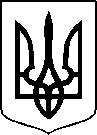 МІНІСТЕРСТВО ОХОРОНИ ЗДОРОВ’Я УКРАЇНИНАКАЗПро державну реєстрацію (перереєстрацію) лікарських засобів (медичних імунобіологічних препаратів) та внесення змін до реєстраційних матеріалів Відповідно до статті 9 Закону України «Про лікарські засоби», пунктів 5, 7, 10 Порядку державної реєстрації (перереєстрації) лікарських засобів, затвердженого постановою Кабінету Міністрів України від 26 травня 2005 року № 376, абзацу двадцять сьомого підпункту 12 пункту 4 Положення про Міністерство охорони здоров’я України, затвердженого постановою Кабінету Міністрів України від 25 березня 2015 року № 267 (в редакції постанови Кабінету Міністрів України від 24 січня 2020 року № 90), на підставі результатів експертизи реєстраційних матеріалів лікарських засобів (медичних імунобіологічних препаратів), що подані на державну реєстрацію (перереєстрацію) та внесення змін до реєстраційних матеріалів, проведених Державним підприємством «Державний експертний центр Міністерства охорони здоров’я України», висновків щодо ефективності, безпечності та якості, щодо експертної оцінки співвідношення користь/ризик лікарського засобу, що пропонується до державної реєстрації (перереєстрації), щодо внесення змін до реєстраційних матеріалів та рекомендації його до державної реєстрації (перереєстрації) або внесення змін до реєстраційних матеріалівНАКАЗУЮ:1. Зареєструвати та внести до Державного реєстру лікарських засобів України лікарські засоби (медичні імунобіологічні препарати) згідно з переліком (додаток 1).2. Перереєструвати та внести до Державного реєстру лікарських засобів України лікарські засоби (медичні імунобіологічні препарати) згідно з переліком (додаток 2).3. Внести зміни до реєстраційних матеріалів та Державного реєстру лікарських засобів України на лікарські засоби (медичні імунобіологічні препарати) згідно з переліком  (додаток 3).	4.	Контроль за виконанням цього наказу покласти на заступника Міністра з питань європейської інтеграції Іващенка І.А.Міністр                                                                                    Максим СТЕПАНОВПЕРЕЛІКЗАРЕЄСТРОВАНИХ ЛІКАРСЬКИХ ЗАСОБІВ (МЕДИЧНИХ ІМУНОБІОЛОГІЧНИХ ПРЕПАРАТІВ), ЯКІ ВНОСЯТЬСЯ ДО ДЕРЖАВНОГО РЕЄСТРУ ЛІКАРСЬКИХ ЗАСОБІВ УКРАЇНИПЕРЕЛІКПЕРЕРЕЄСТРОВАНИХ ЛІКАРСЬКИХ ЗАСОБІВ (МЕДИЧНИХ ІМУНОБІОЛОГІЧНИХ ПРЕПАРАТІВ), ЯКІ ВНОСЯТЬСЯ ДО ДЕРЖАВНОГО РЕЄСТРУ ЛІКАРСЬКИХ ЗАСОБІВ УКРАЇНИПЕРЕЛІКЛІКАРСЬКИХ ЗАСОБІВ (МЕДИЧНИХ ІМУНОБІОЛОГІЧНИХ ПРЕПАРАТІВ), ЩОДО ЯКИХ БУЛИ ВНЕСЕНІ ЗМІНИ ДО РЕЄСТРАЦІЙНИХ МАТЕРІАЛІВ, ЯКІ ВНОСЯТЬСЯ ДО ДЕРЖАВНОГО РЕЄСТРУ ЛІКАРСЬКИХ ЗАСОБІВ УКРАЇНИ21 квітня 2021 року.05.20200                     Київ                               № 7792284Додаток 1до наказу Міністерства охорониздоров’я України «Про державну реєстрацію (перереєстрацію) лікарських засобів (медичних імунобіологічних препаратів) та внесення змін до реєстраційних матеріалів»від 21 квітня 2021 року № 779№ п/пНазва лікарського засобуФорма випуску (лікарська форма, упаковка)ЗаявникКраїна заявникаВиробникКраїна виробникаРеєстраційна процедураУмови відпускуРекламуванняНомер реєстраційного посвідченняМОРФІНУ СУЛЬФАТ порошок (субстанція) у двох поліетиленових пакетах для фармацевтичного застосуванняСанофі Хімі
ФранцiяСанофі Хімі
Францiяреєстрація на 5 років-Не підлягаєUA/18703/01/01ПІРИДОКСИНУ ГІДРОХЛОРИДпорошок (субстанція) у пакетах поліетиленових для фармацевтичного застосуванняАТ "Фармак"
УкраїнаДІ ЕС ЕМ ВІТАМІН (ШАНХАЙ) ЛТД.
Китайреєстрація на 5 років-Не підлягаєUA/18704/01/01Генеральний директор Директорату фармацевтичного забезпечення            Олександр КОМАРІДА                   Додаток 2до наказу Міністерства охорониздоров’я України «Про державну реєстрацію (перереєстрацію) лікарських засобів (медичних імунобіологічних препаратів) та внесення змін до реєстраційних матеріалів»від 21 квітня 2021 року № 779№ п/пНазва лікарського засобуФорма випуску (лікарська форма, упаковка)ЗаявникКраїна заявникаВиробникКраїна виробникаРеєстраційна процедураУмови відпускуРекламуванняНомер реєстраційного посвідченняL-АРГІНІНУ МОНОГІДРОХЛОРИДкристалічний порошок або кристали (субстанція) у поліетиленових мішках для фармацевтичного застосування ТОВ "ТК "АВРОРА"
УкраїнаАдзиномото Ко., Інк.
Японіяперереєстрація на необмежений термін-Не підлягаєUA/15726/01/01АКСОТИЛІНрозчин для ін`єкцій по 500 мг/4 мл, по 4 мл в ампулі, по 5 ампул у касеті, по 1 касеті в пачці, по 4 мл в ампулі, по 5 ампул у касеті, по 2 касети в пачціПублічне акціонерне товариство "Науково-виробничий центр "Борщагівський хіміко-фармацевтичний завод"
УкраїнаПублічне акціонерне товариство "Науково-виробничий центр "Борщагівський хіміко-фармацевтичний завод"
УкраїнаПеререєстрація на необмежений термін.
Оновлено інформацію в інструкції для медичного застосування лікарського засобу щодо безпеки діючої речовини у розділах "Взаємодія з іншими лікарськими засобами або інші види взаємодій", "Особливості застосування", "Передозування" та "Побічні реакції". 
Періодичність подання регулярно оновлюваного звіту з безпеки, відповідно до Порядку здійснення фармаконагляду, затвердженого наказом Міністерства охорони здоров’я України від 27 грудня 2006 року № 898, зареєстрованого в Міністерстві юстиції України 29 січня 2007 року за № 73/13340 (у редакції наказу Міністерства охорони здоров'я України від 26 вересня 2016 року № 996), становить: згідно зі строками, зазначеними у періодичності подання регулярних звітів з безпеки.за рецептомНе підлягаєUA/15289/01/01АКСОТИЛІНрозчин для ін`єкцій по 1000 мг/4 мл, по 4 мл в ампулі, по 5 ампул у касеті, по 1 касеті в пачці, по 4 мл в ампулі, по 5 ампул у касеті, по 2 касети в пачціПублічне акціонерне товариство "Науково-виробничий центр "Борщагівський хіміко-фармацевтичний завод"
УкраїнаПублічне акціонерне товариство "Науково-виробничий центр "Борщагівський хіміко-фармацевтичний завод"
УкраїнаПеререєстрація на необмежений термін.
Оновлено інформацію в інструкції для медичного застосування лікарського засобу щодо безпеки діючої речовини у розділах "Взаємодія з іншими лікарськими засобами або інші види взаємодій", "Особливості застосування", "Передозування" та "Побічні реакції". 
Періодичність подання регулярно оновлюваного звіту з безпеки, відповідно до Порядку здійснення фармаконагляду, затвердженого наказом Міністерства охорони здоров’я України від 27 грудня 2006 року № 898, зареєстрованого в Міністерстві юстиції України 29 січня 2007 року за № 73/13340 (у редакції наказу Міністерства охорони здоров'я України від 26 вересня 2016 року № 996), становить: згідно зі строками, зазначеними у періодичності подання регулярних звітів з безпеки.за рецептомНе підлягаєUA/15289/01/02АМІНОСОЛ® НЕО 10%розчин для інфузій; по 500 мл у пляшках«Хемофарм» АД
Сербіяконтроль якості, випуск серії:
«Хемофарм» АД, Сербія;
виробництво нерозфасованої продукції, первинна та вторинна упаковка, контроль якості:
Хемомонт д.о.о., ЧорногоріяСербія/ЧорногоріяПеререєстрація на необмежений термін.
Оновлено інформацію з безпеки в інструкції для медичного застосування лікарського засобу у розділах "Протипоказання", "Особливості застосування", "Передозування", "Побічні реакції", а також редаговано текст у розділі "Показання". 
Періодичність подання регулярно оновлюваного звіту з безпеки, відповідно до Порядку здійснення фармаконагляду, затвердженого наказом Міністерства охорони здоров’я України від 27 грудня 2006 року № 898, зареєстрованого в Міністерстві юстиції України 29 січня 2007 року за № 73/13340 (у редакції наказу Міністерства охорони здоров'я України від 26 вересня 2016 року № 996), становить: згідно зі строками, зазначеними у періодичності подання регулярних звітів з безпеки.за рецептомНе підлягаєUA/4102/01/01АМОДЕРМ НЕОлак для нігтів лікувальний, 50 мг/мл, по 2,5 мл у флаконі; по 1 флакону разом із шпателями для нанесення лаку у картонній коробці; по 2,5 мл у флаконі; по 1 флакону разом із пилочками для нігтів, серветками для очищення та шпателями для нанесення лаку у картонній коробціПАТ "Київмедпрепарат"
УкраїнаШанель Медікал
ІрландіяПеререєстрація на необмежений термін.
Оновлено інформацію в інструкції для медичного застосування лікарського засобу у розділах "Фармакологічні властивості", "Показання", "Протипоказання", "Взаємодія з іншими лікарськими засобами та інші види взаємодій", "Особливості застосування", "Застосування у період вагітності або годування груддю", "Спосіб застосування та дози", "Діти", "Побічні реакцїі" відповідно до інформації референтного лікарського засобу ЛОЦЕРИЛ®. 
Періодичність подання регулярно оновлюваного звіту з безпеки, відповідно до Порядку здійснення фармаконагляду, затвердженого наказом Міністерства охорони здоров’я України від 27 грудня 2006 року № 898, зареєстрованого в Міністерстві юстиції України 29 січня 2007 року за № 73/13340 (у редакції наказу Міністерства охорони здоров'я України від 26 вересня 2016 року № 996), становить: згідно зі строками, зазначеними у періодичності подання регулярних звітів з безпеки.без рецептапідлягаєUA/15567/01/01АЦИКЛОВІРкристалічний порошок (субстанція) у мішках з поліетилену для фармацевтичного застосуванняПриватне акціонерне товариство “Лекхім – Харків” 
УкраїнаТева Фармасьютикал енд Кемікал (Ханчжоу) Ко., ЛТД.
Китайперереєстрація на необмежений термін-Не підлягаєUA/15697/01/01АЦИКЛОСТАД®крем 5 % по 2 г у тубі; по 1 тубі в картонній коробці СТАДА Арцнайміттель АГ
НімеччинаСТАДА Арцнайміттель АГ
НімеччинаПеререєстрація на необмежений термін.
Оновлено інформацію у розділах: "Особливості застосування", "Застосування у період вагітності або годування груддю" (уточнення), "Побічні реакції" інструкції для медичного застосування лікарського засобу відповідно до безпеки застосування діючої та допоміжних речовин препарату.
Періодичність подання регулярно оновлюваного звіту з безпеки, відповідно до Порядку здійснення фармаконагляду, затвердженого наказом Міністерства охорони здоров’я України від 27 грудня 2006 року № 898, зареєстрованого в Міністерстві юстиції України 29 січня 2007 року за № 73/13340 (у редакції наказу Міністерства охорони здоров'я України від 26 вересня 2016 року № 996), становить: згідно зі строками, зазначеними у періодичності подання регулярних звітів з безпеки.без рецептапідлягаєUA/3806/01/01ВІКС АНТИГРИП КОМПЛЕКСпорошок для орального розчину; по 5 або 10 саше у коробціПроктер енд Гембл Інтернешнл Оперейшнз СА
ШвейцаріяРафтон Лабораторіз Лімітед
Велика БританіяПеререєстрація на необмежений термін.
Оновлено інформацію у розділах: "Протипоказання", "Взаємодія з іншими лікарськими засобами та інші види взаємодій", "Особливості застосування", "Застосування у період вагітності або годування груддю" (уточнення), "Передозування", "Побічні реакції" інструкції для медичного застосування лікарського засобу відповідно до безпеки застосування лікарського засобу. 
Періодичність подання регулярно оновлюваного звіту з безпеки, відповідно до Порядку здійснення фармаконагляду, затвердженого наказом Міністерства охорони здоров’я України від 27 грудня 2006 року № 898, зареєстрованого в Міністерстві юстиції України 29 січня 2007 року за № 73/13340 (у редакції наказу Міністерства охорони здоров'я України від 26 вересня 2016 року № 996), становить: згідно зі строками, зазначеними у періодичності подання регулярних звітів з безпеки.без рецептапідлягаєUA/11414/01/01ГЛЮКОВАНС®таблетки, вкриті плівковою оболонкою, по 500 мг/2,5 мг, по 15 таблеток у блістері; по 2 блістери в картонній коробці; по 20 таблеток у блістері; по 3 блістери в картонній коробціМерк Санте с.а.с.
ФранцiяМерк Санте 
ФранціяПеререєстрація на необмежений термін.
Оновлено інформацію в інструкції для медичного застосування лікарського засобу в розділах "Фармакотерапевтична група. Код АТХ" (редагування тексту без зміни коду АТХ), "Протипоказання", "Особливості застосування", "Побічні реакції" відповідно до матеріалів реєстраційного досьє.
Періодичність подання регулярно оновлюваного звіту з безпеки, відповідно до Порядку здійснення фармаконагляду, затвердженого наказом Міністерства охорони здоров’я України від 27 грудня 2006 року № 898, зареєстрованого в Міністерстві юстиції України 29 січня 2007 року за № 73/13340 (у редакції наказу Міністерства охорони здоров'я України від 26 вересня 2016 року № 996), становить: згідно зі строками, зазначеними у періодичності подання регулярних звітів з безпеки.за рецептомНе підлягаєUA/5390/01/01ДЕКСАМЕТАЗОНпорошок (субстанція) в мішках поліетиленових для фармацевтичного застосуванняАТ "Фармак"
УкраїнаТяньцзинь Тянао Фармасьютікалз Ко., Лтд.
Китайперереєстрація на необмежений термін-Не підлягаєUA/15486/01/01ДІАКОРДИН® 60таблетки по 60 мг № 50 (10х5), по 10 таблеток у блістері; по 5 блістерів у картонній коробціТОВ "Санофі-Авентіс Україна"УкраїнаТОВ "Зентіва"Чеська РеспублікаПеререєстрація на необмежений термін.
Оновлено інформацію в Інструкції для медичного застосування лікарського засобу у розділах "Протипоказання", "Взаємодія з іншими лікарськими засобами та інші види взаємодій", "Особливості застосування", " Здатність впливати на швидкість реакції при керуванні автотранспортом або іншими механізмами", "Побічні реакції" відповідно до матеріалів реєстраційного досьє. 
Періодичність подання регулярно оновлюваного звіту з безпеки, відповідно до Порядку здійснення фармаконагляду, затвердженого наказом Міністерства охорони здоров’я України від 27 грудня 2006 року № 898, зареєстрованого в Міністерстві юстиції України 29 січня 2007 року за № 73/13340 (у редакції наказу Міністерства охорони здоров'я України від 26 вересня 2016 року № 996), становить: згідно зі строками, зазначеними у періодичності подання регулярних звітів з безпеки. за рецептомНе підлягаєUA/5731/01/01ЕСКОЛАН-САНОВЕЛЬтаблетки, вкриті плівковою оболонкою, по 10 мг, по 10 таблеток у блістері; по 3 блістери в картонній коробціСановель Іляч Санаі ве Тиджарет А.Ш.
ТуреччинаСановель Іляч Санаі ве Тиджарет А.Ш.
ТуреччинаПеререєстрація на необмежений термін.
Оновлено інформацію в інструкції для медичного застосування лікарського засобу у розділах: "Фармакологічні властивості", "Взаємодія з іншими лікарськими засобами та інші види взаємодій", "Особливості застосування", "Застосування у період вагітності або годування груддю", "Спосіб застосування та дози", "Діти" (інформація з безпеки), "Побічні реакції" відповідно до інформації щодо медичного застосування референтного лікарського засобу (ЛІПРИМАР, таблетки, вкриті плівковою оболонкою.).
Періодичність подання регулярно оновлюваного звіту з безпеки, відповідно до Порядку здійснення фармаконагляду, затвердженого наказом Міністерства охорони здоров’я України від 27 грудня 2006 року № 898, зареєстрованого в Міністерстві юстиції України 29 січня 2007 року за № 73/13340 (у редакції наказу Міністерства охорони здоров'я України від 26 вересня 2016 року № 996), становить: згідно зі строками, зазначеними у періодичності подання регулярних звітів з безпеки.за рецептомНе підлягаєUA/9680/01/01ЕСКОЛАН-САНОВЕЛЬтаблетки, вкриті плівковою оболонкою, по 20 мг, по 10 таблеток у блістері; по 3 блістери в картонній коробціСановель Іляч Санаі ве Тиджарет А.Ш.
ТуреччинаСановель Іляч Санаі ве Тиджарет А.Ш.
ТуреччинаПеререєстрація на необмежений термін.
Оновлено інформацію в інструкції для медичного застосування лікарського засобу у розділах: "Фармакологічні властивості", "Взаємодія з іншими лікарськими засобами та інші види взаємодій", "Особливості застосування", "Застосування у період вагітності або годування груддю", "Спосіб застосування та дози", "Діти" (інформація з безпеки), "Побічні реакції" відповідно до інформації щодо медичного застосування референтного лікарського засобу (ЛІПРИМАР, таблетки, вкриті плівковою оболонкою.).
Періодичність подання регулярно оновлюваного звіту з безпеки, відповідно до Порядку здійснення фармаконагляду, затвердженого наказом Міністерства охорони здоров’я України від 27 грудня 2006 року № 898, зареєстрованого в Міністерстві юстиції України 29 січня 2007 року за № 73/13340 (у редакції наказу Міністерства охорони здоров'я України від 26 вересня 2016 року № 996), становить: згідно зі строками, зазначеними у періодичності подання регулярних звітів з безпеки.за рецептомНе підлягаєUA/9680/01/02ЕСКОЛАН-САНОВЕЛЬтаблетки, вкриті плівковою оболонкою, по 40 мг, по 10 таблеток у блістері; по 3 блістери в картонній коробціСановель Іляч Санаі ве Тиджарет А.Ш.
ТуреччинаСановель Іляч Санаі ве Тиджарет А.Ш.
ТуреччинаПеререєстрація на необмежений термін.
Оновлено інформацію в інструкції для медичного застосування лікарського засобу у розділах: "Фармакологічні властивості", "Взаємодія з іншими лікарськими засобами та інші види взаємодій", "Особливості застосування", "Застосування у період вагітності або годування груддю", "Спосіб застосування та дози", "Діти" (інформація з безпеки), "Побічні реакції" відповідно до інформації щодо медичного застосування референтного лікарського засобу (ЛІПРИМАР, таблетки, вкриті плівковою оболонкою.).
Періодичність подання регулярно оновлюваного звіту з безпеки, відповідно до Порядку здійснення фармаконагляду, затвердженого наказом Міністерства охорони здоров’я України від 27 грудня 2006 року № 898, зареєстрованого в Міністерстві юстиції України 29 січня 2007 року за № 73/13340 (у редакції наказу Міністерства охорони здоров'я України від 26 вересня 2016 року № 996), становить: згідно зі строками, зазначеними у періодичності подання регулярних звітів з безпеки.за рецептомНе підлягаєUA/9680/01/03ЗАМЕКСЕНрозчин для ін`єкцій, 50 мг/мл, по 2 мл в ампулі; по 10 ампул в пачці з картону; по 2 мл в ампулі; по 5 ампул в блістері; по 2 блістери у пачці з картону; по 5 мл в ампулі, по 5 ампул в пачці з картону; по 5 мл в ампулі; по 5 ампул в блістері; по 1 блістеру у пачці з картонуПриватне акціонерне товариство "Лекхім-Харків"
УкраїнаПриватне акціонерне товариство "Лекхім-Харків"
УкраїнаПеререєстрація на необмежений термін.
Оновлено інформацію в інструкції для медичного застосування лікарського засобу у розділах "Показання" (уточнення інформації), "Особливості застосування", "Застосування у період вагітності або годування груддю", "Спосіб застосування та дози" (уточнення інформації), "Діти" (уточнення інформації), "Передозування", "Побічні реакції" відповідно до інформації референтного лікарського засобу (Мексидол, розчин для ін'єкцій, 50мг/мл, в Україні не зареєстрований). 
Періодичність подання регулярно оновлюваного звіту з безпеки, відповідно до Порядку здійснення фармаконагляду, затвердженого наказом Міністерства охорони здоров’я України від 27 грудня 2006 року № 898, зареєстрованого в Міністерстві юстиції України 29 січня 2007 року за № 73/13340 (у редакції наказу Міністерства охорони здоров'я України від 26 вересня 2016 року № 996), становить: згідно зі строками, зазначеними у періодичності подання регулярних звітів з безпеки.за рецептомНе підлягаєUA/15163/01/01ЗИДЕНАтаблетки, вкриті плівковою оболонкою, по 100 мг, по 1 таблетці у блістері, по 1 блістеру у пачці з картону; по 2 таблетки у блістері, по 1 або 2 блістери у пачці з картонуДонг-А СТ Ко., Лтд.
Республіка КореяДонг-А СТ Ко., Лтд.
Республіка Кореяперереєстрація на необмежений термін.
Оновлено інформацію в інструкції для медичного застосування лікарського засобу в розділах "Фармакотерапевтична група. Код АТХ" (редагування тексту без зміни коду АТХ), "Фармакологічні властивості" (уточнення інформації), "Протипоказання", "Взаємодія з іншими лікарськими засобами та інші види взаємодій", "Особливості застосування", "Здатність впливати на швидкість реакції при керуванні автотранспортом або іншими механізмами"(редагування тексту), "Побічні реакції" відповідно до матеріалів реєстраційного досьє.
Періодичність подання регулярно оновлюваного звіту з безпеки, відповідно до Порядку здійснення фармаконагляду, затвердженого наказом Міністерства охорони здоров’я України від 27 грудня 2006 року № 898, зареєстрованого в Міністерстві юстиції України 29 січня 2007 року за № 73/13340 (у редакції наказу Міністерства охорони здоров'я України від 26 вересня 2016 року № 996), становить: згідно зі строками, зазначеними у періодичності подання регулярних звітів з безпеки.за рецептомНе підлягаєUA/15216/01/01ЗИДЕНАтаблетки, вкриті плівковою оболонкою, по 200 мг, по 1 таблетці у блістері, по 1 блістеру у пачці з картону; по 2 таблетки у блістері, по 1 або 2 блістери у пачці з картонуДонг-А СТ Ко., Лтд.
Республіка КореяДонг-А СТ Ко., Лтд.
Республіка Кореяперереєстрація на необмежений термін.
Оновлено інформацію в інструкції для медичного застосування лікарського засобу в розділах "Фармакотерапевтична група. Код АТХ" (редагування тексту без зміни коду АТХ), "Фармакологічні властивості" (уточнення інформації), "Протипоказання", "Взаємодія з іншими лікарськими засобами та інші види взаємодій", "Особливості застосування", "Здатність впливати на швидкість реакції при керуванні автотранспортом або іншими механізмами"(редагування тексту), "Побічні реакції" відповідно до матеріалів реєстраційного досьє.
Періодичність подання регулярно оновлюваного звіту з безпеки, відповідно до Порядку здійснення фармаконагляду, затвердженого наказом Міністерства охорони здоров’я України від 27 грудня 2006 року № 898, зареєстрованого в Міністерстві юстиції України 29 січня 2007 року за № 73/13340 (у редакції наказу Міністерства охорони здоров'я України від 26 вересня 2016 року № 996), становить: згідно зі строками, зазначеними у періодичності подання регулярних звітів з безпеки.за рецептомНе підлягаєUA/15216/01/02ЗОЛТЕРОконцентрат для розчину для інфузій, 4 мг/5 мл, по 5 мл концентрату у флаконі; по 1 флакону у картонній коробціГетеро Лабз ЛімітедІндіяГетеро Лабз Лімітед ІндіяПеререєстрація на необмежений термін.
Оновлено інформацію відповідно до референтного лікарського засобу (Зомета®, концентрат для розчину для інфузій, 4 мг/5 мл) та згідно з безпекою допоміжних речовин в інструкції для медичного застосування лікарського засобу у розділах "Особливості застосування", "Застосування у період вагітності або годування груддю" (уточнення інформації), "Здатність впливати на швидкість реакції при керуванні автотранспортом або іншими механізмами", "Спосіб застосування та дози", "Передозування" та "Побічні реакції". 
Періодичність подання регулярно оновлюваного звіту з безпеки, відповідно до Порядку здійснення фармаконагляду, затвердженого наказом Міністерства охорони здоров’я України від 27 грудня 2006 року № 898, зареєстрованого в Міністерстві юстиції України 29 січня 2007 року за № 73/13340 (у редакції наказу Міністерства охорони здоров'я України від 26 вересня 2016 року № 996), становить: згідно зі строками, зазначеними у періодичності подання регулярних звітів з безпеки. за рецептомНе підлягаєUA/14961/01/01КАРБОХОПліофілізат для розчину для інфузій, по 150 мг, 1 флакон з порошком у картонній коробціГленмарк Фармасьютикалз Лтд.
ІндіяГленмарк Дженерікс С.А.
АргентинаПеререєстрація на необмежений термін.
Оновлено інформацію в інструкції для медичного застосування лікарського засобу у розділах "Протипоказання", "Особливі заходи безпеки", "Взаємодія з іншими лікарськими засобами та інші види взаємодій", "Особливості застосування", "Застосування у період вагітності або годування груддю", "Здатність впливати на швидкість реакції при керуванні автотранспортом або іншими механізмами", "Спосіб застосування та дози", (інформація щодо безпеки), "Передозування", "Побічні реакції" відповідно до оновленої інформації з безпеки діючої речовини.
Періодичність подання регулярно оновлюваного звіту з безпеки, відповідно до Порядку здійснення фармаконагляду, затвердженого наказом Міністерства охорони здоров’я України від 27 грудня 2006 року № 898, зареєстрованого в Міністерстві юстиції України 29 січня 2007 року за № 73/13340 (у редакції наказу Міністерства охорони здоров'я України від 26 вересня 2016 року № 996), становить: згідно зі строками, зазначеними у періодичності подання регулярних звітів з безпеки.за рецептомНе підлягаєUA/15005/01/01КАРБОХОПліофілізат для розчину для інфузій, по 450 мг, 1 флакон з порошком у картонній коробціГленмарк Фармасьютикалз Лтд.
ІндіяГленмарк Дженерікс С.А.
АргентинаПеререєстрація на необмежений термін.
Оновлено інформацію в інструкції для медичного застосування лікарського засобу у розділах "Протипоказання", "Особливі заходи безпеки", "Взаємодія з іншими лікарськими засобами та інші види взаємодій", "Особливості застосування", "Застосування у період вагітності або годування груддю", "Здатність впливати на швидкість реакції при керуванні автотранспортом або іншими механізмами", "Спосіб застосування та дози", (інформація щодо безпеки), "Передозування", "Побічні реакції" відповідно до оновленої інформації з безпеки діючої речовини.
Періодичність подання регулярно оновлюваного звіту з безпеки, відповідно до Порядку здійснення фармаконагляду, затвердженого наказом Міністерства охорони здоров’я України від 27 грудня 2006 року № 898, зареєстрованого в Міністерстві юстиції України 29 січня 2007 року за № 73/13340 (у редакції наказу Міністерства охорони здоров'я України від 26 вересня 2016 року № 996), становить: згідно зі строками, зазначеними у періодичності подання регулярних звітів з безпеки.за рецептомНе підлягаєUA/15005/01/02КЛОНАЗЕПАМ ІСтаблетки по 2 мг; по 10 таблеток у блістері; по 3 блістери у пачціТовариство з додатковою відповідальністю "ІНТЕРХІМ"
УкраїнаТовариство з додатковою відповідальністю "ІНТЕРХІМ"
УкраїнаПеререєстрація на необмежений термін.
Внсесено оновлену інформацію в Інструкцію для медичного застосування лікарського засобу до розділів "Протипоказання", "Взаємодія з іншими лікарськими засобами та інші види взаємодій", "Особливості застосування", "Застосування у період вагітності або годування груддю" (доповнено інформацією з безпеки), "Здатність впливати на швидкість реакції при керуванні автотранспортом або іншими механізмами", "Спосіб застосування та дози" (інформація з безпеки), "Передозування", "Побічні реакції" відповідно до оновленої інформації з безпеки застосування діючої речовини лікарського засобу.
Періодичність подання регулярно оновлюваного звіту з безпеки, відповідно до Порядку здійснення фармаконагляду, затвердженого наказом Міністерства охорони здоров’я України від 27 грудня 2006 року № 898, зареєстрованого в Міністерстві юстиції України 29 січня 2007 року за № 73/13340 (у редакції наказу Міністерства охорони здоров'я України від 26 вересня 2016 року № 996), становить: згідно зі строками, зазначеними у періодичності подання регулярних звітів з безпеки.за рецептомНе підлягаєUA/4532/01/03КЛОНАЗЕПАМ ІСтаблетки по 0,5 мг; по 10 таблеток у блістері; по 5 блістерів у пачціТовариство з додатковою відповідальністю "ІНТЕРХІМ"
УкраїнаТовариство з додатковою відповідальністю "ІНТЕРХІМ"
УкраїнаПеререєстрація на необмежений термін.
Внсесено оновлену інформацію в Інструкцію для медичного застосування лікарського засобу до розділів "Протипоказання", "Взаємодія з іншими лікарськими засобами та інші види взаємодій", "Особливості застосування", "Застосування у період вагітності або годування груддю" (доповнено інформацією з безпеки), "Здатність впливати на швидкість реакції при керуванні автотранспортом або іншими механізмами", "Спосіб застосування та дози" (інформація з безпеки), "Передозування", "Побічні реакції" відповідно до оновленої інформації з безпеки застосування діючої речовини лікарського засобу.
Періодичність подання регулярно оновлюваного звіту з безпеки, відповідно до Порядку здійснення фармаконагляду, затвердженого наказом Міністерства охорони здоров’я України від 27 грудня 2006 року № 898, зареєстрованого в Міністерстві юстиції України 29 січня 2007 року за № 73/13340 (у редакції наказу Міністерства охорони здоров'я України від 26 вересня 2016 року № 996), становить: згідно зі строками, зазначеними у періодичності подання регулярних звітів з безпеки.за рецептомНе підлягаєUA/4532/01/01КЛОНАЗЕПАМ ІСтаблетки по 1 мг; по 10 таблеток у блістері; по 5 блістерів у пачціТовариство з додатковою відповідальністю "ІНТЕРХІМ"
УкраїнаТовариство з додатковою відповідальністю "ІНТЕРХІМ"
УкраїнаПеререєстрація на необмежений термін.
Внсесено оновлену інформацію в Інструкцію для медичного застосування лікарського засобу до розділів "Протипоказання", "Взаємодія з іншими лікарськими засобами та інші види взаємодій", "Особливості застосування", "Застосування у період вагітності або годування груддю" (доповнено інформацією з безпеки), "Здатність впливати на швидкість реакції при керуванні автотранспортом або іншими механізмами", "Спосіб застосування та дози" (інформація з безпеки), "Передозування", "Побічні реакції" відповідно до оновленої інформації з безпеки застосування діючої речовини лікарського засобу.
Періодичність подання регулярно оновлюваного звіту з безпеки, відповідно до Порядку здійснення фармаконагляду, затвердженого наказом Міністерства охорони здоров’я України від 27 грудня 2006 року № 898, зареєстрованого в Міністерстві юстиції України 29 січня 2007 року за № 73/13340 (у редакції наказу Міністерства охорони здоров'я України від 26 вересня 2016 року № 996), становить: згідно зі строками, зазначеними у періодичності подання регулярних звітів з безпеки.за рецептомНе підлягаєUA/4532/01/02ЛЕВОПРОрозчин для інфузій 500 мг/100 мл, по 100 мл або 150 мл у пляшці, по 1 пляшці у пачціТовариство з обмеженою відповідальністю «ЕС ФАРМА»УкраїнаПриватне акціонерне товариство "Інфузія"УкраїнаПеререєстрація на необмежений термін.
Оновлено інформацію в інструкції для медичного застосування лікарського засобу у розділах "Фармакологічні властивості", "Показання", "Взаємодія з іншими лікарськими засобами та інші види взаємодій", "Особливості застосування", "Спосіб застосування та дози", "Побічні реакції" відповідно до інформації референтного лікарського засобу Tavanic 500 mg Infusion (в Україні не зареєстрований) та з урахуванням оновлених даних щодо безпеки діючої речовини. 
Періодичність подання регулярно оновлюваного звіту з безпеки, відповідно до Порядку здійснення фармаконагляду, затвердженого наказом Міністерства охорони здоров’я України від 27 грудня 2006 року № 898, зареєстрованого в Міністерстві юстиції України 29 січня 2007 року за № 73/13340 (у редакції наказу Міністерства охорони здоров'я України від 26 вересня 2016 року № 996), становить: згідно зі строками, зазначеними у періодичності подання регулярних звітів з безпеки. за рецептомНе підлягаєUA/14730/01/01ЛЕВОПРОрозчин для інфузій 500 мг/100 мл, по 100 мл або 150 мл у пляшці, in bulk № 25, 30, 50, 60Товариство з обмеженою відповідальністю «ЕС ФАРМА»УкраїнаПриватне акціонерне товариство "Інфузія"УкраїнаПеререєстрація на необмежений термін.
Періодичність подання регулярно оновлюваного звіту з безпеки, відповідно до Порядку здійснення фармаконагляду, затвердженого наказом Міністерства охорони здоров’я України від 27 грудня 2006 року № 898, зареєстрованого в Міністерстві юстиції України 29 січня 2007 року за № 73/13340 (у редакції наказу Міністерства охорони здоров'я України від 26 вересня 2016 року № 996), становить: згідно зі строками, зазначеними у періодичності подання регулярних звітів з безпеки. -Не підлягаєUA/18421/01/01ЛОЗАП® 100 ПЛЮС таблетки, вкриті плівковою оболонкою, по 100 мг/25 мг; № 30 (10x3), № 90 (10x9), по 10 таблеток у блістері; по 3 або 9 блістерів у картонній коробці; № 15 (15х1), № 30 (15х2), № 90 (15х6): по 15 таблеток у блістері; по 1, 2 або 6 блістерів у картонній коробці ТОВ "Санофі-Авентіс Україна"
УкраїнаСанофі-Авентіс Сп. з о.о.ПольщаПеререєстрація на необмежений термін.
Оновлено інформацію в інструкції для медичного застосування лікарського засобу щодо безпеки діючих речовин у розділах "Взаємодія з іншими лікарськими засобами або інші види взаємодій", "Особливості застосування" та "Побічні реакції". 
Періодичність подання регулярно оновлюваного звіту з безпеки, відповідно до Порядку здійснення фармаконагляду, затвердженого наказом Міністерства охорони здоров’я України від 27 грудня 2006 року № 898, зареєстрованого в Міністерстві юстиції України 29 січня 2007 року за № 73/13340 (у редакції наказу Міністерства охорони здоров'я України від 26 вересня 2016 року № 996), становить: згідно зі строками, зазначеними у періодичності подання регулярних звітів з безпеки.за рецептомНе підлягаєUA/15308/01/01МЕРІОНАЛпорошок ліофілізований для приготування розчину для ін'єкцій по 75 МО, 1 скляний флакон з порошком та 1 ампула з розчинником (розчин хлориду натрію 0,9%) по 1 мл у картонній коробці, по 10 коробок у картонній пачціІБСА Інститут Біохімік С.А. 
ШвейцаріяІБСА Інститут Біохімік С.А.Швейцарiяперереєстрація на необмежений термін
Оновлено інформацію в інструкції для медичного застосування лікарського засобу в розділах "Особливості застосування", "Застосування у період вагітності або годування груддю" (уточнення інформації), "Діти" (редагування тексту) відповідно до матеріалів реєстраційного досьє. 
Періодичність подання регулярно оновлюваного звіту з безпеки, відповідно до Порядку здійснення фармаконагляду, затвердженого наказом Міністерства охорони здоров’я України від 27 грудня 2006 року № 898, зареєстрованого в Міністерстві юстиції України 29 січня 2007 року за № 73/13340 (у редакції наказу Міністерства охорони здоров'я України від 26 вересня 2016 року № 996), становить: згідно зі строками, зазначеними у періодичності подання регулярних звітів з безпеки.за рецептомНе підлягаєUA/10964/01/01МЕРІОНАЛпорошок ліофілізований для приготування розчину для ін'єкцій по 150 МО; 1 скляний флакон з порошком та 1 ампула з розчинником (розчин хлориду натрію 0,9%) по 1 мл у картонній коробці, по 10 коробок у картонній пачціІБСА Інститут Біохімік С.А.ШвейцаріяІБСА Інститут Біохімік С.А. 
Швейцарiяперереєстрація на необмежений термін

Оновлено інформацію в інструкції для медичного застосування лікарського засобу в розділах "Особливості застосування", "Застосування у період вагітності або годування груддю" (уточнення інформації), "Діти" (редагування тексту) відповідно до матеріалів реєстраційного досьє. 
Періодичність подання регулярно оновлюваного звіту з безпеки, відповідно до Порядку здійснення фармаконагляду, затвердженого наказом Міністерства охорони здоров’я України від 27 грудня 2006 року № 898, зареєстрованого в Міністерстві юстиції України 29 січня 2007 року за № 73/13340 (у редакції наказу Міністерства охорони здоров'я України від 26 вересня 2016 року № 996), становить: згідно зі строками, зазначеними у періодичності подання регулярних звітів з безпеки.за рецептомНе підлягаєUA/10964/01/02МЕТРОВІОЛ ДЕНТАгель для ясен, по 20 г у тубах; по 20 г у тубі; по 1 тубі у пачці з картонуПрАТ Фармацевтична фабрика "Віола"
УкраїнаПрАТ Фармацевтична фабрика "Віола"
Українаперереєстрація на необмежений термін
Періодичність подання регулярно оновлюваного звіту з безпеки, відповідно до Порядку здійснення фармаконагляду, затвердженого наказом Міністерства охорони здоров’я України від 27 грудня 2006 року № 898, зареєстрованого в Міністерстві юстиції України 29 січня 2007 року за № 73/13340 (у редакції наказу Міністерства охорони здоров'я України від 26 вересня 2016 року № 996), становить: згідно зі строками, зазначеними у періодичності подання регулярних звітів з безпеки.без рецептапідлягаєUA/11820/01/01МУКОКЕЛЬ D5розчин для ін`єкцій, по 1 мл в ампулі; по 10 або 50 ампул у картонній пачціCАНУМ-Кельбек ГмбХ і Ко.  КГ
НімеччинаСАНУМ-Кельбек ГмбХ і Ко. КГНімеччинаПеререєстрація на необмежений термін.
Оновлено інформацію в Інструкції для медичного застосування лікарського засобу у розділах "Особливі заходи безпеки", "Особливості застосування", "Діти" (уточнення інформації), "Побічні реакції" відповідно до матеріалів реєстраційного досьє.
Періодичність подання регулярно оновлюваного звіту з безпеки, відповідно до Порядку здійснення фармаконагляду, затвердженого наказом Міністерства охорони здоров’я України від 27 грудня 2006 року № 898, зареєстрованого в Міністерстві юстиції України 29 січня 2007 року за № 73/13340 (у редакції наказу Міністерства охорони здоров'я України від 26 вересня 2016 року № 996), становить: згідно зі строками, зазначеними у періодичності подання регулярних звітів з безпеки.за рецептомНе підлягаєUA/15302/01/01НІМЕДАРгранули для оральної суспензії, 100 мг/2 г по 2 г гранул в однодозовому пакеті; по 9 або по 15, або по 30 пакетів у коробці ПрАТ "Фармацевтична фірма "Дарниця"
УкраїнаПрАТ "Фармацевтична фірма "Дарниця"
УкраїнаПеререєстрація на необмежений термін.
Оновлено інформацію в інструкції для медичного застосування лікарського засобу у розділах "Фармакологічні властивості", "Показання" (редагування тексту), "Протипоказання", "Взаємодія з іншими лікарськими засобами та інші види взаємодій", "Особливості застосування", "Застосування у період вагітності або годування груддю", "Здатність впливати на швидкість реакції при керуванні автотранспортом або іншими механізмами", "Спосіб застосування та дози", "Побічні реакції" відповідно до інформації щодо медичного застосування референтного лікарського засобу (НІМЕСИЛ®, гранули для оральної суспензії, 100 мг/2 г). 
Періодичність подання регулярно оновлюваного звіту з безпеки, відповідно до Порядку здійснення фармаконагляду, затвердженого наказом Міністерства охорони здоров’я України від 27 грудня 2006 року № 898, зареєстрованого в Міністерстві юстиції України 29 січня 2007 року за № 73/13340 (у редакції наказу Міністерства охорони здоров'я України від 26 вересня 2016 року № 996), становить: згідно зі строками, зазначеними у періодичності подання регулярних звітів з безпекиза рецептомНе підлягаєUA/15433/01/01ОГРАНІЯ®капсули по 75 мг; по 7 капсул у блістері; по 2 блістери у пачці АТ "Фармак"
УкраїнаАТ "Фармак"
УкраїнаПеререєстрація на необмежений термін.
Оновлено інформацію в інструкції для медичного застосування лікарського засобу відповідно до референтного лікарського засобу (ЛІРИКА, капсули по 75 мг) у розділах "Фармакологічні властивості", "Взаємодія з іншими лікарськими засобами або інші види взаємодій", "Особливості застосування", "Застосування у період вагітності або годування груддю" (уточнення інформації), "Спосіб застосування та дози", "Діти" (уточнення інформації), "Передозування" та "Побічні реакції". 
Періодичність подання регулярно оновлюваного звіту з безпеки, відповідно до Порядку здійснення фармаконагляду, затвердженого наказом Міністерства охорони здоров’я України від 27 грудня 2006 року № 898, зареєстрованого в Міністерстві юстиції України 29 січня 2007 року за № 73/13340 (у редакції наказу Міністерства охорони здоров'я України від 26 вересня 2016 року № 996), становить: згідно зі строками, зазначеними у періодичності подання регулярних звітів з безпеки.за рецептомНе підлягаєUA/15217/01/01ОГРАНІЯ®капсули по 150 мг, по 10 капсул у блістері; по 3 блістери у пачціАТ "Фармак"
УкраїнаАТ "Фармак"
УкраїнаПеререєстрація на необмежений термін.
Оновлено інформацію в інструкції для медичного застосування лікарського засобу відповідно до референтного лікарського засобу (ЛІРИКА, капсули по 75 мг) у розділах "Фармакологічні властивості", "Взаємодія з іншими лікарськими засобами або інші види взаємодій", "Особливості застосування", "Застосування у період вагітності або годування груддю" (уточнення інформації), "Спосіб застосування та дози", "Діти" (уточнення інформації), "Передозування" та "Побічні реакції". 
Періодичність подання регулярно оновлюваного звіту з безпеки, відповідно до Порядку здійснення фармаконагляду, затвердженого наказом Міністерства охорони здоров’я України від 27 грудня 2006 року № 898, зареєстрованого в Міністерстві юстиції України 29 січня 2007 року за № 73/13340 (у редакції наказу Міністерства охорони здоров'я України від 26 вересня 2016 року № 996), становить: згідно зі строками, зазначеними у періодичності подання регулярних звітів з безпеки.за рецептомНе підлягаєUA/15217/01/02ОГРАНІЯ®капсули по 300 мг; по 10 капсул у блістері; по 3 блістери у пачціАТ "Фармак"
УкраїнаАТ "Фармак"
УкраїнаПеререєстрація на необмежений термін.
Оновлено інформацію в інструкції для медичного застосування лікарського засобу відповідно до референтного лікарського засобу (ЛІРИКА, капсули по 75 мг) у розділах "Фармакологічні властивості", "Взаємодія з іншими лікарськими засобами або інші види взаємодій", "Особливості застосування", "Застосування у період вагітності або годування груддю" (уточнення інформації), "Спосіб застосування та дози", "Діти" (уточнення інформації), "Передозування" та "Побічні реакції". 
Періодичність подання регулярно оновлюваного звіту з безпеки, відповідно до Порядку здійснення фармаконагляду, затвердженого наказом Міністерства охорони здоров’я України від 27 грудня 2006 року № 898, зареєстрованого в Міністерстві юстиції України 29 січня 2007 року за № 73/13340 (у редакції наказу Міністерства охорони здоров'я України від 26 вересня 2016 року № 996), становить: згідно зі строками, зазначеними у періодичності подання регулярних звітів з безпеки.за рецептомНе підлягаєUA/15217/01/03ПЕНЕСТЕР®таблетки, вкриті оболонкою, по 5 мг № 30 (15х2): по 15 таблеток у блістері; по 2 блістери у картонній коробціТОВ "Санофі-Авентіс Україна"
УкраїнаТОВ "Зентіва"
Чеська РеспублiкаПеререєстрація на необмежений термін.
Періодичність подання регулярно оновлюваного звіту з безпеки, відповідно до Порядку здійснення фармаконагляду, затвердженого наказом Міністерства охорони здоров’я України від 27 грудня 2006 року № 898, зареєстрованого в Міністерстві юстиції України 29 січня 2007 року за № 73/13340 (у редакції наказу Міністерства охорони здоров'я України від 26 вересня 2016 року № 996), становить: згідно зі строками, зазначеними у періодичності подання регулярних звітів з безпеки.за рецептомНе підлягаєUA/6000/01/01ПЕНТОКСИФІЛІН-ЗДОРОВ'Ятаблетки по 100 мг, по 30 таблеток у блістері; по 1 блістеру у картонній коробці; по 10 таблеток у блістері; по 3 блістери в картонній коробціТовариство з обмеженою відповідальністю "Фармацевтична компанія "Здоров`я"
УкраїнаТовариство з обмеженою відповідальністю "Фармацевтична компанія "Здоров`я"
УкраїнаПеререєстрація на необмежений термін.
Оновлено інформацію у розділах "Взаємодія з іншими лікарськими засобами та інші види взаємодій", "Побічні реакції" інструкції для медичного застосування лікарського засобу відповідно до оновленої інформації щодо безпеки застосування діючої речовини.
Періодичність подання регулярно оновлюваного звіту з безпеки, відповідно до Порядку здійснення фармаконагляду, затвердженого наказом Міністерства охорони здоров’я України від 27 грудня 2006 року № 898, зареєстрованого в Міністерстві юстиції України 29 січня 2007 року за № 73/13340 (у редакції наказу Міністерства охорони здоров'я України від 26 вересня 2016 року № 996), становить: згідно зі строками, зазначеними у періодичності подання регулярних звітів з безпеки.за рецептомНе підлягаєUA/5524/01/01РУТИН (РУТОЗИДУ ТРИГІДРАТ)порошок кристалічний (субстанція) у пакетах подвійних поліетиленових для фармацевтичного застосуванняАТ "КИЇВСЬКИЙ ВІТАМІННИЙ ЗАВОД"УкраїнаЧенгду Окей Фармасьютикал Ко., Лтд.КитайПеререєстрація на необмежений термін-Не підлягаєUA/15030/01/01СЕРЕТИД™ ЕВОХАЛЕР™аерозоль для інгаляцій, дозований, 25 мкг/50 мкг/дозу; по 120 доз у балоні з дозуючим клапаном; по 1 балону в картонній коробціГлаксоСмітКляйн Експорт ЛімітедВелика БританiяГлаксо Веллком ПродакшнФранціяПеререєстрація на необмежений термін. 
Оновлено інформацію у розділах "Фармакотерапевтична група", "Фармакологічні властивості", "Взаємодія з іншими лікарськими засобами та інші види взаємодій", "Особливості застосування", "Застосування у період вагітності або годування груддю" (уточнення інформації), "Здатність впливати на швидкість реакції при керуванні автотранспортом або іншими механізмами", "Спосіб застосування та дози", "Діти" (редакційні правки), "Передозування", "Побічні реакції" інструкції для медичного застосування лікарського засобу відповідно до матеріалів реєстраційного досьє. 
Періодичність подання регулярно оновлюваного звіту з безпеки, відповідно до Порядку здійснення фармаконагляду, затвердженого наказом Міністерства охорони здоров’я України від 27 грудня 2006 року № 898, зареєстрованого в Міністерстві юстиції України 29 січня 2007 року за № 73/13340 (у редакції наказу Міністерства охорони здоров'я України від 26 вересня 2016 року № 996), становить: згідно зі строками, зазначеними у періодичності подання регулярних звітів з безпеки. за рецептомНе підлягаєUA/4827/01/01СЕРЕТИД™ ЕВОХАЛЕР™аерозоль для інгаляцій, дозований, 25 мкг/125 мкг/дозу; по 120 доз у балоні з дозуючим клапаном; по 1 балону в картонній коробціГлаксоСмітКляйн Експорт ЛімітедВелика БританiяГлаксо Веллком ПродакшнФранціяПеререєстрація на необмежений термін. 
Оновлено інформацію у розділах "Фармакотерапевтична група", "Фармакологічні властивості", "Взаємодія з іншими лікарськими засобами та інші види взаємодій", "Особливості застосування", "Застосування у період вагітності або годування груддю" (уточнення інформації), "Здатність впливати на швидкість реакції при керуванні автотранспортом або іншими механізмами", "Спосіб застосування та дози", "Діти" (редакційні правки), "Передозування", "Побічні реакції" інструкції для медичного застосування лікарського засобу відповідно до матеріалів реєстраційного досьє. 
Періодичність подання регулярно оновлюваного звіту з безпеки, відповідно до Порядку здійснення фармаконагляду, затвердженого наказом Міністерства охорони здоров’я України від 27 грудня 2006 року № 898, зареєстрованого в Міністерстві юстиції України 29 січня 2007 року за № 73/13340 (у редакції наказу Міністерства охорони здоров'я України від 26 вересня 2016 року № 996), становить: згідно зі строками, зазначеними у періодичності подання регулярних звітів з безпеки. за рецептомНе підлягаєUA/4827/01/02СЕРЕТИД™ ЕВОХАЛЕР™аерозоль для інгаляцій, дозований, 25 мкг/250 мкг/дозу; по 120 доз у балоні з дозуючим клапаном; по 1 балону в картонній коробціГлаксоСмітКляйн Експорт ЛімітедВелика БританiяГлаксо Веллком ПродакшнФранціяПеререєстрація на необмежений термін. 
Оновлено інформацію у розділах "Фармакотерапевтична група", "Фармакологічні властивості", "Взаємодія з іншими лікарськими засобами та інші види взаємодій", "Особливості застосування", "Застосування у період вагітності або годування груддю" (уточнення інформації), "Здатність впливати на швидкість реакції при керуванні автотранспортом або іншими механізмами", "Спосіб застосування та дози", "Діти" (редакційні правки), "Передозування", "Побічні реакції" інструкції для медичного застосування лікарського засобу відповідно до матеріалів реєстраційного досьє. 
Періодичність подання регулярно оновлюваного звіту з безпеки, відповідно до Порядку здійснення фармаконагляду, затвердженого наказом Міністерства охорони здоров’я України від 27 грудня 2006 року № 898, зареєстрованого в Міністерстві юстиції України 29 січня 2007 року за № 73/13340 (у редакції наказу Міністерства охорони здоров'я України від 26 вересня 2016 року № 996), становить: згідно зі строками, зазначеними у періодичності подання регулярних звітів з безпеки. за рецептомНе підлягаєUA/4827/01/03СИНЕКОДсироп, 1,5 мг/мл; по 100 мл або 200 мл у флаконі з кришкою та мірною склянкою; по 1 флакону у картонній коробціГСК Консьюмер Хелскер С.А. ШвейцаріяГСК Консьюмер Хелскер С.А. Швейцаріяперереєстрація на необмежений термін
Оновлено інформацію в інструкції для медичного застосування лікарського засобу в розділах "Взаємодія з іншими лікарськими засобами та інші види взаємодій", "Здатність впливати на швидкість реакції при керуванні автотранспортом або іншими механізмами"(редагування тексту), "Побічні реакції" відповідно до матеріалів реєстраційного досьє.
Періодичність подання регулярно оновлюваного звіту з безпеки, відповідно до Порядку здійснення фармаконагляду, затвердженого наказом Міністерства охорони здоров’я України від 27 грудня 2006 року № 898, зареєстрованого в Міністерстві юстиції України 29 січня 2007 року за № 73/13340 (у редакції наказу Міністерства охорони здоров'я України від 26 вересня 2016 року № 996), становить: згідно зі строками, зазначеними у періодичності подання регулярних звітів з безпеки. без рецептапідлягаєUA/5260/01/01СПАРК®капсули пролонгованої дії тверді по 200 мг; по 10 капсул у блістері; по 3 або 5 блістерів у пачці з картонуАТ "Фармак"
УкраїнаАТ "Фармак"
Українаперереєстрація на необмежений термін
Оновлено інформацію в інструкції для медичного застосування лікарського засобу у розділах "Особливості застосування", "Діти" (інформація з безпеки), "Побічні реакції" відповідно до інформації щодо медичного застосування референтного лікарського засобу (ДУСПАТАЛІН®, капсули пролонгованої дії, тверді по 200 мг).
Періодичність подання регулярно оновлюваного звіту з безпеки, відповідно до Порядку здійснення фармаконагляду, затвердженого наказом Міністерства охорони здоров’я України від 27 грудня 2006 року № 898, зареєстрованого в Міністерстві юстиції України 29 січня 2007 року за № 73/13340 (у редакції наказу Міністерства охорони здоров'я України від 26 вересня 2016 року № 996), становить: згідно зі строками, зазначеними у періодичності подання регулярних звітів з безпеки.за рецептомНе підлягаєUA/15443/01/01СУЛЬПІРИДкапсули тверді по 100 мг, по 12 капсул у блістері; по 2 блістери у коробціТОВ «Тева Україна»УкраїнаТОВ Тева Оперейшнз ПоландПольщаПеререєстрація на необмежений термін.
Оновлено інформацію в Інструкції для медичного застосування лікарського засобу у розділах "Показання" (редагування), "Фармакологічні властивості" (уточнення інформації), "Протипоказання", "Взаємодія з іншими лікарськими засобами та інші види взаємодій", "Особливості застосування", "Застосування у період вагітності або годування груддю"(уточнення інформації), "Передозування" , "Побічні реакції" відповідно до оновленої інформації з безпеки застосування діючої речовини.
Періодичність подання регулярно оновлюваного звіту з безпеки, відповідно до Порядку здійснення фармаконагляду, затвердженого наказом Міністерства охорони здоров’я України від 27 грудня 2006 року № 898, зареєстрованого в Міністерстві юстиції України 29 січня 2007 року за № 73/13340 (у редакції наказу Міністерства охорони здоров'я України від 26 вересня 2016 року № 996), становить: згідно зі строками, зазначеними у періодичності подання регулярних звітів з безпеки. за рецептомНе підлягаєUA/4832/01/02СУЛЬПІРИДкапсули тверді по 50 мг, по 12 капсул у блістері; по 2 блістери у коробціТОВ «Тева Україна»УкраїнаТОВ Тева Оперейшнз ПоландПольщаПеререєстрація на необмежений термін.
Оновлено інформацію в Інструкції для медичного застосування лікарського засобу у розділах "Показання" (редагування), "Фармакологічні властивості" (уточнення інформації), "Протипоказання", "Взаємодія з іншими лікарськими засобами та інші види взаємодій", "Особливості застосування", "Застосування у період вагітності або годування груддю"(уточнення інформації), "Передозування" , "Побічні реакції" відповідно до оновленої інформації з безпеки застосування діючої речовини.
Періодичність подання регулярно оновлюваного звіту з безпеки, відповідно до Порядку здійснення фармаконагляду, затвердженого наказом Міністерства охорони здоров’я України від 27 грудня 2006 року № 898, зареєстрованого в Міністерстві юстиції України 29 січня 2007 року за № 73/13340 (у редакції наказу Міністерства охорони здоров'я України від 26 вересня 2016 року № 996), становить: згідно зі строками, зазначеними у періодичності подання регулярних звітів з безпеки. за рецептомНе підлягаєUA/4832/01/01СУЛЬПІРИДтаблетки по 200 мг по 12 таблеток у блістері; по 1 блістеру в коробці; по 15 таблеток у блістері; по 2 блістери в коробці ТОВ «Тева Україна»УкраїнаТОВ Тева Оперейшнз ПоландПольщаПеререєстрація на необмежений термін.
Оновлено інформацію в Інструкції для медичного застосування лікарського засобу у розділах "Фармакологічні властивості" (доповнення інформації), "Протипоказання", "Взаємодія з іншими лікарськими засобами та інші види взаємодій", "Особливості застосування", "Застосування у період вагітності або годування груддю"(уточнення інформації), "Спосіб застосування та дози" (доповнення інформації), "Передозування", "Побічні реакції" відповідно до оновленої інформації з безпеки застосування діючої речовини.
Періодичність подання регулярно оновлюваного звіту з безпеки, відповідно до Порядку здійснення фармаконагляду, затвердженого наказом Міністерства охорони здоров’я України від 27 грудня 2006 року № 898, зареєстрованого в Міністерстві юстиції України 29 січня 2007 року за № 73/13340 (у редакції наказу Міністерства охорони здоров'я України від 26 вересня 2016 року № 996), становить: згідно зі строками, зазначеними у періодичності подання регулярних звітів з безпеки. за рецептомНе підлягаєUA/4832/02/01ЦЕРАКСОН®розчин для перорального застосування, 100 мг/мл по 30 мл у флаконі; по 1 флакону та 1 дозувальному шприцу в картонній коробці; по 10 мл у саше; по 10 саше (1х10; 2х5) в картонній коробціФеррер Інтернаціональ, С.А.
ІспанiяФеррер Інтернаціональ, С.А.
ІспаніяПеререєстрація на необмежений термін.
Оновлено інформацію в інструкції для медичного застосування лікарського засобу в розділі "Побічні реакції" відповідно до матеріалів реєстраційного досьє.
Періодичність подання регулярно оновлюваного звіту з безпеки, відповідно до Порядку здійснення фармаконагляду, затвердженого наказом Міністерства охорони здоров’я України від 27 грудня 2006 року № 898, зареєстрованого в Міністерстві юстиції України 29 січня 2007 року за № 73/13340 (у редакції наказу Міністерства охорони здоров'я України від 26 вересня 2016 року № 996), становить: згідно зі строками, зазначеними у періодичності подання регулярних звітів з безпеки.за рецептомНе підлягаєUA/4464/02/01ЦИПРИНОЛ®таблетки, вкриті плівковою оболонкою, по 250 мг, по 10 таблеток у блістері; по 1 блістеру в картонній кообці КРКА, д.д., Ново местоСловеніявиробництво "in bulk", первинне та вторинне пакування, контроль та випуск серії:
КРКА, д.д., Ново место, Словенія;
контроль серії (фізичні та хімічні методи контролю):
КРКА, д.д., Ново место, Словенія;контроль серії (фізичні та хімічні методи контролю):
НЛЗОХ (Національні лабораторія за здрав'є, околє ін храно), СловеніяСловеніяПеререєстрація на необмежений термін.
Оновлено інформацію в інструкції для медичного застосування лікарського засобу у розділах "Фармакологічні властивості" (інформація з безпеки), "Показання" (інформація з безпеки), "Взаємодія з іншими лікарськими засобами та інші види взаємодій", "Особливості застосування", "Застосування у період вагітності або годування груддю", "Спосіб застосування та дози" (інформація з безпеки), "Діти" (редагування інформації), "Передозування", "Побічні реакції" відповідно до оновленої інформації з безпеки діючої речовини.
Періодичність подання регулярно оновлюваного звіту з безпеки, відповідно до Порядку здійснення фармаконагляду, затвердженого наказом Міністерства охорони здоров’я України від 27 грудня 2006 року № 898, зареєстрованого в Міністерстві юстиції України 29 січня 2007 року за № 73/13340 (у редакції наказу Міністерства охорони здоров'я України від 26 вересня 2016 року № 996), становить: згідно зі строками, зазначеними у періодичності подання регулярних звітів з безпеки.за рецептомНе підлягаєUA/0678/02/02ЦИПРИНОЛ®таблетки, вкриті плівковою оболонкою, по 500 мг по 10 таблеток у блістері; по 1 блістеру в картонній кообці КРКА, д.д., Ново местоСловеніявиробництво "in bulk", первинне та вторинне пакування, контроль та випуск серії:
КРКА, д.д., Ново место, Словенія; 
контроль серії (фізичні та хімічні методи контролю):
КРКА, д.д., Ново место, Словенія;
контроль серії (фізичні та хімічні методи контролю):
НЛЗОХ (Національні лабораторія за здрав'є, околє ін храно), СловеніяСловеніяПеререєстрація на необмежений термін.
Оновлено інформацію в інструкції для медичного застосування лікарського засобу у розділах "Фармакологічні властивості" (інформація з безпеки), "Показання" (інформація з безпеки), "Взаємодія з іншими лікарськими засобами та інші види взаємодій", "Особливості застосування", "Застосування у період вагітності або годування груддю", "Спосіб застосування та дози" (інформація з безпеки), "Діти" (редагування інформації), "Передозування", "Побічні реакції" відповідно до оновленої інформації з безпеки діючої речовини.
Періодичність подання регулярно оновлюваного звіту з безпеки, відповідно до Порядку здійснення фармаконагляду, затвердженого наказом Міністерства охорони здоров’я України від 27 грудня 2006 року № 898, зареєстрованого в Міністерстві юстиції України 29 січня 2007 року за № 73/13340 (у редакції наказу Міністерства охорони здоров'я України від 26 вересня 2016 року № 996), становить: згідно зі строками, зазначеними у періодичності подання регулярних звітів з безпеки.за рецептомНе підлягаєUA/0678/02/03Генеральний директор Директорату фармацевтичного забезпечення          Олександр КОМАРІДА                   Додаток 3до наказу Міністерства охорониздоров’я України «Про державну реєстрацію (перереєстрацію) лікарських засобів (медичних імунобіологічних препаратів) та внесення змін до реєстраційних матеріалів»від 21 квітня 2021 року № 779№ п/пНазва лікарського засобуФорма випуску (лікарська форма, упаковка)ЗаявникКраїна заявникаВиробникКраїна виробникаРеєстраційна процедураУмови відпускуНомер реєстраційного посвідченняL-АРГІНІНУ L-АСПАРТАТкристалічний порошок (субстанція) у пакетах подвійних поліетиленових для фармацевтичного застосуванняПрАТ "Фармацевтична фірма "Дарниця"УкраїнаФлемме С.п.АІталiявнесення змін до реєстраційних матеріалів: зміни І типу - зміни з якості. АФІ. Контроль АФІ. Зміна у параметрах специфікацій та/або допустимих меж, визначених у специфікаціях на АФІ, або вихідний/проміжний продукт/реагент, що використовуються у процесі виробництва АФІ (вилучення незначного показника якості (наприклад вилучення застарілого показника)) - внесення змін до Специфікації / Методів випробування АФІ L-аргініну L-аспартат, зокрема: вилучення контролю за показником "Важкі метали"-UA/16973/01/01АЗИТРОМІЦИН-ФАРМЕКСліофілізат для розчину для інфузій по 500 мг, 1 флакон з ліофілізатом у пачці з картонуТОВ "ФАРМЕКС ГРУП"УкраїнаТОВ "ФАРМЕКС ГРУП"Українавнесення змін до реєстраційних матеріалів: зміни І типу - зміна в специфікації пов’язана з оновленням монографії азитроміцини в Європейській Фармакопеї змінено профіль домішок в методиці «Супутні домішки» із відповідними змінами у специфікації та методиках контролю; зміни І типу - змінено профіль домішок в методиці «Супутні домішки» із відповідними змінами у методах контролю; зміни II типу - до раніше затвердженого виробника АФІ Jubilant Generics Limited, Індія вводиться додатковий виробник Shanghai Shyndec Pharmaceutical (Haimen) Co., Ltd., Китай із відповідними змінами у специфікації та методиках контролю АФІ, а саме контроль за показником «Залишкові кількості органічних розчинників» (Метанол- не більше 3000 ppm; Етанол - не більше 500 ppm; Ацетон – не більше 5000 ppm; Метиленхлорид - не більше 600 ppm; Хлороформ-не більше 60 ppm) за рецептомUA/14369/01/01АЛЕРГОЛІКтаблетки, вкриті оболонкою, по 5 мг, по 10 таблеток у блістері, по 1 або по 2, або по 3 блістери у пачці з картонуПрАТ "Технолог"
УкраїнаПрАТ "Технолог"
Українавнесення змін до реєстраційних матеріалів: Зміни І типу - Зміни щодо безпеки/ефективності та фармаконагляду (інші зміни) 
Оновлення тексту маркування упаковки лікарського засобу з внесенням інформації щодо зазначення одиниць вимірювання у системі SI. Внесення змін до розділу “Маркування” МКЯ ЛЗ: Затверджено: Маркування упаковки додається. Запропоновано: Згідно затвердженого тексту маркування. Зміни І типу - Зміни з якості. Готовий лікарський засіб. Система контейнер/закупорювальний засіб. Зміна розміру упаковки готового лікарського засобу (зміна кількості одиниць (наприклад таблеток, ампул тощо) в упаковці:) - Зміна у діапазоні затверджених розмірів упаковки - - Зміна у діапазоні затверджених розмірів упаковки, введення упаковки № 20 (10х2): по 10 таблеток у блістері по 2 блістери у пачці з картону, без зміни первинного пакувального матеріалу, з відповідними змінами в розділі Упаковка: Зміни внесені в інструкцію для медичного застосування ЛЗ у р. "Упаковка", як наслідок поява додаткового пакування №20.без рецептаUA/14441/02/01АЛЕРГОЛІКкраплі оральні, розчин, 5 мг/мл; по 10 мл у флаконі з пробкою-крапельницею; по 1 флакону у пачці з картонуПрАТ "Технолог"УкраїнаПрАТ "Технолог"Українавнесення змін до реєстраційних матеріалів: зміни І типу - зміни щодо безпеки/ефективності та фармаконагляду - оновлення тексту маркування упаковки лікарського засобу з внесенням інформації щодо зазначення одиниць вимірювання у системі SI. Термін введення змін - протягом 6 місяців після затвердженнябез рецептаUA/14441/01/01АЛЕРІКтаблетки по 10 мг, по 7 або по 30 таблеток у блістері; по 1 блістеру в картонній коробціЮнілаб, ЛПСШАТОВ ЮС ФармаціяПольщавнесення змін до реєстраційних матеріалів: зміни І типу - зміни щодо безпеки/ефективності та фармаконагляду - оновлення тексту маркування упаковки лікарського засобу з внесенням інформації щодо зазначення одиниць вимірювання у системі SI. Термін введення змін - протягом 6 місяців після затвердженнябез рецептаUA/7560/01/01АЛЛЕСТА®таблетки, вкриті плівковою оболонкою, по 10 мг по 10 таблеток у блістері; по 3 блістери у картонній коробціАЛКАЛОЇД АД Скоп'єРеспубліка Північна МакедоніяАЛКАЛОЇД АД Скоп'єРеспубліка Північна Македоніявнесення змін до реєстраційних матеріалів: зміни І типу - зміни з якості. Готовий лікарський засіб. Зміни у виробництві. Зміни випробувань або допустимих меж, встановлених у специфікаціях, під час виробництва готового лікарського засобу (інші зміни) (Б.II.б.5. (х) ІБ)
внесення змін в контроль під час виробництва готового лікарського засобу, зокрема: зміна критеріїв прйнятності за показником «Твердість» для ядер таблеток" та для таблеток, вкритих плівковою оболонкою. Пропонована редакція Твердість ядер таблеток 3,00 - 13,00 кПа Твердість таблеток, вкритих плівковою оболонкою 3,00 - 13,00 кПаза рецептомUA/4290/01/01АЛОКІН-АЛЬФАліофілізат для розчину для ін'єкцій по 1,0 мг; Для виробника ПрАТ "БІОФАРМА", Україна, м. Київ: 3 ампули з ліофілізатом у касетній контурній чарунковій упаковці; по 1 касетній контурній чарунковій упаковці у пачці з картону; для виробника ТОВ ФЗ "БІОФАРМА", Україна, Київська обл., м.Біла Церква: 3 флакони з ліофілізатом у касетній контурній чарунковій упаковці; по 1 касетній контурній чарунковій упаковці у пачці з картону; 3 ампули з ліофілізатом у касетній контурній чарунковій упаковці; по 1 касетній контурній чарунковій упаковці у пачці з картону. Для виробника ДП "Ензим": 3 флакони з ліофілізатом у касетній контурній чарунковій упаковці; по 1 касетній контурній чарунковій упаковці у пачці з картонуТОВ "ГБ-ФАРМА"НімеччинаДП "Ензим", Україна; ПрАТ "БІОФАРМА", Україна; ТОВ "ФЗ" БІОФАРМА", УкраїнаУкраїнавнесення змін до реєстраційних матеріалів: зміни І типу - зміни щодо безпеки/ефективності та фармаконагляду - внесення змін до розділу “Маркування” МКЯ ЛЗ: 
Запропоновано: Маркування. Згідно затвердженого тексту маркування. Введення додаткового тексту маркування упаковки лікарського засобу із зазначенням міжнародних позначень одиниць вимірюванняза рецептомUA/8668/01/01АЛЬГЕРІКАкапсули тверді по 150 мг; по 14 капсул у блістері; по 1, 2, або 4 блістери у коробціТОВ "Тева Україна"УкраїнаПЛІВА Хрватска д.о.о.Хорватіявнесення змін до реєстраційних матеріалів: зміни І типу - зміни внесено до інструкції для медичного застосування лікарського засобу у розділи: "Особливості застосування", "Побічні реакції" відповідно до оновленої інформації з безпеки діючої речовини. Введення змін протягом 3-х місяців після затвердженняза рецептомUA/13629/01/02АЛЬГЕРІКАкапсули тверді по 75 мг; по 14 капсул у блістері; по 1, 2, або 4 блістери у коробціТОВ "Тева Україна"УкраїнаПЛІВА Хрватска д.о.о.Хорватіявнесення змін до реєстраційних матеріалів: зміни І типу - зміни внесено до інструкції для медичного застосування лікарського засобу у розділи: "Особливості застосування", "Побічні реакції" відповідно до оновленої інформації з безпеки діючої речовини. Введення змін протягом 3-х місяців після затвердженняза рецептомUA/13629/01/01АМАПІН-Лтаблетки, по 10 таблеток у стрипі; по 1 або 3 стрипи в картонній упаковці Маклеодс Фармасьютикалс ЛімітедІндіяМаклеодс Фармасьютикалс ЛімітедІндіявнесення змін до реєстраційних матеріалів: зміни І типу - зміни щодо безпеки/ефективності та фармаконагляду - оновлення тексту маркування упаковки лікарського засобу з внесенням інформації щодо зазначення одиниць вимірювання у системі SI. Внесення змін до розділу “Маркування” МКЯ ЛЗ: запропоновано: МАРКУВАННЯ Згідно затвердженого тексту маркування. Термін введення змін протягом 6 місяців після затвердженняза рецептомUA/10297/01/01АМІНОСОЛ® НЕО 10%розчин для інфузій; по 500 мл у пляшках«Хемофарм» АД, СербіяСербіяконтроль якості, випуск серії: «Хемофарм» АД, Сербія; виробництво нерозфасованої продукції, первинна та вторинна упаковка, контроль якості: Хемомонт д.о.о., ЧорногоріяСербія/Чорногоріявнесення змін до реєстраційних матеріалів: Зміни І типу - Зміни щодо безпеки/ефективності та фармаконагляду (інші зміни) - Оновлення тексту маркування упаковки лікарського засобу з внесенням інформації щодо зазначення одиниць вимірювання у системі SI. Внесення змін до розділу «Маркування» МКЯ ЛЗ Затверджено: Маркування. Текст маркування первинної упаковки. Запропоновано: Маркування. Згідно затвердженого тексту маркування. Введення змін протягом 6-ти місяців після затвердження.за рецептомUA/4102/01/01АМЛОДИПІНтаблетки по 5 мг, по 10 таблеток у блістері, по 3 або по 6, або по 9 блістерів у пачці; по 10 таблеток у блістері, по 100 блістерів у коробці з картонуПрАТ "Технолог"УкраїнаПрАТ "Технолог"Українавнесення змін до реєстраційних матеріалів: зміни І типу - зміни щодо безпеки/ефективності та фармаконагляду - оновлення тексту маркування упаковки лікарського засобу з внесенням інформації щодо зазначення одиниць вимірювання у системі SI. Термін введення змін - протягом 6 місяців після затвердженняза рецептомUA/1427/01/01АМЛОДИПІНтаблетки по 10 мг, по 10 таблеток у блістері, по 3 або по 6, або по 9 блістерів у пачці; по 10 таблеток у блістері, по 90 блістерів у коробці з картонуПрАТ "Технолог"УкраїнаПрАТ "Технолог"Українавнесення змін до реєстраційних матеріалів: зміни І типу - зміни щодо безпеки/ефективності та фармаконагляду - оновлення тексту маркування упаковки лікарського засобу з внесенням інформації щодо зазначення одиниць вимірювання у системі SI. Термін введення змін - протягом 6 місяців після затвердженняза рецептомUA/1427/01/02АМОКСИЦИЛІНУ ТРИГІДРАТпорошок або гранули (субстанція) у мішках поліетиленових для фармацевтичного застосуванняПАТ "Київмедпрепарат"
УкраїнаЦентріент Фармасьютікалз Індія Прайвіт Лімітед 
Індіявнесення змін до реєстраційних матеріалів: зміни І типу - Адміністративні зміни. Зміна найменування та/або адреси місця провадження діяльності виробника (включаючи, за необхідності, місце проведення контролю якості), або власника мастер-файла на АФІ, або постачальника АФІ/вихідного матеріалу/реагенту/проміжного продукту, що застосовуються у виробництві АФІ (якщо зазначено у досьє на лікарський засіб) за відсутності сертифіката відповідності Європейській фармакопеї у затвердженому досьє, або виробника нової допоміжної речовини (якщо зазначено у досьє) - зміна назви виробника АФІ (Амоксициліну тригідрат), без зміни місця виробництва. Введення змін протягом 6-ти місяців після затвердження.-UA/10916/01/01АНАФЕРОНтаблетки, по 20 таблеток у блістері; по 1 блістеру у картонній коробціТОВ "Матеріа Медика-Україна"УкраїнаЗАТ СантонікаЛитвавнесення змін до реєстраційних матеріалів: зміни І типу - заявлена процедура обумовлена приведенням специфікації допоміжної речовини магнію стеарат у відповідність до діючого видання монографії Європейської фармакопеї; зміни І типу - заявлена процедура обумовлена приведенням редакції досьє щодо процесу упаковки готового лікарського засобу у відповідність до внутрішньої документації виробникабез рецептаUA/2614/01/01АНАФЕРОН ДИТЯЧИЙтаблетки по 20 таблеток у блістері; по 1 блістеру у картонній коробці ТОВ "Матеріа Медика-Україна"УкраїнаЗАТ СантонікаЛитвавнесення змін до реєстраційних матеріалів: зміни І типу - заявлена процедура обумовлена приведенням специфікації допоміжної речовини магнію стеарат у відповідність до діючого видання монографії Європейської фармакопеї; зміни І типу - заявлена процедура обумовлена приведенням редакції досьє щодо процесу упаковки готового лікарського засобу у відповідність до внутрішньої документації виробникабез рецептаUA/7756/01/01АРИКСТРА®розчин для ін'єкцій, 12,5 мг/мл по 0,4 мл (5 мг), або по 0,6 мл (7,5 мг), або по 0,8 мл (10 мг) у попередньо заповнененому шприці; по 10 попередньо заповнених шприців у коробціАспен Фарма Трейдінг ЛімітедІрландiяАспен Нотер Дам де БондевільФранцiявнесення змін до реєстраційних матеріалів: зміни I типу - вилучення дільниці виробництва неочищеного фондапаринуксу натрію - Sanofi Chimie, 45, Chemin de Meteline, B.P. 15, 04201 Sisteron Cedex, France; зміни I типу - вилучення дільниці очищення та виділеня неочищеного фондапаринуксу натрію - Aspen Oss B.V., The Netherlands; зміни I типу - у підрозділі 3.2.S.2.2. Опис виробничого процесу та його контролю для дільниць n.v. Ajinomoto Omnichem s.a та Aspen Notre Dame de Bondeville кількість триметилсиліл трифлата та суміші B, доданих на етапі DEF8, випадково було зазначено - 1,9 кг, однак вірна редакція - 1,29 кг; запропоновано незначні редакційні зміни, зокрема, уточнення заголовків у підрозділі 3.2.S.2.2 Опис виробничого процесу та його контролю; зміни I типу - додавання параметру «Ідентифікація» за допомогою методу ГХ до специфікації проміжного продукту оцтового ангідриду, що використовується у процесі виробництва активної субстанції фондапаринуксу натрію; зміни I типу - додавання параметру «Вміст води» за допомогою методу ГХ до специфікації проміжного продукту морфоліну, що використовується у процесі виробництва активної субстанції фондапаринуксу натрію; зміни I типу - додавання параметру «Ідентифікація вмісту паладію» до специфікації проміжного каталізатора Pd/C, що використовується у процесі виробництва активної субстанції фондапаринуксу натрію; зміни I типу - додавання виробника Оріл Індастріе, Франція (Oril Industrie, France), у якості альтернативного виробника, відповідального за виробництво неочищеної діючої речовини фондапаринуксу натрію. Ця ділянка буде виробляти стадії 1-6 виробничого процесу діючої речовини. Стадія 7 процесу виробництва виконується на ділянці AФI Aspen Notre Dame de Bondeville, France; зміни I типу - незначні зміни в процесі виробництва неочищеної діючої речовини фондапаринуксу натрію, зокрема видалення твердого гідроксиду натрію, який використовується для регулювання рН під час виробничого процесу (в матеріалах реєстраційного досьє затверджено використання попередньо приготовленого розчину натрію гідроксиду); зміни I типу - збільшення розміру серії неочищеної діючої речовини натрію фондапаринуксу, що використовується у процесі виробництва кінцевої діючої речовини, виготовленої на зареєстрованій ділянці Aspen Oss B.V., The Netherlands (31,2 кг). Запропонований розмір серії на новій новій ділянці Oril Industrie, France складає 37,8 кг; зміни I типу - зменшення розміру серії неочищеної діючої речовини фондапаринуксу натрію, що використовується у процесі виробництва кінцевої діючої речовини, виготовленої на зареєстрованій на даний час ділянці n.v. Ajinomoto Omnichem s.a., Belgium (72,4 кг). Запропонований розмір серії на новій ділянці Oril Industrie, France складає 37,8 кг; зміни I типу - додавання випробування кількісного визначення методом ГХ до специфікації для реагенту DBU (1,8-діазабіцикло [5.4.0] ундец-7-єн), який використовується в процесі виготовлення неочищеної діючої речовини; зміни I типу - додавання випробування за показником переломлення (у якості альтернативного методу випробування ідентифікації) до специфікації для реактиву морфолін, що використовується в процесі виробництва неочищеної діючої речовини фондапаринуксу натрію. Межа встановлена на рівні 0,997-1,006; зміни I типу - розширення межі специфікації кількісного вмісту для розчину натрію гідроксиду з 48,0 - 52,0 % до 27,0 - 52,0 % (м/м), що використовується у якості реактиву у процесі виробництва діючої речовини фондапаринуксу натріюза рецептомUA/6804/01/02АРТОКСАНліофілізат для розчину для ін`єкцій по 20 мг у флаконах №3 у комплекті з розчинником (вода для ін`єкцій) по 2 мл в ампулах №3УОРЛД МЕДИЦИН ЛТДГрузіяМефар Ілач Сан. А.Ш.Туреччинавнесення змін до реєстраційних матеріалів: зміни І типу - зміни щодо безпеки/ефективності та фармаконагляду - оновлення тексту маркування упаковки лікарського засобу з внесенням інформації щодо зазначення одиниць вимірювання у системі SI та зазначення дати виробництва. Введення змін протягом 6-ти місяців після затвердженняза рецептомUA/16802/01/01АРТРОКОЛрозчин для ін'єкцій, 100 мг/2 мл по 2 мл в ампулі; по 5 ампул в контурній чарунковій упаковці; по 1 або 2 контурні чарункові упаковки в картонній коробціУОРЛД МЕДИЦИН ЛІМІТЕДВелика БританiяК.О. Ромфарм Компані С.Р.Л.Румунiявнесення змін до реєстраційних матеріалів: зміни І типу - зміни щодо безпеки/ефективності та фармаконагляду - внесення змін до розділу «Маркування» МКЯ ЛЗ: 
Запропоновано: МАРКИРОВКА В соответствии с утвержденным текстом маркировки. Оновлення тексту маркування упаковки лікарського засобу з внесенням інформації щодо зазначення одиниць вимірювання у системі SI та незначні правки по тексту маркування упаковки. Введення змін протягом 6-ти місяців після затвердженняза рецептомUA/14707/01/01АСАКОЛ®таблетки, вкриті оболонкою, кишковорозчинні по 400 мг; по 10 таблеток у  блістері; по 10 блістерів у коробці з картонуТілотс Фарма АГШвейцаріяТілотс Фарма АГ, Швейцарія (виробник, відповідальний за випуск серій); Хаупт Фарма Вюльфінг ГмбХ, Німеччина (виробництво нерозфасованої продукції, первинна та вторинна упаковка)Швейцарія/ Німеччинавнесення змін до реєстраційних матеріалів: зміни II типу - зміни внесені до розділів "Фармакологічні властивості", "Протипоказання", "Особливі заходи безпеки", "Взаємодія з іншими лікарськими засобами та інші види взаємодій", "Особливості застосування", "Застосування у період вагітності або годування груддю" (редагування, уточнення), "Здатність впливати на швидкість реакції при керуванні автотранспортом або іншими механізмами", "Спосіб застосування та дози", "Передозування", "Побічні реакції" інструкції для медичного застосування лікарського засобу відповідно до матеріалів реєстраційного досьє. Введення змін протягом 6-ти місяців після затвердженняза рецептомUA/4770/01/01АСАКОЛ®таблетки, вкриті оболонкою, кишковорозчинні по 800 мг; по 10 таблеток у  блістері; по 5 або по 6 блістерів у коробці з картонуТілотс Фарма АГШвейцаріяТілотс Фарма АГ, Швейцарія (виробник, відповідальний за випуск серій); Хаупт Фарма Вюльфінг ГмбХ, Німеччина (виробництво нерозфасованої продукції, первинна та вторинна упаковка)Швейцарія/ Німеччинавнесення змін до реєстраційних матеріалів: зміни II типу - зміни внесені до розділів "Фармакологічні властивості", "Протипоказання", "Особливі заходи безпеки", "Взаємодія з іншими лікарськими засобами та інші види взаємодій", "Особливості застосування", "Застосування у період вагітності або годування груддю" (редагування, уточнення), "Здатність впливати на швидкість реакції при керуванні автотранспортом або іншими механізмами", "Спосіб застосування та дози", "Передозування", "Побічні реакції" інструкції для медичного застосування лікарського засобу відповідно до матеріалів реєстраційного досьє. Введення змін протягом 6-ти місяців після затвердженняза рецептомUA/4770/01/02БЕЛОСАЛІКмазь по 30 г у тубі; по 1 тубі в картонній пачціБелупо, ліки та косметика, д.д.ХорватіяБелупо, ліки та косметика, д.д.Хорватіявнесення змін до реєстраційних матеріалів: зміни І типу - зміни щодо безпеки/ефективності та фармаконагляду - оновлення тексту маркування упаковки лікарського засобу з внесенням інформації щодо зазначення одиниць вимірювання у системі SI. Термін введення змін - протягом 6 місяців після затвердженняза рецептомUA/10370/01/01БЕРИАТЕ®порошок та розчинник для розчину для ін'єкцій або інфузій, 250 МО; по 1 флакону з порошком у комплекті з 1 флаконом з розчинником (вода для ін'єкцій) по 2,5 мл та 1 пристроєм для додавання розчинника з вбудованим фільтром 15 мкм ("Mix-2Vial™ 20/20") в картонній коробці; по 1 флакону з порошком у комплекті з 1 флаконом з розчинником (вода для ін'єкцій) по 2,5 мл та 1 пристроєм для додавання розчинника з вбудованим фільтром 15 мкм ("Mix-2Vial™ 20/20"), та 1 картонною коробкою з комплектом для внутрішньовенного введення препарату (1 одноразовий шприц, 1 голка-метелик, 2 дезінфікуючі серветки в індивідуальних герметичних упаковках та 1 нестерильний лейкопластир) з контролем першого відкриття у картонній коробці з контролем першого відкриттяЦСЛ Берінг ГмбХНімеччинаЦСЛ Берінг ГмбХНімеччинавнесення змін до реєстраційних матеріалів: уточнення в наказі МОЗ України № 90 від 20.01.2021 року, щодо написання процедури, а саме: виправлення помилок у специфікаціях МКЯ на порошок та розчинник, що пов’язані з перенесенням інформації під час процедури реєстрації; запропоновано: Специфікація Бериате® Фактор коагуляції крові VIII Специфічна активність 80-750 МО фактору VIII:С/мг білка За п.11 МКЯ, розрахунковим методом Залишкова волога ≤ 2,0% За п.7 МКЯ, Eur.Ph., р.2.5.32, методом К.Фішера Амінооцтова кислота (гліцин) 25-35мг/мл За п.16 МКЯ, методом Кєльдаля * - в сертифікаті аналізу виробника показник «Опис» має назву «Органолептичні властивості» р. «Методи контролю» специфікації Бериате® Фактор коагуляції крові VIII – посилання на пункт МКЯ Специфікація Бериате® розчинник (вода для ін’єкцій) Питома електропровідність Для флаконів ≤  10 мл: ≤ 25мкС/см, Для флаконів > 10 мл: ≤  5мкС/см Євр.Фарм., монографія 0169 Механічні включення: Невидимі частки Для флаконів номінальним об’ємом 100 мл або менше: ≥ 10 мкм: макс 6000 часток/флакон ≥ 25 мкм: макс 600 часток/флакон Для контейнерів номінальним об’ємом більше 100 мл: ≥ 10 мкм: макс 25 часток/мл ≥ 25 мкм: макс 3 часток/мл Євр.Фарм., 2.9.19 Методи контролю Бериате®/ Beriate® Фактор коагуляції крові VIII 11. Специфічна активність Має бути 80-750 МО фактору VIII:С/мг білка. Визначення проводять розрахунковим методом, поділивши результат, який отриманий при визначенні активності фактору VIII (в МО/мл) на вміст білку (в мг/мл). Зазначені виправлення відповідають архівним матеріалам реєстраційного досьєза рецептомUA/17404/01/01БЕРИАТЕ®порошок та розчинник для розчину для ін'єкцій або інфузій, 500 МО; по 1 флакону з порошком у комплекті з 1 флаконом з розчинником (вода для ін'єкцій) по 5 мл та 1 пристроєм для додавання розчинника з вбудованим фільтром 15 мкм ("Mix-2Vial™ 20/20") в картонній коробці; по 1 флакону з порошком у комплекті з 1 флаконом з розчинником (вода для ін'єкцій) по 5 мл та 1 пристроєм для додавання розчинника з вбудованим фільтром 15 мкм ("Mix-2Vial™ 20/20"), та 1 картонною коробкою з комплектом для внутрішньовенного введення препарату (1 одноразовий шприц, 1 голка-метелик, 2 дезінфікуючі серветки в індивідуальних герметичних упаковках та 1 нестерильний лейкопластир) з контролем першого відкриття у картонній коробці з контролем першого відкриттяЦСЛ Берінг ГмбХНімеччинаЦСЛ Берінг ГмбХНімеччинавнесення змін до реєстраційних матеріалів: уточнення в наказі МОЗ України № 90 від 20.01.2021 року, щодо написання процедури, а саме: виправлення помилок у специфікаціях МКЯ на порошок та розчинник, що пов’язані з перенесенням інформації під час процедури реєстрації; запропоновано: Специфікація Бериате® Фактор коагуляції крові VIII Специфічна активність 80-750 МО фактору VIII:С/мг білка За п.11 МКЯ, розрахунковим методом Залишкова волога ≤  2,0% За п.7 МКЯ, Eur.Ph., р.2.5.32, методом К.Фішера Амінооцтова кислота (гліцин) 25-35мг/мл За п.16 МКЯ, методом Кєльдаля * - в сертифікаті аналізу виробника показник «Опис» має назву «Органолептичні властивості» р. «Методи контролю» специфікації Бериате® Фактор коагуляції крові VIII – посилання на пункт МКЯ Специфікація Бериате® розчинник (вода для ін’єкцій) Питома електропровідність Для флаконів ≤  10 мл: ≤ 25мкС/см, Для флаконів > 10 мл: ≤  5мкС/см Євр.Фарм., монографія 0169 Механічні включення: Невидимі частки Для флаконів номінальним об’ємом 100 мл або менше: ≥ 10 мкм: макс 6000 часток/флакон ≥ 25 мкм: макс 600 часток/флакон Для контейнерів номінальним об’ємом більше 100 мл: ≥ 10 мкм: макс 25 часток/мл ≥ 25 мкм: макс 3 часток/мл Євр.Фарм., 2.9.19 Методи контролю Бериате®/ Beriate® Фактор коагуляції крові VIII 11. Специфічна активність Має бути 80-750 МО фактору VIII:С/мг білка. Визначення проводять розрахунковим методом, поділивши результат, який отриманий при визначенні активності фактору VIII (в МО/мл) на вміст білку (в мг/мл). Зазначені виправлення відповідають архівним матеріалам реєстраційного досьєза рецептомUA/17404/01/02БЕРИАТЕ®порошок та розчинник для розчину для ін'єкцій або інфузій, 1000 МО; по 1 флакону з порошком у комплекті з 1 флаконом з розчинником (вода для ін'єкцій) по 10 мл та 1 пристроєм для додавання розчинника з вбудованим фільтром 15 мкм ("Mix-2Vial™ 20/20") в картонній коробці; по 1 флакону з порошком у комплекті з 1 флаконом з розчинником (вода для ін'єкцій) по 10 мл та 1 пристроєм для додавання розчинника з вбудованим фільтром 15 мкм ("Mix-2Vial™ 20/20"), та 1 картонною коробкою з комплектом для внутрішнього внутрішньовенного препарату (1 одноразовий шприц, 1 голка-метелик, 2 дезінфікуючі серветки в індивідуальних герметичних упаковках та 1 нестерильний лейкопластир) з контролем першого відкриття у картонній коробці з контролем першого відкриттяЦСЛ Берінг ГмбХНімеччинаЦСЛ Берінг ГмбХНімеччинавнесення змін до реєстраційних матеріалів: уточнення в наказі МОЗ України № 90 від 20.01.2021 року, щодо написання процедури, а саме: виправлення помилок у специфікаціях МКЯ на порошок та розчинник, що пов’язані з перенесенням інформації під час процедури реєстрації; запропоновано: Специфікація Бериате® Фактор коагуляції крові VIII Специфічна активність 80-750 МО фактору VIII:С/мг білка За п.11 МКЯ, розрахунковим методом Залишкова волога ≤  2,0% За п.7 МКЯ, Eur.Ph., р.2.5.32, методом К.Фішера Амінооцтова кислота (гліцин) 25-35мг/мл За п.16 МКЯ, методом Кєльдаля * - в сертифікаті аналізу виробника показник «Опис» має назву «Органолептичні властивості» р. «Методи контролю» специфікації Бериате® Фактор коагуляції крові VIII – посилання на пункт МКЯ Специфікація Бериате® розчинник (вода для ін’єкцій) Питома електропровідність Для флаконів ≤  10 мл: ≤ 25мкС/см, Для флаконів > 10 мл: ≤  5мкС/см Євр.Фарм., монографія 0169 Механічні включення: Невидимі частки Для флаконів номінальним об’ємом 100 мл або менше: ≥ 10 мкм: макс 6000 часток/флакон ≥ 25 мкм: макс 600 часток/флакон Для контейнерів номінальним об’ємом більше 100 мл: ≥ 10 мкм: макс 25 часток/мл ≥ 25 мкм: макс 3 часток/мл Євр.Фарм., 2.9.19 Методи контролю Бериате®/ Beriate® Фактор коагуляції крові VIII 11. Специфічна активність Має бути 80-750 МО фактору VIII:С/мг білка. Визначення проводять розрахунковим методом, поділивши результат, який отриманий при визначенні активності фактору VIII (в МО/мл) на вміст білку (в мг/мл). Зазначені виправлення відповідають архівним матеріалам реєстраційного досьєза рецептомUA/17404/01/03БІСЕПТОЛсуспензія оральна, 200 мг/40 мг/5 мл; по 80 мл у флаконі; по 1 флакону і міркою з поділками в картонній коробціМедана Фарма Акціонерне Товариство ПольщаМедана Фарма Акціонерне ТовариствоПольщавнесення змін до реєстраційних матеріалів: зміни І типу - подання оновленого Сертифіката R1-CEP 1999-172-Rev 02 для АФІ (Cульфаметоксазол) від вже затвердженого виробника VIRCHOW LABORATORIES LIMITED, India: запропоновано: R1-CEP 1999-172-Rev 02за рецептомUA/9311/01/01БЛОГІР-3таблетки, що диспергуються в ротовій порожнині, по 5 мг по 10 таблеток у блістері; по 1 або по 3 блістери у картонній пачціБелупо, ліки та косметика, д.д.ХорватіяБелупо, ліки та косметика, д.д., Хорватія (вторинне пакування, відповідальний за випуск серії); Дженефарм СA, Грецiя (виробник готового лікарського засобу, первинне пакування)Хорватія/ Грецiявнесення змін до реєстраційних матеріалів: зміни І типу - подання оновленого СЕР (з R0-CEP 2013-231-Rev 01 на R1-CEP 2013-231-Rev 00) для АФІ Desloratadine від затвердженого виробника SUN Pharmaceutical Іndustries limited, India; зміни І типу - подання оновленого СЕР (з R0-CEP 2014-302-Rev 01 на R0-CEP 2014-302-Rev 02) для АФІ Desloratadine від затвердженого виробника Morepen Laboratories Limited, Indiaбез рецептаUA/15359/01/01БЛОГІР-3розчин оральний, 0,5 мг/мл по 60 мл або 120 мл у флаконі; по 1 флакону разом з мірною ложечкою (на 2,5 мл або 5 мл) в картонній пачці Белупо, ліки та косметика, д.д.ХорватіяБелупо, ліки та косметика, д.д., Хорватія (відповідальний за вторинне пакування, випуск серії); ФАМАР А.В.Е. , Грецiя (виробник готового лікарського засобу, первинне, вторинне пакування)Хорватія/ Грецiявнесення змін до реєстраційних матеріалів: зміни І типу - подання оновленого СЕР (з R0-CEP 2014-302-Rev 01 на R0-CEP 2014-302-Rev 02) для АФІ Desloratadine від затвердженого виробника Morepen Laboratories Limited, India; зміни І типу - подання оновленого СЕР (з R0-CEP 2013-231-Rev 01 на R1-CEP 2013-231-Rev 00) для АФІ Desloratadine від затвердженого виробника SUN Pharmaceutical Іndustries limited, Indiaбез рецептаUA/15359/02/01БОНВІВА®таблетки, вкриті плівковою оболонкою, по 150 мг по 1 або по 3 таблетки у блістері; по 1 блістеру в картонній коробціАтнас Фарма ЮК Лімітед 
Велика БританіяВиробництво нерозфасованої продукції, випробування контролю якості, випуск серії:
Ф.Хоффманн-Ля Рош Лтд, Швейцарія;
Виробництво нерозфасованої продукції, випробування контролю якості:
Пенн Фармасьютікал Сервісез Лтд, Велика Британія;
Первинне та вторинне пакування: 
Іверс-Лі АГ, Швейцарія;
Первинне та вторинне пакування, випробування контролю якості: 
Ф.Хоффманн-Ля Рош Лтд, Швейцарія;
Первинне та вторинне пакування, випуск серії:
Веймейд ПЛС, Велика БританіяШвейцарія/ Велика Британіявнесення змін до реєстраційних матеріалів: Зміна заявника (власника реєстраційного посвідчення) (згідно наказу МОЗ від 23.07.2015 № 460): Зміни І типу - Зміни з якості. Готовий лікарський засіб. Зміни у виробництві. Заміна або введення додаткової дільниці виробництва для частини або всього виробничого процесу готового лікарського засобу (дільниця для вторинного пакування) введення додаткової дільниці виробництва готового лікарського засобу - Веймейд ПЛС, Велика Британія для вторинного пакування. Зміни І типу - Зміни з якості. Готовий лікарський засіб. Зміни у виробництві. Зміна імпортера/зміни, що стосуються випуску серії та контролю якості готового лікарського засобу (заміна або додавання виробника, що відповідає за ввезення та/або випуск серії) - Не включаючи контроль/випробування серії - додавання виробника - Веймейд ПЛС, Велика Британія відповідального за випуск серії готового лікарського засобу. Зміни внесено в інструкцію для медичного застосування щодо найменування та місцезнаходження виробника (додавання виробника) з відповідними змінами у тексті маркування упаковки лікарського засобу. Зміни І типу - Зміни з якості. Готовий лікарський засіб. Зміни у виробництві. Заміна або введення додаткової дільниці виробництва для частини або всього виробничого процесу готового лікарського засобу (дільниця для первинного пакування) введення додаткової дільниці виробництва готового лікарського засобу - Веймейд ПЛС, Велика Британія для первинного пакування.за рецептомUA/5164/01/01БОНВІВА®розчин для ін'єкцій по 3 мг/3 мл, по 3 мл розчину в попередньо наповненому шприці; по 1 попередньо наповненому шприцу в комплекті з 1 стерильною голкою для ін'єкцій поміщеною в пластмасовий контейнер в картонній коробціАтнас Фарма ЮК Лімітед 
Велика Британiявиробництво нерозфасованої продукції, первинне пакування:
Веттер Фарма-Фертигунг ГмбХ і Ко. КГ, Німеччина;
вторинне пакування, випробування контролю якості, випуск серії: 
Рош Діагностикс ГмбХ, Німеччина;
вторинне пакування, випуск серії:
Веймейд ПЛС, Велика БританіяНімеччина/Велика Британіявнесення змін до реєстраційних матеріалів: Зміна заявника (власника реєстраційного посвідчення) (згідно наказу МОЗ від 23.07.2015 № 460): Зміни І типу - Зміни з якості. Готовий лікарський засіб. Зміни у виробництві. Заміна або введення додаткової дільниці виробництва для частини або всього виробничого процесу готового лікарського засобу (дільниця для вторинного пакування) Введення додаткової дільниці Веймейд ПЛС, Велика Британiя, відповідальної за вторинне пакування.
Зміни І типу - Зміни з якості. Готовий лікарський засіб. Зміни у виробництві. Зміна імпортера/зміни, що стосуються випуску серії та контролю якості готового лікарського засобу (заміна або додавання виробника, що відповідає за ввезення та/або випуск серії) - Не включаючи контроль/випробування серії - Додавання виробника, відповідального за випуск серії Веймейд ПЛС, Велика Британiя.за рецептомUA/5164/02/01БОНВІВА®розчин для ін'єкцій по 3 мг/3 мл, по 3 мл розчину в попередньо наповненому шприці; по 1 попередньо наповненому шприцу в комплекті з 1 стерильною голкою для ін'єкцій поміщеною в пластмасовий контейнер в картонній коробціАтнас Фарма ЮК ЛімітедВелика Британiявиробництво нерозфасованої продукції, первинне пакування: Веттер Фарма-Фертигунг ГмбХ і Ко. КГ, Німеччина; вторинне пакування, випробування контролю якості, випуск серії: Рош Діагностикс ГмбХ, Німеччина; вторинне пакування, випуск серії:
Веймейд ПЛС, Велика БританіяНімеччина/ Велика Британіявнесення змін до реєстраційних матеріалів: зміни І типу - зміни щодо безпеки/ефективності та фармаконагляду. Введення або зміни до узагальнених даних про систему фармаконагляду (введення узагальнених даних про систему фармаконагляду, зміна уповноваженої особи, відповідальної за здійснення фармаконагляду; контактної особи з фармаконагляду заявника для здійснення фармаконагляду в Україні, якщо вона відмінна від уповноваженої особи, відповідальної за здійснення фармаконагляду (включаючи контактні дані) та/або зміни у розміщенні мастер-файла системи фармаконагляду) - зміна уповноваженої особи заявника, відповідальної за фармаконагляд.
Пропонована редакція: Катерина Кенні / Сatherine Kenny. Зміна контактних даних уповноваженої особи, відповідальної за фармаконагляд. Зміна контактної особи уповноваженої особи заявника, відповідальної за фармаконагляд в Україні.
Пропонована редакція: Терешкова Лілія Миколаївна. Зміна контактних даних контактної особи уповноваженої особи заявника, відповідальної за фармаконагляд в Україні. Зміна місця здійснення основної діяльності з фармаконагляду. Зміна місцезнаходження мастер-файла системи фармаконагляду та його номераза рецептомUA/5164/02/01БОНВІВА®таблетки, вкриті плівковою оболонкою, по 150 мг по 1 або по 3 таблетки у блістері; по 1 блістеру в картонній коробціАтнас Фарма ЮК ЛімітедВелика БританiяВеймейд ПЛС, Велика Британiя (первинне та вторинне пакування, випуск серії); Іверс-Лі АГ, Швейцарія (первинне та вторинне пакування); Пенн Фармасьютікал Сервісез Лтд, Велика Британiя (виробництво нерозфасованої продукції, випробування контролю якості, випуск серії); Ф.Хоффманн-Ля Рош Лтд, Швейцарія (виробництво нерозфасованої продукції, випробування контролю якості; випуск серії); Ф.Хоффманн-Ля Рош Лтд, Швейцарія (певинне та вторинне пакування; випробування контролю якосі)Велика Британiя/ Швейцаріявнесення змін до реєстраційних матеріалів: зміни І типу - зміни щодо безпеки/ефективності та фармаконагляду. Введення або зміни до узагальнених даних про систему фармаконагляду (введення узагальнених даних про систему фармаконагляду, зміна уповноваженої особи, відповідальної за здійснення фармаконагляду; контактної особи з фармаконагляду заявника для здійснення фармаконагляду в Україні, якщо вона відмінна від уповноваженої особи, відповідальної за здійснення фармаконагляду (включаючи контактні дані) та/або зміни у розміщенні мастер-файла системи фармаконагляду) - зміна уповноваженої особи заявника, відповідальної за фармаконагляд.
Пропонована редакція: Катерина Кенні / Сatherine Kenny. Зміна контактних даних уповноваженої особи, відповідальної за фармаконагляд. Зміна контактної особи уповноваженої особи заявника, відповідальної за фармаконагляд в Україні. Пропонована редакція: Терешкова Лілія Миколаївна. Зміна контактних даних контактної особи уповноваженої особи заявника, відповідальної за фармаконагляд в Україні. Зміна місця здійснення основної діяльності з фармаконагляду. Зміна місцезнаходження мастер-файла системи фармаконагляду та його номераза рецептомUA/5164/01/01БОТОКС® КОМПЛЕКС БОТУЛІНІЧНОГО ТОКСИНУ ТИПУ А (ВІД CLOSTRIDIUM BOTULINUM)порошок для розчину для ін'єкцій по 100 одиниць-Аллерган; 1 флакон з порошком в картонній коробціАллерган Фармасьютікалз ІрландіяІрландiяАллерган Фармасьютікалз ІрландіяІрландiявнесення змін до реєстраційних матеріалів: зміни І типу - зміни щодо безпеки/ефективності та фармаконагляду. Введення або зміни до узагальнених даних про систему фармаконагляду (введення узагальнених даних про систему фармаконагляду, зміна уповноваженої особи, відповідальної за здійснення фармаконагляду; контактної особи з фармаконагляду заявника для здійснення фармаконагляду в Україні, якщо вона відмінна від уповноваженої особи, відповідальної за здійснення фармаконагляду (включаючи контактні дані) та/або зміни у розміщенні мастер-файла системи фармаконагляду) - зміна уповноваженої особи заявника, відповідальної за фармаконагляд.
Пропонована редакція: Сіна Шадер / Sina Schader. Зміна контактних даних уповноваженої особи, відповідальної за фармаконагляд. Зміна контактної особи уповноваженої особи заявника, відповідальної за фармаконагляд в Україні. Пропонована редакція: Чумак Артем Володимирович. Зміна контактних даних контактної особи уповноваженої особи заявника, відповідальної за фармаконагляд в Україні. Зміна місцезнаходження мастер-файла системи фармаконаглядуза рецептомUA/16656/01/01БОТОКС® КОМПЛЕКС БОТУЛІНІЧНОГО ТОКСИНУ ТИПУ А (ВІД CLOSTRIDIUM BOTULINUM)порошок для розчину для ін'єкцій по 200 одиниць-Аллерган; 1 флакон з порошком в картонній коробціАллерган Фармасьютікалз ІрландіяІрландiяАллерган Фармасьютікалз ІрландіяІрландiявнесення змін до реєстраційних матеріалів: зміни І типу - зміни щодо безпеки/ефективності та фармаконагляду. Введення або зміни до узагальнених даних про систему фармаконагляду (введення узагальнених даних про систему фармаконагляду, зміна уповноваженої особи, відповідальної за здійснення фармаконагляду; контактної особи з фармаконагляду заявника для здійснення фармаконагляду в Україні, якщо вона відмінна від уповноваженої особи, відповідальної за здійснення фармаконагляду (включаючи контактні дані) та/або зміни у розміщенні мастер-файла системи фармаконагляду) - зміна уповноваженої особи заявника, відповідальної за фармаконагляд.
Пропонована редакція: Сіна Шадер / Sina Schader. Зміна контактних даних уповноваженої особи, відповідальної за фармаконагляд. Зміна контактної особи уповноваженої особи заявника, відповідальної за фармаконагляд в Україні. Пропонована редакція: Чумак Артем Володимирович. Зміна контактних даних контактної особи уповноваженої особи заявника, відповідальної за фармаконагляд в Україні. Зміна місцезнаходження мастер-файла системи фармаконаглядуза рецептомUA/16656/01/02БРОНХО-ГРАНгранули по 10 г у пеналі; по 1 пеналу в пачці або по 10 г у флаконі з кришкою; по 1 флакону з кришкою в пачці з картонуПрАТ "Національна Гомеопатична Спілка"УкраїнаПрАТ "Національна Гомеопатична Спілка"Українавнесення змін до реєстраційних матеріалів: зміни І типу - зміни щодо безпеки/ефективності та фармаконагляду - оновлення тексту маркування упаковки лікарського засобу з внесенням інформації щодо зазначення одиниць вимірювання у системі SIбез рецептаUA/8452/01/01БРУФЕН®сироп, 100 мг/5 мл по 100 мл у флаконі; по 1 флакону з мірним шприцом у картонній коробціАбботт Лабораторіз ГмбХНімеччинаАббві С.р.л.Італiявнесення змін до реєстраційних матеріалів: зміни І типу - зміни щодо безпеки/ефективності та фармаконагляду - зміни внесено в нструкцію для медичного застосування лікарського засобу до розділіу "Особливості застосування" згідно з рекомендаціями PRAC (EMA/201784/2020). Введення змін протягом 6-ти місяців після затвердження; зміни І типу - Зміни щодо безпеки/ефективності та фармаконагляду - зміни внесено в нструкцію для медичного застосування лікарського засобу до розділіу "Побічні реакції" згідно з рекомендаціями PRAC (EMA/519625/2020). Введення змін протягом 6-ти місяців після затвердженнябез рецептаUA/13154/01/01БУПІВАКАЇНрозчин для ін'єкцій, 5 мг/мл; по 10 мл в ампулі; по 10 ампул у пачці з картонуТОВ "НІКО"Українаконтроль, випуск серії: ТОВ "НІКО", Україна; нерозфасований продукт, первинна упаковка, вторинна упаковка, контроль: ДЕМО СА ФАРМАСЬЮТІКАЛ ІНДАСТРІ, ГреціяУкраїна/ Греціявнесення змін до реєстраційних матеріалів: зміни І типу - зміни щодо безпеки/ефективності та фармаконагляду - новлення тексту маркування упаковки лікарського засобу з внесенням інформації щодо зазначення одиниць вимірювання у системі SI. Внесення зміни до розділу «Маркування» МКЯ ЛЗ
запропоновано: МАРКУВАННЯ Згідно затвердженого тексту маркування. Термін введення змін - протягом 3х місяців після затвердженняза рецептомUA/13416/01/01БУПІВАКАЇН СПІНАЛ розчин для ін'єкцій, 5 мг/мл; по 4 мл в ампулі; по 5 ампул у пачці з картону ТОВ "НІКО"Українаконтроль, випуск серії: ТОВ "НІКО", Україна; нерозфасований продукт, первинна упаковка, вторинна упаковка, контроль: ДЕМО СА ФАРМАСЬЮТІКАЛ ІНДАСТРІ, ГреціяУкраїна/ Греціявнесення змін до реєстраційних матеріалів: зміни І типу - зміни щодо безпеки/ефективності та фармаконагляду - оновлення тексту маркування упаковки лікарського засобу з внесенням інформації щодо зазначення одиниць вимірювання у системі SI. Внесення змін до розділу «Маркування» МКЯ ЛЗ; запропоновано: МАРКУВАННЯ Згідно затвердженого тексту маркування. Термін введення змін - протягом 3х місяців після затвердженняза рецептомUA/13417/01/01ВАЛСАРтаблетки, вкриті плівковою оболонкою, по 80 мг; по 7 таблеток у блістері; по 4 блістери в картонній коробціАуробіндо Фарма ЛтдІндіяАуробіндо Фарма Лімітед - Юніт VII, Індіявнесення змін до реєстраційних матеріалів: зміни І типу - зміни щодо безпеки/ефективності та фармаконагляду - оновлення тексту маркування упаковки лікарського засобу з внесенням інформації щодо зазначення одиниць вимірювання у системі SIза рецептомUA/14796/01/01ВАЛСАРтаблетки, вкриті плівковою оболонкою, по 160 мг; по 7 таблеток у блістері; по 4 блістери в картонній коробціАуробіндо Фарма ЛтдІндіяАуробіндо Фарма Лімітед - Юніт VIIІндіявнесення змін до реєстраційних матеріалів: зміни І типу - зміни щодо безпеки/ефективності та фармаконагляду - оновлення тексту маркування упаковки лікарського засобу з внесенням інформації щодо зазначення одиниць вимірювання у системі SIза рецептомUA/14796/01/02ВАЛСАР-АМтаблетки, вкриті плівковою оболонкою, по 10 мг/160 мг по 10 таблеток у блістері; по 3 блістери в картонній пачці Ауробіндо Фарма ЛтдІндіяАуробіндо Фарма Лімітед - Юніт VIIІндіявнесення змін до реєстраційних матеріалів: зміни І типу - зміни щодо безпеки/ефективності та фармаконагляду - оновлення тексту маркування упаковки лікарського засобу з внесенням інформації щодо зазначення одиниць вимірювання у системі SI та зазначення технічної інформації виробниказа рецептомUA/16657/01/02ВАЛСАР-АМтаблетки, вкриті плівковою оболонкою, по 5 мг/160 мг по 10 таблеток у блістері; по 3 блістери в картонній пачці Ауробіндо Фарма ЛтдІндіяАуробіндо Фарма Лімітед - Юніт VIIІндіявнесення змін до реєстраційних матеріалів: зміни І типу - зміни щодо безпеки/ефективності та фармаконагляду - оновлення тексту маркування упаковки лікарського засобу з внесенням інформації щодо зазначення одиниць вимірювання у системі SI та зазначення технічної інформації виробниказа рецептомUA/16657/01/01ВЕРАПАМІЛУ ГІДРОХЛОРИДтаблетки, вкриті плівковою оболонкою, по 80 мг по 10 таблеток у блістері; по 5 блістерів у пачціПублічне акціонерне товариство "Науково-виробничий центр "Борщагівський хіміко-фармацевтичний завод"УкраїнаПублічне акціонерне товариство "Науково-виробничий центр "Борщагівський хіміко-фармацевтичний завод"Українавнесення змін до реєстраційних матеріалів: зміни І типу - зміни внесено до розділів "Взаємодія з іншими лікарськими засобами та інші види взаємодій", "Особливості застосування" , Застосування у період вагітності та годування груддю", "Здатність впливати на швидкість реакції при керуванні автотранспортом або іншими механізмами", "Передозування" та "Побічні реакції" відповідно до оновленої інформації з безпеки застосування діючої та допоміжних речовин. Введення змін протягом 3-х місяців після затвердження за рецептомUA/3226/01/01ВЕРОРАБ® / VERORAB ВАКЦИНА АНТИРАБІЧНА ІНАКТИВОВАНА СУХАпорошок та розчинник для приготування суспензії для ін'єкцій, не менше 2,5 МО/доза; по 1 флакону з порошком (1 доза) та 1 попередньо заповненому шприцу (0,5 мл), що містить розчинник (0,4 % розчин натрію хлориду), в картонній коробці з маркуванням українською мовою; по 1 флакону з порошком (1 доза) та 1 попередньо заповненому шприцу (0,5 мл), що містить розчинник, в стандартно-експортній упаковці, яка міститься у картонній коробці з інструкцією для медичного застосування; по 5 флаконів з порошком (1 доза) у комплекті з розчинником (0,4 % розчин натрію хлориду) в ампулах по 0,5 мл № 5 в картонній упаковці з маркуванням українською мовою; по 5 флаконів з порошком (1 доза) у комплекті з розчинником (0,4 % розчин натрію хлориду) в ампулах по 0,5 мл № 5 в стандартно-експортній упаковці, яка міститься у картонній коробці з інструкцією для медичного застосування; по 10 флаконів з порошком та по 10 попередньо заповнених шприців (0,5 мл), що містять розчинник (0,4 % розчин натрію хлориду), в картонній упаковці з маркуванням українською мовою; по 10 флаконів з порошком та по 10 попередньо заповнених шприців (0,5 мл), що містять розчинник (0,4 % розчин натрію хлориду), в стандартно-експортній упаковці, яка міститься у картонній коробці з інструкцією для медичного застосуванняСанофі ПастерФранцiяГАУПТ ФАРМА ЛІВРОН, Францiя (повний цикл виробництва, контроль якості розчинника в ампулах); САНОФІ ВІНТРОП ІНДАСТРІА, Францiя (повний цикл виробництва, контроль якості розчинника в шприцах); Санофі Пастер, Францiя (повний цикл виробництва, контроль якості, вторинне пакування, випуск серії); Санофі-Авентіс Прайвіт Ко. Лтд., Платформа логістики та дистрибуції у м. Будапешт, Угорщина (вторинне пакування, випуск серії)Францiя/ Угорщинавнесення змін до реєстраційних матеріалів: зміни І типу - зміни щодо безпеки/ефективності та фармаконагляду. Введення або зміни до узагальнених даних про систему фармаконагляду (введення узагальнених даних про систему фармаконагляду, зміна уповноваженої особи, відповідальної за здійснення фармаконагляду; контактної особи з фармаконагляду заявника для здійснення фармаконагляду в Україні, якщо вона відмінна від уповноваженої особи, відповідальної за здійснення фармаконагляду (включаючи контактні дані) та/або зміни у розміщенні мастер-файла системи фармаконагляду) - зміна контактної особи уповноваженої особи заявника, відповідальної за фармаконагляд в Україні. Пропонована редакція: Ходаківська Тетяна Вячеславівна. Зміна контактних даних контактної особи уповноваженої особи заявника, відповідальної за фармаконагляд в Україніза рецептомUA/13038/01/01ВІДОРА МІКРО таблетки, вкриті плівковою оболонкою, 3,0 мг/0,02 мг по 28 таблеток в блістері (21 таблетка рожевого кольору та 7 таблеток білого кольору); по 1 або 3 блістери в картонній коробціЗентіва, к.с.
Чеська РеспублiкаЛабораторіос Леон Фарма, С.А. 
Іспаніявнесення змін до реєстраційних матеріалів: Зміна заявника (власника реєстраційного посвідчення) (згідно наказу МОЗ від 23.07.2015 № 460): Введення змін протягом 6-ти місяців після затвердження. Зміни І типу - Зміни щодо безпеки/ефективності та фармаконагляду. Введення або зміни до узагальнених даних про систему фармаконагляду (введення узагальнених даних про систему фармаконагляду, зміна уповноваженої особи, відповідальної за здійснення фармаконагляду; контактної особи з фармаконагляду заявника для здійснення фармаконагляду в Україні, якщо вона відмінна від уповноваженої особи, відповідальної за здійснення фармаконагляду (включаючи контактні дані) та/або зміни у розміщенні мастер-файла системи фармаконагляду) Зміна уповноваженої особи заявника, відповідальної за фармаконагляд. Діюча редакція: Соріна Ліана Паю / Sorina Liana Paiu, MD. Пропонована редакція: Людмила Філіпова, MD / Ludmila Filipova, MD. Зміна контактних даних уповноваженої особи, відповідальної за фармаконагляд. Зміна контактних даних контактної особи уповноваженої особи заявника, відповідальної за фармаконагляд в Україні. Зміна місцезнаходження мастер-файла та його номера. Зміна місця здійснення основної діяльності з фармаконагляду.за рецептомUA/13405/01/01ГАБАПЕНТИНкапсули тверді по 300 мг по 10 капсул у блістері, по 2 блістери у пачці з картонуПрАТ "Технолог"УкраїнаПрАТ "Технолог"Українавнесення змін до реєстраційних матеріалів: зміни І типу - зміни щодо безпеки/ефективності та фармаконагляду - оновлення тексту маркування упаковки лікарського засобу з внесенням інформації щодо зазначення одиниць вимірювання у системі SI. Термін введення змін: протягом 6-ти місяців з дати затвердження змінЗа рецептомUA/11671/01/01ГАВІСКОН® ПОДВІЙНОЇ ДІЇсуспензія оральна; по 150 мл у флаконах з нанесеною рожевою плівкою (безпосередньо на флакон) або у флаконах з рожевим покриттям; по 10 мл у саше; по 10, 12, 20 або 24 саше у картонній коробціРеккітт Бенкізер Хелскер (ЮКей) Лімітед
Велика БританiяРеккітт Бенкізер Хелскер (ЮКей) Лімітед
Велика Британіявнесення змін до реєстраційних матеріалів: Зміни І типу - Зміни щодо безпеки/ефективності та фармаконагляду (інші зміни). 
Зміни внесено в інструкцію для медичного застосування лікарського засобу щодо опису упаковки (текст маркування упаковки не змінюється). Введення змін протягом 6-ти місяців після затвердження. Зміни І типу - Зміни з якості. Готовий лікарський засіб. Система контейнер/закупорювальний засіб. Зміна у первинній упаковці готового лікарського засобу (тип контейнера або додавання нового контейнера) - Тверді, м’які та нестерильні рідкі лікарські форми. Введення додаткової упаковки по 150 мл у флаконах з рожевим покриттям, без зміни первинного пакувального матеріалу упаковки (рожеве покриття є елементом дизайну (це лак, який наноситься на зовнішню сторону скляних флаконів при виробництві флаконів до доставки виробнику лікарського засобу) та не контактує з лікарським засобом), з відповідними змінами у р. «Упаковка». Зміни внесено в інструкцію для медичного застосування лікарського засобу щодо додавання додаткової первинної упаковки (флакони з рожевим покриттям) (текст маркування упаковки не змінюється)). Введення змін протягом 6-ти місяців після затвердження.
Зміни І типу - Зміни з якості. Готовий лікарський засіб. Контроль готового лікарського засобу (інші зміни) (Б.II.г. (х) ІБ)
Оновлення вже затверджених методів контролю якості лікарського засобу, а саме викладення тексту державною мовою згідно сучасних вимог. Введення змін протягом 6-ти місяців після затвердження.без рецептаUA/13393/01/01ГАНФОРТ®краплі очні по 3,0 мл у флаконі-крапельниці з поліетилену; по 1 або 3 флакони-крапельниці в картонній пачціАллерган Фармасьютікалз Ірландія
ІрландiяАллерган Фармасьютікалз Ірландія
Ірландіявнесення змін до реєстраційних матеріалів: зміни І типу - Адміністративні зміни. Зміна найменування та/або адреси місця провадження діяльності виробника/імпортера готового лікарського засобу, включаючи дільниці випуску серії або місце проведення контролю якості. (діяльність, за яку відповідає виробник/імпортер, включаючи випуск серій). Зміна адреси виробника Аллерган Фармасьютікалз Ірландія, Ірландiя, без зміни місця виробництва. Зміни внесено в інструкцію для медичного застосування щодо місцезнаходження виробника з відповідними змінами у тексті маркування упаковки лікарського засобу.за рецептомUA/11121/01/01ГЕКСИТЕКСпесарії по 16 мг; по 5 песаріїв у стрипі; по 1 або 2 стрипи у пачці із картонуСпільне українсько-іспанське підприємство "СПЕРКО УКРАЇНА"УкраїнаСпільне українсько-іспанське підприємство "Сперко Україна"Українавнесення змін до реєстраційних матеріалів: зміни І типу - зміни з якості. Готовий лікарський засіб. Система контейнер/закупорювальний засіб. Зміна у методах випробування первинної упаковки готового лікарського засобу (інші зміни у методах випробувань (включаючи заміну або додавання)); супутня зміна - Зміни з якості. Готовий лікарський засіб. Система контейнер/закупорювальний засіб. Зміна параметрів специфікацій та/або допустимих меж первинної упаковки готового лікарського засобу (додавання або заміна показника за результатами досліджень з безпеки або якості) - внесення змін до р. 3.2.Р.7. Система контейнер/закупорювальний засіб у зв’язку з внесенням змін у методику визначення по показнику МБЧ первинної упаковки (плівка ПВХ/ПЕ), а саме заміна діючої методики на нову, яка в свою чергу призводить до супутньої зміни в специфікації контролю первинної упаковки по показнику МБЧ (критерії прийнятності)без рецептаUA/15693/01/01ГЕМАКСАМрозчин для ін'єкцій, 50 мг/мл по 5 мл в ампулі, по 10 або 50 ампул у пачці з картону, по 10 мл в ампулі, по 5 або 10 ампул у пачці з картонуТОВ «ФАРМАСЕЛ»
УкраїнаКонтроль, випуск серії:
ТОВ «ФАРМАСЕЛ», Україна;Вторинна упаковка, контроль:
ХОЛОПАК Ферпакунгстехнік ГмбХ, Німеччина; 
Виробництво нерозфасованої продукції, первинна та вторинна упаковка, контроль:
ХОЛОПАК Ферпакунгстехнік ГмбХ, НімеччинаУкраїна/Німеччинавнесення змін до реєстраційних матеріалів: Зміни І типу - Зміни з якості. Готовий лікарський засіб. Стабільність. Зміна у термінах придатності або умовах зберігання готового лікарського засобу (збільшення терміну придатності готового лікарського засобу) - Для торгової упаковки (підтверджується даними реального часу) збільшення терміну придатності ГЛЗ для торгової упаковки до 3 років (було: 2 роки) у зв'язку з отриманням позитивних результатів довгострокових досліджень стабільності. 
Введення змін протягом 3-х місяців після затвердження.за рецептомUA/13418/01/01ГІДРАСЕКгранули для оральної суспензії по 10 мг; по 16 саше в картонній коробціАбботт Лабораторіз ГмбХНімеччинаСофартексФранцiявнесення змін до реєстраційних матеріалів: зміни І типу - зміни щодо безпеки/ефективності та фармаконагляду. Введення або зміни до узагальнених даних про систему фармаконагляду (введення узагальнених даних про систему фармаконагляду, зміна уповноваженої особи, відповідальної за здійснення фармаконагляду; контактної особи з фармаконагляду заявника для здійснення фармаконагляду в Україні, якщо вона відмінна від уповноваженої особи, відповідальної за здійснення фармаконагляду (включаючи контактні дані) та/або зміни у розміщенні мастер-файла системи фармаконагляду) - зміна уповноваженої особи заявника, відповідальної за фармаконагляд. 
Пропонована редакція: Thomas Nisslein, DVM, PhD / Томас Ніссляйн, DVM, PhD. Зміна контактних даних уповноваженої особи заявника, відповідальної за фармаконагляд без рецептаUA/13273/01/01ГІДРАСЕКгранули для оральної суспензії по 30 мг; по 16 саше в картонній коробціАбботт Лабораторіз ГмбХНімеччинаСофартексФранцiявнесення змін до реєстраційних матеріалів: зміни І типу - зміни щодо безпеки/ефективності та фармаконагляду. Введення або зміни до узагальнених даних про систему фармаконагляду (введення узагальнених даних про систему фармаконагляду, зміна уповноваженої особи, відповідальної за здійснення фармаконагляду; контактної особи з фармаконагляду заявника для здійснення фармаконагляду в Україні, якщо вона відмінна від уповноваженої особи, відповідальної за здійснення фармаконагляду (включаючи контактні дані) та/або зміни у розміщенні мастер-файла системи фармаконагляду) - зміна уповноваженої особи заявника, відповідальної за фармаконагляд. 
Пропонована редакція: Thomas Nisslein, DVM, PhD / Томас Ніссляйн, DVM, PhD. Зміна контактних даних уповноваженої особи заявника, відповідальної за фармаконагляд без рецептаUA/13273/01/02ГІДРАСЕКкапсули тверді по 100 мг; по 10 капсул у блістері; по 1 блістеру в картонній коробціАбботт Лабораторіз ГмбХНімеччинаСофартексФранцiявнесення змін до реєстраційних матеріалів: зміни І типу - зміни щодо безпеки/ефективності та фармаконагляду. Введення або зміни до узагальнених даних про систему фармаконагляду (введення узагальнених даних про систему фармаконагляду, зміна уповноваженої особи, відповідальної за здійснення фармаконагляду; контактної особи з фармаконагляду заявника для здійснення фармаконагляду в Україні, якщо вона відмінна від уповноваженої особи, відповідальної за здійснення фармаконагляду (включаючи контактні дані) та/або зміни у розміщенні мастер-файла системи фармаконагляду) - зміна уповноваженої особи заявника, відповідальної за фармаконагляд. 
Пропонована редакція: Thomas Nisslein, DVM, PhD / Томас Ніссляйн, DVM, PhD. Зміна контактних даних уповноваженої особи заявника, відповідальної за фармаконаглядбез рецептаUA/13273/02/01 ГІНКОР ФОРТкапсули; по 10 капсул у блістері; по 3 блістери у картонній коробці ТОНІФАРМФранцiяБОФУР ІПСЕН ІНДУСТРІФранцiявнесення змін до реєстраційних матеріалів: зміни І типу - зміни щодо безпеки/ефективності та фармаконагляду. Введення або зміни до узагальнених даних про систему фармаконагляду (введення узагальнених даних про систему фармаконагляду, зміна уповноваженої особи, відповідальної за здійснення фармаконагляду; контактної особи з фармаконагляду заявника для здійснення фармаконагляду в Україні, якщо вона відмінна від уповноваженої особи, відповідальної за здійснення фармаконагляду (включаючи контактні дані) та/або зміни у розміщенні мастер-файла системи фармаконагляду) - зміна уповноваженої особи заявника, відповідальної за здійснення фармаконагляду: Пропонована редакція: Paola Pirovano. Зміна контактних даних уповноваженої особи заявника, відповідальної за здійснення фармаконагляду. Зміна місця здійснення основної діяльності з фармаконагляду. Зміна адреси місцезнаходження мастер-файла системи фармаконагляду та його номерабез рецептаUA/10317/01/01ГЛІАТИЛІНрозчин для ін'єкцій, 1000 мг/4 мл; по 4 мл в ампулі; по 3 ампули у пластиковому контейнері; по 1 контейнеру в коробці з картону ІТАЛФАРМАКО С.п.А.ІталiяІталфармако С.п.А.Італiявнесення змін до реєстраційних матеріалів: зміни І типу - доповнення специфікації на АФІ (виробника ГЛЗ) показником «Ідентифікація» з відповідним методом випробування FT-IR/ATR; зміни І типу - звуження допустимих меж за показником «Супровідні домішки» у специфікації на АФІ (виробника ГЛЗ); зміни І типу - заміна методу випробування TLC на метод HPLC-ELSD за показником «Ідентифікація» у специфікації на АФІ (виробника ГЛЗ); зміни І типу - заміна методу випробування TLC на метод HPLC-ELSD за показником «Супровідні домішки» (окрім гліцерину) у специфікації на АФІ (виробника ГЛЗ); зміни І типу - заміна методу випробування TLC на метод HPLC-RID за показником «Супровідні домішки» (гліцерин) у специфікації на АФІ (виробника ГЛЗ); зміни II типу - надано оновлений ASMF на діючу речовину холіну альфосцерату від затвердженого виробника Chemi S.p.A., Італія (затверджено: version November 2017; запропоновано: version October 2018)за рецептомUA/2196/01/01ГЛУТАРГІНтаблетки по 0,75 г, по 10 таблеток у блістері; по 3 або 5 блістерів у картонній коробціТовариство з обмеженою відповідальністю "Фармацевтична компанія "Здоров'я"УкраїнаТовариство з обмеженою відповідальністю "Фармацевтична компанія "Здоров'я"Українавнесення змін до реєстраційних матеріалів: зміни І типу - Зміни щодо безпеки/ефективності та фармаконагляду. Зміни у терапевтичних показаннях (вилучення терапевтичного показання). Зміни внесені до Інструкції для медичного застосування лікарського засобу до розділу "Показання" (вилучено "Лептоспіроз"). Введення змін протягом 6-ти місяців після затвердження.без рецептаUA/4022/02/03ГЛУТАРГІНтаблетки по 0,25 г, по 10 таблеток у блістері; по 3 або 6 блістерів у картонній коробціТовариство з обмеженою відповідальністю "Фармацевтична компанія "Здоров'я"УкраїнаТовариство з обмеженою відповідальністю "Фармацевтична компанія "Здоров'я"Українавнесення змін до реєстраційних матеріалів: зміни І типу - Зміни щодо безпеки/ефективності та фармаконагляду. Зміни у терапевтичних показаннях (вилучення терапевтичного показання). Зміни внесені до Інструкції для медичного застосування лікарського засобу до розділу "Показання" (вилучено "Лептоспіроз"). Введення змін протягом 6-ти місяців після затвердження.без рецептаUA/4022/02/01ГЛЮКОЗА-ДАРНИЦЯрозчин для ін’єкцій, 400 мг/мл, по 10 мл або 20 мл в ампулі; по 5 або 10 ампул в пачціПрАТ "Фармацевтична фірма "Дарниця"УкраїнаПрАТ "Фармацевтична фірма "Дарниця"Українавнесення змін до реєстраційних матеріалів: зміни І типу - зміни щодо безпеки/ефективності та фармаконагляду - оновлення тексту маркування упаковки лікарського засобу з внесенням інформації щодо зазначення одиниць вимірювання у системі SI. Внесення змін до розділу “Маркування” МКЯ ЛЗ; запропоновано: МАРКУВАННЯ Відповідно до затвердженого тексту маркування. Термін введення змін: протягом 6-ти місяців після затвердження змінза рецептомUA/2349/01/01ГЛЮРЕНОРМ®таблетки по 30 мг; по 10 таблеток у блістері; по 6 блістерів у картонній коробціБерінгер Інгельхайм Інтернешнл ГмбХ 
НімеччинаБерінгер Інгельхайм Еллас А.Е. 
Греціявнесення змін до реєстраційних матеріалів: зміни І типу - Адміністративні зміни. Зміна найменування та/або адреси заявника (власника реєстраційного посвідчення) - зміна адреси заявниказа рецептомUA/0331/01/01ДАЗАТИНІБ-ВІСТАтаблетки, вкриті плівковою оболонкою, по 20 мг; по 60 таблеток у флаконі з поліетилену високої щільності із поліпропіленовою кришкою з системою захисту від відкриття дітьми; по 1 флакону в картонній коробціТОВ "Фармацевтична компанія Віста"Українавиробництво (повний цикл): Сінтон Хіспанія, С.Л., Іспанiя; контроль якості (фізико-хімічний): Квінта-Аналітіка с.р.о., Чеська Республіка; контроль якості (мікробіологічний): ІТЕСТ плюс, с.р.о., Чеська Республiка; ІТЕСТ плюс, с.р.о., Чеська Республікапакування: Джі І Фармасьютікалс Лтд, Болгарія, випуск серії: Сінтон БВ, НідерландиБолгарія/ Чеська Республiка/ Нiдерланди/ Іспанiявнесення змін до реєстраційних матеріалів: зміни І типу - зміна виробника вихідної речовини 4,6-dichloro-2-methylpylpyrimidine (AC 2017), що використовуються в процесі виробництва діючої речовини Дизатинібу безводного, описаного в закритій частині ДМФ. Запропонований виробник входить до однієї і тієї ж виробничої групи, що й затверджений виробник вихідного матеріалуза рецептомUA/17829/01/01ДАЗАТИНІБ-ВІСТАтаблетки, вкриті плівковою оболонкою, по 50 мг; по 60 таблеток у флаконі з поліетилену високої щільності із поліпропіленовою кришкою з системою захисту від відкриття дітьми; по 1 флакону в картонній коробціТОВ "Фармацевтична компанія Віста"Українавиробництво (повний цикл): Сінтон Хіспанія, С.Л., Іспанiя; контроль якості (фізико-хімічний): Квінта-Аналітіка с.р.о., Чеська Республіка; контроль якості (мікробіологічний): ІТЕСТ плюс, с.р.о., Чеська Республiка; ІТЕСТ плюс, с.р.о., Чеська Республікапакування: Джі І Фармасьютікалс Лтд, Болгарія, випуск серії: Сінтон БВ, НідерландиБолгарія/ Чеська Республiка/ Нiдерланди/ Іспанiявнесення змін до реєстраційних матеріалів: зміни І типу - зміна виробника вихідної речовини 4,6-dichloro-2-methylpylpyrimidine (AC 2017), що використовуються в процесі виробництва діючої речовини Дизатинібу безводного, описаного в закритій частині ДМФ. Запропонований виробник входить до однієї і тієї ж виробничої групи, що й затверджений виробник вихідного матеріалуза рецептомUA/17829/01/02ДАЗАТИНІБ-ВІСТАтаблетки, вкриті плівковою оболонкою, по 70 мг; по 60 таблеток у флаконі з поліетилену високої щільності із поліпропіленовою кришкою з системою захисту від відкриття дітьми; по 1 флакону в картонній коробціТОВ "Фармацевтична компанія Віста"Українавиробництво (повний цикл): Сінтон Хіспанія, С.Л., Іспанiя; контроль якості (фізико-хімічний): Квінта-Аналітіка с.р.о., Чеська Республіка; контроль якості (мікробіологічний): ІТЕСТ плюс, с.р.о., Чеська Республiка; ІТЕСТ плюс, с.р.о., Чеська Республікапакування: Джі І Фармасьютікалс Лтд, Болгарія, випуск серії: Сінтон БВ, НідерландиБолгарія/ Чеська Республiка/ Нiдерланди/ Іспанiявнесення змін до реєстраційних матеріалів: зміни І типу - зміна виробника вихідної речовини 4,6-dichloro-2-methylpylpyrimidine (AC 2017), що використовуються в процесі виробництва діючої речовини Дизатинібу безводного, описаного в закритій частині ДМФ. Запропонований виробник входить до однієї і тієї ж виробничої групи, що й затверджений виробник вихідного матеріалуза рецептомUA/17829/01/03ДАЗАТИНІБ-ВІСТАтаблетки, вкриті плівковою оболонкою, по 140 мг; по 30 таблеток у флаконі з поліетилену високої щільності із поліпропіленовою кришкою з системою захисту від відкриття дітьми; по 1 флакону в картонній коробці ТОВ "Фармацевтична компанія Віста"Українавиробництво (повний цикл): Сінтон Хіспанія, С.Л., Іспанiя; контроль якості (фізико-хімічний): Квінта-Аналітіка с.р.о., Чеська Республіка; контроль якості (мікробіологічний): ІТЕСТ плюс, с.р.о., Чеська Республiка; ІТЕСТ плюс, с.р.о., Чеська Республікапакування: Джі І Фармасьютікалс Лтд, Болгарія, випуск серії: Сінтон БВ, НідерландиБолгарія/ Чеська Республiка/ Нiдерланди/ Іспанiявнесення змін до реєстраційних матеріалів: зміни І типу - зміна виробника вихідної речовини 4,6-dichloro-2-methylpylpyrimidine (AC 2017), що використовуються в процесі виробництва діючої речовини Дизатинібу безводного, описаного в закритій частині ДМФ. Запропонований виробник входить до однієї і тієї ж виробничої групи, що й затверджений виробник вихідного матеріалуза рецептомUA/17829/01/04ДЕКСАМЕТАЗОНпорошок (субстанція) в мішках поліетиленових для фармацевтичного застосуванняАТ "Фармак"УкраїнаТяньцзинь Тянао Фармасьютікалз Ко., Лтд.Китайвнесення змін до реєстраційних матеріалів: зміни І типу - Адміністративні зміни. Зміна найменування та/або адреси заявника (власника реєстраційного посвідчення). Зміна найменування та адреси заявника (власника реєстраційного посвідчення)-UA/15486/01/01ДЖЕНТІАНА СТОМАК ГЛОБУЛІ ВЕЛАТІгранули гомеопатичні, по 20 г у флаконі; по 1 флакону в коробці з картонуВАЛА Хайльміттель ГмбХНімеччинаВАЛА Хайльміттель ГмбХНімеччинавнесення змін до реєстраційних матеріалів: зміни І типу - зміни щодо безпеки/ефективності та фармаконагляду - внесення змін до розділу “Маркування” МКЯ ЛЗ: запропоновано: Маркування. Згідно із затвердженим текстом маркування. Оновлення тексту маркування упаковки лікарського засобу з внесенням інформації щодо зазначення одиниць вимірювання у системі SIбез рецептаUA/15542/01/01ДИКЛАК®розчин для ін`єкцій, 75 мг/3 мл; по 3 мл в ампулі; по 5 ампул в картонній коробціСандоз Фармасьютікалз д.д.СловеніяЛек Фармацевтична компанія д.д.Словеніявнесення змін до реєстраційних матеріалів: зміни І типу - зміни внесено до інструкції для медичного застосування лікарського засобу у розділи "Особливості застосування", "Спосіб застосування та дози" (інформація з безпеки), "Побічні реакції" згідно з інформацією щодо медичного застосування референтного лікарського засобу (ВОЛЬТАРЕН, розчин для ін’єкцій, 75 мг/3 мл). Введення змін протягом 6-ти місяців після затвердженняза рецептомUA/1202/03/01ДОЛУТЕГРАВІР 50 МГ, ЛАМІВУДИН 300 МГ ТА ТЕНОФОВІРУ ДИЗОПРОКСИЛУ ФУМАРАТ 300 МГтаблетки, вкриті плівковою оболонкою (50 мг/300 мг/300 мг); по 30 або по 90, або по 100 таблеток у пластиковому контейнері, що містить два саше з силікагелем, по 1 контейнеру у картонній упаковці; по 180 таблеток у пластиковому контейнері, що містить три саше з силікагелем, по 1 контейнеру у картонній упаковці; по 30 або по 90, або по 100 таблеток у пластиковому контейнері, що містить два саше з силікагелем; по 180 таблеток у пластиковому контейнері, що містить три саше з силікагелемМаклеодс Фармасьютикалс ЛімітедІндіяМаклеодс Фармасьютикалс ЛімітедІндіявнесення змін до реєстраційних матеріалів: зміни І типу - зміни щодо безпеки/ефективності та фармаконагляду - оновлення тексту маркування упаковки лікарського засобу з внесенням інформації щодо зазначення одиниць вимірювання у системі SI. Внесення змін до розділу «Маркування» МКЯ ЛЗ: запропоновано: МАРКУВАННЯ Згідно затвердженого тексту маркування. Введення змін протягом 6-ти місяців після затвердженняза рецептомUA/17323/01/01ДОРЗОТИМОЛ® краплі очні, розчин по 5 мл у флаконі-крапельниці, по 1 флакону-крапельниці в картонній коробціЯдран-Галенський Лабораторій д.д.ХорватіяЯдран-Галенський Лабораторій д.д.Хорватіявнесення змін до реєстраційних матеріалів: зміни І типу - зміна назви виробника АФІ дорзоламіду гідрохлориду; запропоновано: Crystal Pharma S.A.U., Іспанiя; зміни І типу - подання оновленого сертифіката відповідності Європейській фармакопеї № R1-CEP 2003-239-Rev 03 для діючої речовини Timolol maleate від вже затвердженого виробника, який змінив назву з Sifavitor S.r.L. Italia на OLON S.P.A., Italia; зміни І типу - подання нового сертифіката відповідності Європейській фармакопеї № R0-CEP 2010-115-Rev 01 для діючої речовини Dorzolamide hydrochloride для вже затвердженого виробника CRYSTAL PHARMA S.A.U.за рецептомUA/14028/01/01ЕКЗОДЕРИЛ®розчин нашкірний 1 % по 10 мл, 20 мл або 30 мл у флаконі; по 1 флакону в картонній коробціСандоз Фармасьютікалз д.д.СловеніяГлобофарм Фармацойтіше Продукцьйонз- унд Гандельсгезельшафт мбХ, Австрія (виробник продукції in bulk, пакування); Сандоз ГмбХ - ТехОпс, Австрія (відповідальний за випуск серії)Австріявнесення змін до реєстраційних матеріалів:зміни І типу - на даний час застосовуються два окремих методи для випробування кількісного вмісту нафтифіну гідрохлориду: (1) HPLC та (2) potentiometric titration. Визначення кількісного вмісту із застосуванням методу potentiometric titration вважається застарілим, тому пропонується вилучити цей метод зі специфікації та методів контролю, відповідно; зміни І типу - згідно ICH-guideline Q3D вилучається показник heavy metals зі специфікації на АФІ. Оцінка ризиків стосовно elemental impurities надається. Також пропонуються редакційні зміни: виявлені відмінності між зарестрованою версією DMF щодо тестування ідентифікації Naftifine hydrochloride методом IR absorption spectroscopy. IR має виконуватись відповідно до Ph. Eur. 2.2.1. Ця інформація вже була включена до розділу 3.2.S.4.2, але інші відповідні розділи DMF не містять цієї інформації, тому розділи (3.2.S.4.1 and 3.2.S.4.5) мають бути оновлені відповіднобез рецептаUA/3960/02/01ЕЛОКОМ®мазь 0,1 % по 15 г або 30 г у тубі; по 1 тубі у картонній коробціОрганон Сентрал Іст ГмбХШвейцаріяШерінг-Плау Лабо Н.В.Бельгiявнесення змін до реєстраційних матеріалів: зміни І типу - зміни у специфікації АФІ Мометазону фуроату у зв'язку з приведенням до монографії ЕР «Mometasone furoate» (показники «Ідентифікація», «Кількісне визначення», «Супровідні домішки» приведено у відповідність до монографії, тест «Ідентифікація ТШХ» вилучається з специфікації з метою приведення до ЕР); зміни І типу - доповнення специфікації новим показником «Продукти розпаду», запропоновано на термін придатності: 6-Hydroxy Mometasone furoate - max 0,2 % , Mometasone furoate 21-alcohol - max 0,3 %, Mometasone furoate 17-alcohol - max 0,3 %, Mometasone furoate Related Compound 1 - max 0,3 %, Mometasone furoate Related Compound D - max 0,3 %, Spiro Compound - max 0,2 %, Mometasone Furoate Epoxide Compound E - max 0,6 %, Spiro Epoxide Е - max 0,2 %, Each unspecified individual - max 0,2% Total degradation products - max 1,5%;
зміни І типу - зміна параметрів специфікації на термін придатності, а саме звуження допустимих меж для показника «Кількісне визначення»: затверджено: 0,900-1,100 мг/г (90-110% від заявленого), запропоновано: від 0,930 до 1,050 мг/г (від 93,0 до 105,0%); зміни І типу - зміна затвердженого методу ВЕРХ на градієнтний метод рідинної хроматографії для ідентифікації, кількісного визначення та для оцінки продуктів розпаду мометазону фуроатуза рецептомUA/6293/01/01ЕНТОБАНкапсули по 20 або по 60 капсул у флаконі з маркуванням українською мовою; по 1 флакону в картонній коробці Хербіон Пакистан (Прайвет) ЛімітедПакистанХербіон Пакистан Прайвет ЛімітедПакистанвнесення змін до реєстраційних матеріалів: зміни І типу - зміни щодо безпеки/ефективності та фармаконагляду - оновлення тексту маркування упаковки лікарського засобу з внесенням інформації щодо зазначення одиниць вимірювання у системі SIбез рецептаUA/2117/02/01ЕРЛОТИНІБ ЗЕНТІВАтаблетки, вкриті плівковою оболонкою, по 100 мг; по 10 таблеток у блістері, по 3 блістери у картонній пачціЗентіва, к.с.
Чеська РеспублiкаРЕМЕДІКА ЛТДКіпрвнесення змін до реєстраційних матеріалів: Зміна заявника (власника реєстраційного посвідчення): Зміни внесені в інструкцію для медичного застосування ЛЗ в інформацію щодо контактних даних для повідомлень про випадки побічних реакцій. 
Введення змін протягом 6-ти місяців після затвердження. Зміни І типу - Адміністративні зміни. Зміна назви лікарського засобу 
Зміни внесені щодо назви ЛЗ. Затверджено: ЕРЛОТИНІБ АЛВОГЕН (ERLOTINIB ALVOGEN) Запропоновано: ЕРЛОТИНІБ ЗЕНТІВА (ERLOTINIB ZENTIVA). Введення змін протягом 6-ти місяців після затвердження. Зміни І типу - Зміни щодо безпеки/ефективності та фармаконагляду. Введення або зміни до узагальнених даних про систему фармаконагляду (введення узагальнених даних про систему фармаконагляду, зміна уповноваженої особи, відповідальної за здійснення фармаконагляду; контактної особи з фармаконагляду заявника для здійснення фармаконагляду в Україні, якщо вона відмінна від уповноваженої особи, відповідальної за здійснення фармаконагляду (включаючи контактні дані) та/або зміни у розміщенні мастер-файла системи фармаконагляду) (Зміна уповноваженої особи заявника, відповідальної за фармаконагляд. Діюча редакція: Соріна Ліана Паю / Sorina Liana Paiu, MD. Пропонована редакція: Людмила Філіпова, MD / Ludmila Filipova, MD. Зміна контактних даних уповноваженої особи, відповідальної за фармаконагляд. Зміна контактних даних контактної особи уповноваженої особи заявника, відповідальної за фармаконагляд в Україні. Зміна місцезнаходження мастер-файла та його номера. Зміна місця здійснення основної діяльності з фармаконагляду.за рецептомUA/18180/01/01ЕРЛОТИНІБ ЗЕНТІВАтаблетки, вкриті плівковою оболонкою, по 150 мг; по 10 таблеток у блістері, по 3 блістери у картонній пачціЗентіва, к.с.
Чеська РеспублiкаРЕМЕДІКА ЛТД
Кіпрвнесення змін до реєстраційних матеріалів: Зміна заявника (власника реєстраційного посвідчення): Зміни внесені в інструкцію для медичного застосування ЛЗ в інформацію щодо контактних даних для повідомлень про випадки побічних реакцій. 
Введення змін протягом 6-ти місяців після затвердження. Зміни І типу - Адміністративні зміни. Зміна назви лікарського засобу 
Зміни внесені щодо назви ЛЗ. Затверджено: ЕРЛОТИНІБ АЛВОГЕН (ERLOTINIB ALVOGEN) Запропоновано: ЕРЛОТИНІБ ЗЕНТІВА (ERLOTINIB ZENTIVA). Введення змін протягом 6-ти місяців після затвердження. Зміни І типу - Зміни щодо безпеки/ефективності та фармаконагляду. Введення або зміни до узагальнених даних про систему фармаконагляду (введення узагальнених даних про систему фармаконагляду, зміна уповноваженої особи, відповідальної за здійснення фармаконагляду; контактної особи з фармаконагляду заявника для здійснення фармаконагляду в Україні, якщо вона відмінна від уповноваженої особи, відповідальної за здійснення фармаконагляду (включаючи контактні дані) та/або зміни у розміщенні мастер-файла системи фармаконагляду) (Зміна уповноваженої особи заявника, відповідальної за фармаконагляд. Діюча редакція: Соріна Ліана Паю / Sorina Liana Paiu, MD. Пропонована редакція: Людмила Філіпова, MD / Ludmila Filipova, MD. Зміна контактних даних уповноваженої особи, відповідальної за фармаконагляд. Зміна контактних даних контактної особи уповноваженої особи заявника, відповідальної за фармаконагляд в Україні. Зміна місцезнаходження мастер-файла та його номера. Зміна місця здійснення основної діяльності з фармаконагляду.за рецептомUA/18180/01/02ЕСКОЛАН-САНОВЕЛЬтаблетки, вкриті плівковою оболонкою, по 10 мг, по 10 таблеток у блістері; по 3 блістери в картонній коробціСановель Іляч Санаі ве Тиджарет А.Ш.ТуреччинаСановель Іляч Санаі ве Тиджарет А.Ш.Туреччинавнесення змін до реєстраційних матеріалів: зміни І типу - зміни щодо безпеки/ефективності та фармаконагляду. Введення або зміни до узагальнених даних про систему фармаконагляду (введення узагальнених даних про систему фармаконагляду, зміна уповноваженої особи, відповідальної за здійснення фармаконагляду; контактної особи з фармаконагляду заявника для здійснення фармаконагляду в Україні, якщо вона відмінна від уповноваженої особи, відповідальної за здійснення фармаконагляду (включаючи контактні дані) та/або зміни у розміщенні мастер-файла системи фармаконагляду) - зміна уповноваженої особи заявника, відповідальної за фармаконагляд. 
Пропонована редакція: M. Sc. Pharm. Sela Anah. Зміна контактних даних уповноваженої особи заявника, відповідальної за фармаконаглядза рецептомUA/9680/01/01ЕСКОЛАН-САНОВЕЛЬтаблетки, вкриті плівковою оболонкою, по 20 мг, по 10 таблеток у блістері; по 3 блістери в картонній коробціСановель Іляч Санаі ве Тиджарет А.Ш.ТуреччинаСановель Іляч Санаі ве Тиджарет А.Ш.Туреччинавнесення змін до реєстраційних матеріалів: зміни І типу - зміни щодо безпеки/ефективності та фармаконагляду. Введення або зміни до узагальнених даних про систему фармаконагляду (введення узагальнених даних про систему фармаконагляду, зміна уповноваженої особи, відповідальної за здійснення фармаконагляду; контактної особи з фармаконагляду заявника для здійснення фармаконагляду в Україні, якщо вона відмінна від уповноваженої особи, відповідальної за здійснення фармаконагляду (включаючи контактні дані) та/або зміни у розміщенні мастер-файла системи фармаконагляду) - зміна уповноваженої особи заявника, відповідальної за фармаконагляд. 
Пропонована редакція: M. Sc. Pharm. Sela Anah. Зміна контактних даних уповноваженої особи заявника, відповідальної за фармаконаглядза рецептомUA/9680/01/02ЕСКОЛАН-САНОВЕЛЬтаблетки, вкриті плівковою оболонкою, по 40 мг, по 10 таблеток у блістері; по 3 блістери в картонній коробціСановель Іляч Санаі ве Тиджарет А.Ш.ТуреччинаСановель Іляч Санаі ве Тиджарет А.Ш.Туреччинавнесення змін до реєстраційних матеріалів: зміни І типу - зміни щодо безпеки/ефективності та фармаконагляду. Введення або зміни до узагальнених даних про систему фармаконагляду (введення узагальнених даних про систему фармаконагляду, зміна уповноваженої особи, відповідальної за здійснення фармаконагляду; контактної особи з фармаконагляду заявника для здійснення фармаконагляду в Україні, якщо вона відмінна від уповноваженої особи, відповідальної за здійснення фармаконагляду (включаючи контактні дані) та/або зміни у розміщенні мастер-файла системи фармаконагляду) - зміна уповноваженої особи заявника, відповідальної за фармаконагляд. 
Пропонована редакція: M. Sc. Pharm. Sela Anah. Зміна контактних даних уповноваженої особи заявника, відповідальної за фармаконаглядза рецептомUA/9680/01/03ЕСТУЛІК®таблетки по 1 мг по 10 таблеток у блістері; по 2 блістери у картонній коробці ЗАТ Фармацевтичний завод ЕГІС
УгорщинаЗАТ Фармацевтичний завод ЕГІС 
Угорщинавнесення змін до реєстраційних матеріалів: Зміни І типу - Зміни з якості. Готовий лікарський засіб. Стабільність. Зміна у термінах придатності або умовах зберігання готового лікарського засобу (зменшення терміну придатності готового лікарського засобу) - Для торгової упаковки - зменшення терміну придатності готового лікарського засобу Естулік®, таблетки по 1 мг 
Затверджено: 3 роки Запропоновано: 2 роки Зміни внесені в розділ "Термін придатності" в інструкцію для медичного застосування лікарського засобу.за рецептомUA/9845/01/01ЕФЕРАЛГАНрозчин оральний 3 %; по 90 мл у флаконі; по 1 флакону в комплекті з мірною ложкою у картонній коробціУПСА САСФранцiяУПСА САСФранцiявнесення змін до реєстраційних матеріалів: зміни І типу - адміністративні зміни. Вилучення виробничої дільниці (включаючи дільниці для АФІ, проміжного продукту або готового лікарського засобу, дільниці для проведення пакування, виробника, відповідального за випуск серій, місце проведення контролю серії) або постачальника вихідного матеріалу, реагенту або допоміжної речовини (якщо зазначено у досьє) - вилучення одного із виробників АФІ Парацетамолу, Granules India Limited, Індія. Пропонована редакція: Anqui Lu’an Pharmaceutical Co Ltd, China SPECGX LLC, USA Novacyl (Wuxi) Pharmaceutical Co Ltd, Chinaбез рецептаUA/5237/02/01ЄВРОЗИДИМ порошок для ін'єкцій по 1,0 г, 1 або 10 флаконів з порошком у картонній коробці Євро Лайфкер ЛтдВелика БританiяЕйСіЕс Добфар С.П.А.Італiявнесення змін до реєстраційних матеріалів: зміни І типу - подання оновленого сертифіката відповідності Європейській фармакопеї R1-CEP 2002-069-Rev 05 для АФІ Ceftazidime Pentahydrate від вже затвердженого виробника HANMI FINE CHEMICAL CO., LTD., Korea, як наслідок зміна адреси виробничої дільниці без зміни фактичного місця провадження діяльності приведено у відповідність до оновленого СЕРза рецептомUA/14073/01/01ЄВРОНЕКСрозчин для ін'єкцій, 100 мг/мл, по 5 мл в ампулі, по 5 ампул у картонній коробціЄВРО ЛАЙФКЕР ПРАЙВІТ ЛІМІТЕДІндіяСтеріл-Джен Лайф Сайнсіс (Пі) ЛімітедІндіявнесення змін до реєстраційних матеріалів: виправлено технічну помилку в інструкції для медичного застосування лікарського засобу у розділі "Фармакологічні властивості": запропоновано: "... - перше введення (навантажувальна доза) – болюсна інфузія 10 мг/кг, вводити в період після початкового наркозу і до розрізу шкіри ..."; а також доповнено інструкцію випадково пропущеним розділом "Дата останнього перегляду"за рецептомUA/18021/01/01ЗАЛІЗА ФУМАРАТпорошок (субстанція) у пакетах поліетиленових для виробництва нестерильних лікарських формАТ "КИЇВСЬКИЙ ВІТАМІННИЙ ЗАВОД"
УкраїнаДР. ПАУЛЬ ЛОХМАНН ГМБХ & КО. КГАА 
Німеччинавнесення змін до реєстраційних матеріалів: Зміни І типу - Адміністративні зміни. Зміна найменування та/або адреси місця провадження діяльності виробника (включаючи, за необхідності, місце проведення контролю якості), або власника мастер-файла на АФІ, або постачальника АФІ/вихідного матеріалу/реагенту/проміжного продукту, що застосовуються у виробництві АФІ (якщо зазначено у досьє на лікарський засіб) за відсутності сертифіката відповідності Європейській фармакопеї у затвердженому досьє, або виробника нової допоміжної речовини (якщо зазначено у досьє) зміна найменування виробника АФІ (Магнію карбонат важкий), без зміни місця виробництва-UA/6184/01/01ЗЕРОДОЛтаблетки, вкриті плівковою оболонкою, по 100 мг; по 10 таблеток у блістері; по 1 або 3 блістери у картонній пачціІпка Лабораторіз ЛімітедІндіяІпка Лабораторіз ЛімітедІндіявнесення змін до реєстраційних матеріалів: зміни І типу - зміни щодо безпеки/ефективності та фармаконагляду - внесення змін до розділу “Маркування” МКЯ ЛЗ: 
запропоновано: Маркування. У відповідності з затвердженим текстом маркування. Зміни внесені в текст маркування первинної та вторинної упаковок щодо зазначення міжнародних позначень одиниць вимірювання. Введення змін протягом 6-ти місяців після затвердженняза рецептомUA/10618/01/01ЗІКЛАРАкрем 3,75 % по 250 мг в саше, по 14 саше в упаковціМЕДА АБШвеція3М Хелс Кеа ЛімітедВелика Британiявнесення змін до реєстраційних матеріалів: зміни І типу - зміни щодо безпеки/ефективності та фармаконагляду - оновлення тексту маркування упаковки лікарського засобу відповідно до вимог наказу МОЗ України від 23.07.2015 р. №460 з внесенням інформації щодо зазначення одиниць вимірювання у системі SI. Внесення змін до розділу “Маркування” МКЯ ЛЗ. Запропоновано: Маркування. Згідно затвердженого тексту маркування. Введення змін протягом 6-х місяців після затвердженняза рецептомUA/15272/01/01ІМОВАКС ПОЛІО® ВАКЦИНА ДЛЯ ПРОФІЛАКТИКИ ПОЛІОМІЄЛІТУ ІНАКТИВОВАНА РІДКАсуспензія для ін’єкцій по 0,5 мл (1 доза) у попередньо заповненому шприці з прикріпленою голкою (або 2-ма окремими голками); по 1 шприцу в картонній коробці; по 0,5 мл (1 доза) у попередньо заповненому шприці з прикріпленою голкою (або 2-ма окремими голками) в стандартно-експортній упаковці, яка міститься у картонній коробці з інструкцією для медичного застосування;
по 5 мл (10 доз) у флаконі з захисним ковпачком; по 1 або 10 флаконів в картонній коробці; по 5 мл (10 доз) у флаконі з захисним ковпачком; по 1 або 10 флаконів в стандартно-експортній упаковці, яка міститься у картонній коробці з інструкцією для медичного застосуванняСанофі ПастерФранцiяСАНОФІ ВІНТРОП ІНДАСТРІА, Францiя (заповнення шприців, контроль якості (стерильність)); Санофі Пастер, Францiя (повний цикл виробництва, випуск серії); Санофі-Авентіс Прайвіт Ко. Лтд., Платформа логістики та дистрибуції у м. Будапешт, Угорщина (вторинне пакування, випуск серії)Францiя/ Угорщинавнесення змін до реєстраційних матеріалів: зміни І типу - зміни щодо безпеки/ефективності та фармаконагляду. Введення або зміни до узагальнених даних про систему фармаконагляду (введення узагальнених даних про систему фармаконагляду, зміна уповноваженої особи, відповідальної за здійснення фармаконагляду; контактної особи з фармаконагляду заявника для здійснення фармаконагляду в Україні, якщо вона відмінна від уповноваженої особи, відповідальної за здійснення фармаконагляду (включаючи контактні дані) та/або зміни у розміщенні мастер-файла системи фармаконагляду) - зміна контактної особи уповноваженої особи заявника, відповідальної за фармаконагляд в Україні. Пропонована редакція: Ходаківська Тетяна Вячеславівна. Зміна контактних даних контактної особи уповноваженої особи заявника, відповідальної за фармаконагляд в Україніза рецептомUA/14266/01/01ІМУНОФІТзбір по 100 г у пакеті, вкладеному в пачку; по 2 г у фільтр-пакеті; по 20 фільтр-пакетів у пачціТОВ "Науково-виробнича фармацевтична компанія "ЕЙМ"УкраїнаТОВ "Науково-виробнича фармацевтична компанія "ЕЙМ"Українавнесення змін до реєстраційних матеріалів: зміни І типу - зміни щодо безпеки/ефективності та фармаконагляду - внесення зміни до розділу "Маркування" МКЯ ЛЗ : 
Запропоновано: МАРКУВАННЯ Згідно затвердженого тексту маркування. Зміни внесені в текст маркування упаковки лікарського засобу щодо зазначення міжнародних позначень одиниць вимірювання. Введення змін протягом 3-х місяців після затвердженнябез рецептаUA/3645/01/01ІН-АЛІТЕРтаблетки по 2 мг/0,625 мг по 10 таблеток у блістері, по 3 блістери у пачці з картонуТОВАРИСТВО З ОБМЕЖЕНОЮ ВІДПОВІДАЛЬНОСТЮ НАУКОВО-ВИРОБНИЧА ФІРМА «МІКРОХІМ»УкраїнаТОВАРИСТВО З ОБМЕЖЕНОЮ ВІДПОВІДАЛЬНІСТЮ НАУКОВО-ВИРОБНИЧА ФІРМА "МІКРОХІМ", Україна (юридична адреса та лабораторія фізико-хімічного аналізу та контролю виробництва; зберігання готової продукції, матеріалів; виробнича дільниця (всі стадії виробничого процесу); лабораторія біологічного аналізу)Українавнесення змін до реєстраційних матеріалів: зміни І типу – вилучення показника «Важкі метали» зі Специфікації щодо контролю АФІ Індапамід; зміни І типу – доповнення Специфікації на АФІ Індапамід показником «Домішка С» відповідно до монографії 1108 Євр.Фарм. на Indapamideза рецептомUA/17135/01/01ІН-АЛІТЕРтаблетки по 4 мг/1,25 мг по 10 таблеток у блістері, по 3 блістери у пачці з картонуТОВАРИСТВО З ОБМЕЖЕНОЮ ВІДПОВІДАЛЬНОСТЮ НАУКОВО-ВИРОБНИЧА ФІРМА «МІКРОХІМ»УкраїнаТОВАРИСТВО З ОБМЕЖЕНОЮ ВІДПОВІДАЛЬНІСТЮ НАУКОВО-ВИРОБНИЧА ФІРМА "МІКРОХІМ", Україна (юридична адреса та лабораторія фізико-хімічного аналізу та контролю виробництва; зберігання готової продукції, матеріалів; виробнича дільниця (всі стадії виробничого процесу); лабораторія біологічного аналізу)Українавнесення змін до реєстраційних матеріалів: зміни І типу – вилучення показника «Важкі метали» зі Специфікації щодо контролю АФІ Індапамід; зміни І типу – доповнення Специфікації на АФІ Індапамід показником «Домішка С» відповідно до монографії 1108 Євр.Фарм. на Indapamideза рецептомUA/17135/01/02ІН-АЛІТЕРтаблетки по 8 мг/2,5 мг по 10 таблеток у блістері, по 3 блістери у пачці з картонуТОВАРИСТВО З ОБМЕЖЕНОЮ ВІДПОВІДАЛЬНОСТЮ НАУКОВО-ВИРОБНИЧА ФІРМА «МІКРОХІМ»УкраїнаТОВАРИСТВО З ОБМЕЖЕНОЮ ВІДПОВІДАЛЬНІСТЮ НАУКОВО-ВИРОБНИЧА ФІРМА "МІКРОХІМ", Україна (юридична адреса та лабораторія фізико-хімічного аналізу та контролю виробництва; зберігання готової продукції, матеріалів; виробнича дільниця (всі стадії виробничого процесу); лабораторія біологічного аналізу)Українавнесення змін до реєстраційних матеріалів: зміни І типу – вилучення показника «Важкі метали» зі Специфікації щодо контролю АФІ Індапамід; зміни І типу – доповнення Специфікації на АФІ Індапамід показником «Домішка С» відповідно до монографії 1108 Євр.Фарм. на Indapamideза рецептомUA/17135/01/03ІНДОКОЛЛІР® 0,1%краплі очні, 1 мг/мл, по 5 мл у флаконі-крапельниці; по 1 флакону-крапельниці у картонній коробціТОВ "Бауш Хелс"УкраїнаДр. Герхард Манн, Хем.-фарм. Фабрик ГмбХ, Німеччина; Лабораторія Шовен, ФранцiяНімеччина/ Францiявнесення змін до реєстраційних матеріалів: зміни І типу - зміни щодо безпеки/ефективності та фармаконагляду. Введення або зміни до узагальнених даних про систему фармаконагляду (введення узагальнених даних про систему фармаконагляду, зміна уповноваженої особи, відповідальної за здійснення фармаконагляду; контактної особи з фармаконагляду заявника для здійснення фармаконагляду в Україні, якщо вона відмінна від уповноваженої особи, відповідальної за здійснення фармаконагляду (включаючи контактні дані) та/або зміни у розміщенні мастер-файла системи фармаконагляду) - зміна уповноваженої особи заявника, відповідальної за фармаконагляд. 
Пропонована редакція: Барміна Ганна Олександрівна. Зміна контактних даних уповноваженої особи, відповідальної за фармаконагляд. Зміна номера мастер-файла системи фармаконаглядуза рецептомUA/3260/01/01ІНВАНЗ®ліофілізат для розчину для ін'єкцій по 1 г, 1 скляний флакон у картонній коробціМерк Шарп і Доум ІДЕА ГмбХШвейцаріянерозфасована продукція, первинне пакування, вторинне пакування, контроль та випуск серії: Лабораторії Мерк Шарп і Доум Шибре, Франція; вторинне пакування (альтернативний виробник): Мерк Шарп і Доум Б.В., НідерландиФранція/ Нідерландивнесення змін до реєстраційних матеріалів: зміни II типу - зміни щодо безпеки/ефективності та фармаконагляду. Зміни у короткій характеристиці лікарського засобу, тексті маркування та інструкції для медичного застосування у зв’язку із новими даними з якості, доклінічними, клінічними даними та даними з фармаконагляду - зміни внесено до Інструкції для медичного застосування лікарського засобу до розділів "Особливості застосування", "Побічні реакції". Введення змін протягом 3-х місяців після затвердженняза рецептомUA/9179/01/01ІНТЕЛЛАНкапсули, по 20 або по 60 капсул у флаконі; по 1 флакону в картонній коробціХербіон Пакистан Прайвет ЛімітедПакистанХербіон Пакистан Прайвет ЛімітедПакистанвнесення змін до реєстраційних матеріалів: зміни І типу - зміни щодо безпеки/ефективності та фармаконагляду - оновлення тексту маркування упаковки лікарського засобу з внесенням інформації щодо зазначення одиниць вимірювання у системі SIбез рецептаUA/2009/02/01КАЛІУМ ХЛОРАТУМ СІЛЬ ДОКТОРА ШЮССЛЕРА № 4таблетки, по 80 таблеток у флаконі; по 1 флакону в картонній коробціДойче Хомеопаті-Уніон ДХУ-Арцнайміттель ГмбХ & Ко.КГНімеччинаДойче Хомеопаті-Уніон ДХУ-Арцнайміттель ГмбХ & Ко. КГНімеччинавнесення змін до реєстраційних матеріалів: зміни І типу - зміни щодо безпеки/ефективності та фармаконагляду - заміна розділу «Графічне оформлення упаковки» на розділ «Маркування» МКЯ ЛЗ; запропоновано: Маркування Згідно затвердженого тексту маркування. Зміни внесені в текст маркування упаковки лікарського засобу щодо зазначення міжнародних позначень одиниць вимірюваннябез рецептаUA/12586/01/01КАЛЬЦЕМІН® АДВАНСтаблетки, вкриті оболонкою по 30 або по 60, або по 120 таблеток у флаконі; по 1 флакону в картонній коробціТОВ "БАЙЄР"УкраїнаКонтракт Фармакал Корпорейшн, США (Виробництво in bulk); Контракт Фармакал Корпорейшн, США (Первинна та вторинна упаковка, контроль якості, дозвіл на випуск серії)СШАвнесення змін до реєстраційних матеріалів: зміни І типу - адміністративні зміни. Зміна найменування та/або адреси місця провадження діяльності виробника (включаючи, за необхідності, місце проведення контролю якості), або власника мастер-файла на АФІ, або постачальника АФІ/вихідного матеріалу/реагенту/проміжного продукту, що застосовуються у виробництві АФІ (якщо зазначено у досьє на лікарський засіб) за відсутності сертифіката відповідності Європейській фармакопеї у затвердженому досьє, або виробника нової допоміжної речовини (якщо зазначено у досьє) - зміна адреси виробника АФІ (Натрію борату) Borax Francais, France, без зміни місця виробництва: запропоновано: 89 Route de Bourbourg COUDEKERQUE BRANCHE 59210 FRANCE; зміни І типу - Адміністративні зміни. Зміна найменування та/або адреси місця провадження діяльності виробника (включаючи, за необхідності, місце проведення контролю якості), або власника мастер-файла на АФІ, або постачальника АФІ/вихідного матеріалу/реагенту/проміжного продукту, що застосовуються у виробництві АФІ (якщо зазначено у досьє на лікарський засіб) за відсутності сертифіката відповідності Європейській фармакопеї у затвердженому досьє, або виробника нової допоміжної речовини (якщо зазначено у досьє) - зміна назви та адреси виробника АФІ (Марганцю сульфату), без зміни місця виробництва: запропоновано: Nippon Denko Co., LTD 272 Taguchi, Myoko-city, Niigata, 949-2193, Japanбез рецептаUA/7110/01/01КАЛЬЦЕМІН® СІЛЬВЕРтаблетки, вкриті оболонкою, по 30 або по 60 таблеток у флаконі; по 1 флакону в картонній коробці ТОВ "БАЙЄР"УкраїнаКонтракт Фармакал Корпорейшн, США (Виробництво in bulk); Контракт Фармакал Корпорейшн, США (Первинна та вторинна упаковка, контроль якості, дозвіл на випуск серії)СШАвнесення змін до реєстраційних матеріалів: зміни І типу - адміністративні зміни. Зміна найменування та/або адреси місця провадження діяльності виробника (включаючи, за необхідності, місце проведення контролю якості), або власника мастер-файла на АФІ, або постачальника АФІ/вихідного матеріалу/реагенту/проміжного продукту, що застосовуються у виробництві АФІ (якщо зазначено у досьє на лікарський засіб) за відсутності сертифіката відповідності Європейській фармакопеї у затвердженому досьє, або виробника нової допоміжної речовини (якщо зазначено у досьє) - зміна адреси виробника АФІ (Натрію борату) Borax Francais, France, без зміни місця виробництва: запропоновано: 89 Route de Bourbourg COUDEKERQUE BRANCHE 59210 FRANCE; зміни І типу - Адміністративні зміни. Зміна найменування та/або адреси місця провадження діяльності виробника (включаючи, за необхідності, місце проведення контролю якості), або власника мастер-файла на АФІ, або постачальника АФІ/вихідного матеріалу/реагенту/проміжного продукту, що застосовуються у виробництві АФІ (якщо зазначено у досьє на лікарський засіб) за відсутності сертифіката відповідності Європейській фармакопеї у затвердженому досьє, або виробника нової допоміжної речовини (якщо зазначено у досьє) - зміна назви та адреси виробника АФІ (Марганцю сульфату), без зміни місця виробництва: 
Запропоновано: Nippon Denko Co., LTD 272 Taguchi, Myoko-city, Niigata, 949-2193, Japanбез рецептаUA/7138/01/01КАЛЬЦІУМ СУЛЬФУРИКУМ СІЛЬ ДОКТОРА ШЮССЛЕРА №12таблетки, по 80 таблеток у флаконі, по 1 флакону у картонній коробціДойче Хомеопаті-Уніон ДХУ-Арцнайміттель ГмбХ & Ко.КГНімеччинаДойче Хомеопаті-Уніон ДХУ-Арцнайміттель ГмбХ & Ко. КГНімеччинавнесення змін до реєстраційних матеріалів: зміни І типу - зміни щодо безпеки/ефективності та фармаконагляду - заміна розділу «Графічне оформлення упаковки» на розділ «Маркування» МКЯ ЛЗ; запропоновано: Маркування Згідно затвердженого тексту маркування. Зміни внесені в текст маркування упаковки лікарського засобу щодо зазначення міжнародних позначень одиниць вимірюваннябез рецептаUA/12195/01/01КАЛЬЦІУМ ФОСФОРИКУМ СІЛЬ ДОКТОРА ШЮССЛЕРА № 2таблетки, по 80 таблеток у флаконі, по 1 флакону у картонній коробціДойче Хомеопаті-Уніон ДХУ-Арцнайміттель ГмбХ & Ко.КГНімеччинаДойче Хомеопаті-Уніон ДХУ-Арцнайміттель ГмбХ & Ко. КГНімеччинавнесення змін до реєстраційних матеріалів: зміни І типу - зміни щодо безпеки/ефективності та фармаконагляду - заміна розділу «Графічне оформлення упаковки» на розділ «Маркування» МКЯ ЛЗ; запропоновано: Маркування Згідно затвердженого тексту маркування. Зміни внесені в текст маркування упаковки лікарського засобу щодо зазначення міжнародних позначень одиниць вимірюваннябез рецептаUA/12197/01/01КАЛЬЦІУМФОЛІНАТ "ЕБЕВЕ"розчин для ін'єкцій, 10 мг/мл по 3 мл (30 мг), або 5 мл (50 мг), або 10 мл (100 мг), або по 20 мл (200 мг) у флаконі; по 1 флакону в картонній коробці ЕБЕВЕ Фарма Гес.м.б.Х. Нфг. КГ 
Австріявиробництво нерозфасованої продукції, первинна і вторинна упаковка, контроль серії:
Гаупт Фарма Вольфратсхаузен ГмбХ, Німеччина;дозвіл на випуск серії:
ЕБЕВЕ Фарма Гес.м.б.Х. Нфг. КГ, Австрія; 
дозвіл на випуск серії:
Сандоз ГмбХ - Виробнича дільниця Антиінфекційні ГЛЗ та Хімічні Операції Кундль (АІХО ГЛЗ Кундль), Австрія;
дозвіл на випуск серії:
Салютас Фарма ГмбХ, НімеччинаНімеччина/Австріявнесення змін до реєстраційних матеріалів: Зміни І типу - Зміни з якості. Готовий лікарський засіб. Зміни у виробництві. Зміна імпортера/зміни, що стосуються випуску серії та контролю якості готового лікарського засобу (заміна або додавання виробника, що відповідає за ввезення та/або випуск серії) - Не включаючи контроль/випробування серії - Додавання виробника Салютас Фарма ГмбХ, Німеччина, відповідального за випуск серії. Зміни внесено в інструкцію для медичного застосування щодо найменування та місцезнаходження виробника з відповідними змінами у тексті маркування упаковки лікарського засобу (додавання виробника). Введення змін протягом 6-ти місяців після затвердження.за рецептомUA/1638/01/01КАРБАРУТИНрозчин для ін'єкцій по 5 ампул у контурній чарунковій упаковці; по 2 контурні чарункові упаковки у картонній коробціУОРЛД МЕДИЦИН ЛТДГрузіяМефар Ілач Сан. А.Ш.Туреччинавнесення змін до реєстраційних матеріалів: зміни І типу - зміни щодо безпеки/ефективності та фармаконагляду - оновлення тексту маркування вторинної упаковки лікарського засобу з внесенням інформації щодо зазначення одиниць вимірювання у системі SI та зазначенням дати виробництва. Введення змін протягом 6-ти місяців після затвердженняза рецептомUA/17461/01/01КАРБОПЛАТИН МЕДАКконцентрат для розчину для інфузій, 10 мг/мл; по 5 мл або 15 мл, або 45 мл, або 60 мл, або 100 мл у флаконі; по 1 флакону в картонній коробціМедак Гезельшафт фюр клініше Шпеціальпрепарате мбХНімеччинаВторинне пакування, маркування, контроль та випуск серії: Медак Гезельшафт фюр клініше Шпеціальпрепарате мбХ, Німеччина
Виробництво "in bulk", первинне пакування та контроль серій: Онкотек Фарма Продакшн ГмбХ, НімеччинаНімеччинавнесення змін до реєстраційних матеріалів: зміни I типу - незначна зміна у затверджених методах ГЛЗ за показником «Супровідні домішки», а саме введення додаткової інформації стосовно приготування стандартних розчинів та SST-розчину; зміни I типу - незначна зміна за показником «Кількісне визначення» у затверджених методах ГЛЗ, а саме: затверджено: предколонка: Hypersil ODS 100 × 4 мм или аналогичная; запропоновано: предколонка: Hypersil ODS 10 × 4 мм или аналогичная; зміни II типу - відповідно до даної зміни, до специфікації ГЛЗ додається параметр на період терміну придатності показника «Кольоровість», що відповідає ступеню забарвлення ≤ Y5 та відповідно приведення специфікації лікарського засобу до відповідності реєстраційних матеріалів виробника, оскільки даний параметр не було враховано відповідно до розділу 3.2.P.8.1 Stability summary and conclusion. Метод випробування залишився незмінним. Також виробником було адаптовано 3.2.P.5.1 Specification, у зв’язку із приведенням до відповідності інформації; зміни I типу - приведення у розділі 3.2.Р.5.2 показника «Appearance» відповідно до розділу 3.2.Р.5.1, оскільки опис методу включає еталонний розчин Y6, що може вводити в оману під час тестуза рецептомUA/10829/01/01КАРУМ КАРВІ ДИТЯЧІсупозиторії ректальні по 5 супозиторіїв (по 1 г кожен) в контурній чарунковій упаковці; по 2 контурній чарунковій упаковці у картонній упаковці ВАЛА Хайльміттель ГмбХ
Німеччинавипуск нерозфасованої продукції, вторинна упаковка та дозвіл на випуск серії:
ВАЛА Хайльміттель ГмбХ, Німеччина;випуск нерозфасованої продукції, первинна упаковка:
АМКАФАРМ Фармасьютікал ГмбХ, НімеччинаНімеччинавнесення змін до реєстраційних матеріалів: зміни І типу - Зміни з якості. Готовий лікарський засіб. Система контейнер/закупорювальний засіб. Зміна у первинній упаковці готового лікарського засобу (тип контейнера або додавання нового контейнера) - Тверді, м’які та нестерильні рідкі лікарські форми - заміна назви первинної упаковки «стрип» на «контурна чарункова упаковка», в зв'язку зі зробленим некоректним перекладом (була допущена помилка при процедурі реєстрація), з відповідними змінами до р. «Упаковка» МКЯ ЛЗ. Первинний пакувальний матеріал не змінився. (в оригінальних документах при переєстрації нічого не змінилось). Зміни внесені в розділ "Упаковка" в інструкцію для медичного застосування лікарського засобу, відповідні зміни внесені в текст маркування упаковки лікарського засобу.без рецептаUA/17577/01/01КВЕТИРОН 100 таблетки, вкриті плівковою оболонкою по 100 мг; по 10 таблеток у блістері; по 1, 3 або 6 блістерів в картонній пачціТОВ "АСІНО УКРАЇНА"УкраїнаТОВ "Фарма Старт"Українавнесення змін до реєстраційних матеріалів: уточнення реєстраційної процедури (додавання терміну введення змін) в наказі МОЗ України № 301 від 22.02.2021 - Зміни І типу - Зміни щодо безпеки/ефективності та фармаконагляду. Зміни у короткій характеристиці лікарського засобу, тексті маркування та інструкції для медичного застосування генеричних/гібридних/біоподібних лікарських засобів після внесення тієї самої зміни на референтний препарат (зміна не потребує надання жодних нових додаткових даних) Зміни внесені до інструкції для медичного застосування лікарського засобу у розділи "Фармакологічні властивості", "Показання" (уточнення інформації), "Взаємодія з іншими лікарськими засобами та інші види взаємодій", "Особливості застосування", "Застосування у період вагітності або годування груддю", "Здатність впливати на швидкість реакції при керуванні автотранспортом або іншими механізмами", "Спосіб застосування та дози" (уточнення інформації), "Передозування", "Побічні реакції" згідно з інформацією щодо медичного застосування референтного лікарського засобу (Seroquel film-coated tablets 25 mg, 100 mg, 200 mg, в Україні не зареєстрований). Термін введення змін - протягом 3-х місяців після затвердження.за рецептомUA/8372/01/02КВЕТИРОН 200 таблетки, вкриті плівковою оболонкою по 200 мг; по 10 таблеток у блістері; по 1, 3 або 6 блістерів в картонній пачціТОВ "АСІНО УКРАЇНА"УкраїнаТОВ "Фарма Старт"Українавнесення змін до реєстраційних матеріалів: уточнення реєстраційної процедури (додавання терміну введення змін) в наказі МОЗ України № 301 від 22.02.2021 - Зміни І типу - Зміни щодо безпеки/ефективності та фармаконагляду. Зміни у короткій характеристиці лікарського засобу, тексті маркування та інструкції для медичного застосування генеричних/гібридних/біоподібних лікарських засобів після внесення тієї самої зміни на референтний препарат (зміна не потребує надання жодних нових додаткових даних) Зміни внесені до інструкції для медичного застосування лікарського засобу у розділи "Фармакологічні властивості", "Показання" (уточнення інформації), "Взаємодія з іншими лікарськими засобами та інші види взаємодій", "Особливості застосування", "Застосування у період вагітності або годування груддю", "Здатність впливати на швидкість реакції при керуванні автотранспортом або іншими механізмами", "Спосіб застосування та дози" (уточнення інформації), "Передозування", "Побічні реакції" згідно з інформацією щодо медичного застосування референтного лікарського засобу (Seroquel film-coated tablets 25 mg, 100 mg, 200 mg, в Україні не зареєстрований). Термін введення змін - протягом 3-х місяців після затвердження.за рецептомUA/8372/01/03КВЕТИРОН 25 таблетки, вкриті плівковою оболонкою по 25 мг; по 30 таблеток у блістері; по 1 блістеру в картонній пачціТОВ "АСІНО УКРАЇНА"УкраїнаТОВ "Фарма Старт"Українавнесення змін до реєстраційних матеріалів: уточнення реєстраційної процедури (додавання терміну введення змін) в наказі МОЗ України № 301 від 22.02.2021 - Зміни І типу - Зміни щодо безпеки/ефективності та фармаконагляду. Зміни у короткій характеристиці лікарського засобу, тексті маркування та інструкції для медичного застосування генеричних/гібридних/біоподібних лікарських засобів після внесення тієї самої зміни на референтний препарат (зміна не потребує надання жодних нових додаткових даних) Зміни внесені до інструкції для медичного застосування лікарського засобу у розділи "Фармакологічні властивості", "Показання" (уточнення інформації), "Взаємодія з іншими лікарськими засобами та інші види взаємодій", "Особливості застосування", "Застосування у період вагітності або годування груддю", "Здатність впливати на швидкість реакції при керуванні автотранспортом або іншими механізмами", "Спосіб застосування та дози" (уточнення інформації), "Передозування", "Побічні реакції" згідно з інформацією щодо медичного застосування референтного лікарського засобу (Seroquel film-coated tablets 25 mg, 100 mg, 200 mg, в Україні не зареєстрований). Термін введення змін - протягом 3-х місяців після затвердження.за рецептомUA/8372/01/01КЛАЦИД® СРтаблетки, вкриті плівковою оболонкою, пролонгованої дії по 500 мг по 5, або по 7 таблеток у блістері; по 1 блістеру в картонній коробці; по 7 таблеток у блістері; по 2 блістери в картонній коробці Абботт Лабораторіз ГмбХНімеччинаАббві С.р.л.Італiявнесення змін до реєстраційних матеріалів: зміни І типу - зміни щодо безпеки/ефективності та фармаконагляду. Введення або зміни до узагальнених даних про систему фармаконагляду (введення узагальнених даних про систему фармаконагляду, зміна уповноваженої особи, відповідальної за здійснення фармаконагляду; контактної особи з фармаконагляду заявника для здійснення фармаконагляду в Україні, якщо вона відмінна від уповноваженої особи, відповідальної за здійснення фармаконагляду (включаючи контактні дані) та/або зміни у розміщенні мастер-файла системи фармаконагляду) - зміна уповноваженої особи заявника, відповідальної за фармаконагляд. 
Пропонована редакція: Thomas Nisslein, DVM, PhD / Томас Ніссляйн, DVM, PhD. Зміна контактних даних уповноваженої особи заявника, відповідальної за фармаконаглядза рецептомUA/2920/01/01КЛОПІКСОЛ-АКУФАЗрозчин для ін'єкцій 50 мг/мл по 1 мл в ампулі; по 10 ампул в картонній коробціЛундбек Експорт А/СДанiяЕй. Джей. Ваксінс А/С, Данiя (випробування за показником "тест на стерильність"); Еурофінс Біофарма Продакт Тестінг Денмарк А/С, Данiя (випробування за показником "мікробіологічна чистота" (тест на ендотоксини)); Х. Лундбек А/С, Данiя (виробництво нерозфасованого продукту, первинне та вторинне пакування, випуск серій)Данiявнесення змін до реєстраційних матеріалів: виправлення технічної помилки у тексті маркування вторинної упаковки ЛЗ. ЗАПРОПОНОВАНО: 12. НОМЕР РЕЄСТРАЦІЙНОГО ПОСВІДЧЕННЯ Реєстр. посв. № /Reg. No. UA/2206/01/01. Зазначене виправлення відповідає архівним матеріалам реєстраційного досьєза рецептомUA/2206/01/01КОМБІСОтаблетки, 10 мг/6,25 мг; по 10 таблеток у блістері; по 3 або 10 блістерів у картонній коробці ПРО.МЕД.ЦС Прага а.с.
Чеська Республікавиробництво за повним циклом:
ПРО.МЕД.ЦС Прага а.с., Чеська Республіка;
первинне і вторинне пакування:
КООФАРМА с.р.о., Чеська РеспублiкаЧеська Республiкавнесення змін до реєстраційних матеріалів: зміни І типу - Зміни з якості. Сертифікат відповідності/ГЕ-сертифікат відповідності Європейській фармакопеї/монографії. Подання нового або оновленого сертифіката відповідності або вилучення сертифіката відповідності Європейській фармакопеї: для АФІ; для вихідного матеріалу/реагенту/проміжного продукту, що використовуються у виробництві АФІ; для допоміжної речовини (сертифікат відповідності Європейській фармакопеї) - Новий сертифікат від нового виробника (заміна або доповнення) - подання нового сертифіката відповідності Європейській фармакопеї № R0-CEP 2012-250-Rev 01 для діючої речовини Hydrochlorothiazide від нового виробника SUZHOU LIXIN PHARMACEUTICAL CO., LTD., China. Зміни І типу - Зміни з якості. Готовий лікарський засіб. Зміни у виробництві. Заміна або введення додаткової дільниці виробництва для частини або всього виробничого процесу готового лікарського засобу (дільниця для вторинного пакування) - введення альтернативної дільниці для вторинного пакування КООФАРМА, с.р.о., Чеська Республіка та зазначення функціїї для затвердженого виробника ПРО.МЕД.ЦС Прага а.c., Чеська Республiка (виробництво за повним циклом). Зміни І типу - Зміни з якості. Готовий лікарський засіб. Зміни у виробництві. Заміна або введення додаткової дільниці виробництва для частини або всього виробничого процесу готового лікарського засобу (дільниця для первинного пакування) - введення альтернативної дільниці для первинного пакування КООФАРМА, с.р.о., Чеська Республіка.
Зміни І типу - Адміністративні зміни. Вилучення виробничої дільниці (включаючи дільниці для АФІ, проміжного продукту або готового лікарського засобу, дільниці для проведення пакування, виробника, відповідального за випуск серій, місце проведення контролю серії) або постачальника вихідного матеріалу, реагенту або допоміжної речовини (якщо зазначено у досьє) - вилучення виробника UNICHEM LABORATORIES LIMITED, India (виробництво діючих речовин Hydrochlorothiazide та Bisoprolol fumarate). Зміни І типу - Зміни з якості. Сертифікат відповідності/ГЕ-сертифікат відповідності Європейській фармакопеї/монографії. Подання нового або оновленого сертифіката відповідності або вилучення сертифіката відповідності Європейській фармакопеї: для АФІ; для вихідного матеріалу/реагенту/проміжного продукту, що використовуються у виробництві АФІ; для допоміжної речовини (сертифікат відповідності Європейській фармакопеї) - Оновлений сертифікат від уже затвердженого виробника. Подання оновленого сертифіката відповідності Європейській фармакопеї № R1-CEP 2004-013-Rev 03 (затверджено: R1-CEP 2004-013-Rev 02) для діючої речовини Hydrochlorothiazide від вже затвердженого виробника IPCA LABORATORIES Ltd., Індія. Зміни І типу - Зміни з якості. Сертифікат відповідності/ГЕ-сертифікат відповідності Європейській фармакопеї/монографії. Подання нового або оновленого сертифіката відповідності або вилучення сертифіката відповідності Європейській фармакопеї: для АФІ; для вихідного матеріалу/реагенту/проміжного продукту, що використовуються у виробництві АФІ; для допоміжної речовини (сертифікат відповідності Європейській фармакопеї) - Оновлений сертифікат від уже затвердженого виробника. Подання оновленого сертифіката відповідності Європейській фармакопеї № R1-CEP 2009-044-Rev 00 (затверджено: R0-CEP 2009-044-Rev 02) для діючої речовини Bisoprolol fumarate від вже затвердженого виробника MOEHS IBERICA S.L., Іспанiя. Зміни І типу - Зміни з якості. Сертифікат відповідності/ГЕ-сертифікат відповідності Європейській фармакопеї/монографії. Подання нового або оновленого сертифіката відповідності або вилучення сертифіката відповідності Європейській фармакопеї: для АФІ; для вихідного матеріалу/реагенту/проміжного продукту, що використовуються у виробництві АФІ; для допоміжної речовини (сертифікат відповідності Європейській фармакопеї) - Оновлений сертифікат від уже затвердженого виробника. Подання оновленого сертифіката відповідності Європейській фармакопеї № R1-CEP 2009-044-Rev 01 для діючої речовини Bisoprolol fumarate від вже затвердженого виробника MOEHS IBERICA S.L., Іспанiяза рецептомUA/13793/01/01КОМБІСОтаблетки, 5 мг/6,25 мг по 10 таблеток у блістері; по 3 або 10 блістерів у картонній коробціПРО.МЕД.ЦС Прага а.с.
Чеська Республiкавиробництво за повним циклом:
ПРО.МЕД.ЦС Прага а.с., Чеська Республіка; 
первинне і вторинне пакування:
КООФАРМА  с.р.о., Чеська РеспублікаЧеська Республiкавнесення змін до реєстраційних матеріалів: Зміни І типу - Зміни з якості. Сертифікат відповідності/ГЕ-сертифікат відповідності Європейській фармакопеї/монографії. Подання нового або оновленого сертифіката відповідності або вилучення сертифіката відповідності Європейській фармакопеї: для АФІ; для вихідного матеріалу/реагенту/проміжного продукту, що використовуються у виробництві АФІ; для допоміжної речовини (сертифікат відповідності Європейській фармакопеї) - Новий сертифікат від нового виробника (заміна або доповнення) подання нового сертифіката відповідності Європейській фармакопеї № R0-CEP 2012-250-Rev 01 для діючої речовини Hydrochlorothiazide від нового виробника SUZHOU LIXIN PHARMACEUTICAL CO., LTD., China. Зміни І типу - Зміни з якості. Готовий лікарський засіб. Зміни у виробництві. Заміна або введення додаткової дільниці виробництва для частини або всього виробничого процесу готового лікарського засобу (дільниця для вторинного пакування) введення альтернативної дільниці для вторинного пакування КООФАРМА, с.р.о., Чеська Республіка та зазначення функціїї для затвердженого виробника ПРО.МЕД.ЦС Прага а.c., Чеська Республiка (виробництво за повним циклом). Зміни І типу - Зміни з якості. Готовий лікарський засіб. Зміни у виробництві. Заміна або введення додаткової дільниці виробництва для частини або всього виробничого процесу готового лікарського засобу (дільниця для первинного пакування) введення альтернативної дільниці для первинного пакування КООФАРМА, с.р.о., Чеська Республіка. Зміни І типу - Адміністративні зміни. Вилучення виробничої дільниці (включаючи дільниці для АФІ, проміжного продукту або готового лікарського засобу, дільниці для проведення пакування, виробника, відповідального за випуск серій, місце проведення контролю серії) або постачальника вихідного матеріалу, реагенту або допоміжної речовини (якщо зазначено у досьє) вилучення виробника UNICHEM LABORATORIES LIMITED, India (виробництво діючих речовин Hydrochlorothiazide та Bisoprolol fumarate). Зміни І типу - Зміни з якості. Сертифікат відповідності/ГЕ-сертифікат відповідності Європейській фармакопеї/монографії. Подання нового або оновленого сертифіката відповідності або вилучення сертифіката відповідності Європейській фармакопеї: для АФІ; для вихідного матеріалу/реагенту/проміжного продукту, що використовуються у виробництві АФІ; для допоміжної речовини (сертифікат відповідності Європейській фармакопеї) - Оновлений сертифікат від уже затвердженого виробника - подання оновленого сертифіката відповідності Європейській фармакопеї № R1-CEP 2004-013-Rev 03 (затверджено: R1-CEP 2004-013-Rev 02) для діючої речовини Hydrochlorothiazide від вже затвердженого виробника IPCA LABORATORIES Ltd., Індія. Зміни І типу - Зміни з якості. Сертифікат відповідності/ГЕ-сертифікат відповідності Європейській фармакопеї/монографії. Подання нового або оновленого сертифіката відповідності або вилучення сертифіката відповідності Європейській фармакопеї: для АФІ; для вихідного матеріалу/реагенту/проміжного продукту, що використовуються у виробництві АФІ; для допоміжної речовини (сертифікат відповідності Європейській фармакопеї) - Оновлений сертифікат від уже затвердженого виробника - подання оновленого сертифіката відповідності Європейській фармакопеї № R1-CEP 2009-044-Rev 00 (затверджено: R0-CEP 2009-044-Rev 02) для діючої речовини Bisoprolol fumarate від вже затвердженого виробника MOEHS IBERICA S.L., Іспанiя
Зміни І типу - Зміни з якості. Сертифікат відповідності/ГЕ-сертифікат відповідності Європейській фармакопеї/монографії. Подання нового або оновленого сертифіката відповідності або вилучення сертифіката відповідності Європейській фармакопеї: для АФІ; для вихідного матеріалу/реагенту/проміжного продукту, що використовуються у виробництві АФІ; для допоміжної речовини (сертифікат відповідності Європейській фармакопеї) - Оновлений сертифікат від уже затвердженого виробника -
подання оновленого сертифіката відповідності Європейській фармакопеї № R1-CEP 2009-044-Rev 01 для діючої речовини Bisoprolol fumarate від вже затвердженого виробника MOEHS IBERICA S.L., Іспанiяза рецептомUA/13792/01/01КОПАЦИЛ®таблетки; по 6 або 10 таблеток у блістерах; по 10 таблеток у блістері; по 1 або по 2 блістери в пачціПАТ "Галичфарм"УкраїнаПАТ "Київмедпрепарат"Українавнесення змін до реєстраційних матеріалів: зміни І типу - зміна терміну придатності АФІ Ацетилсаліцилова кислота, Shandong Xinhua Pharmaceutical Co. LTD, Китай з 4 років на термін переконтролю – 3 рокибез рецептаUA/2930/01/01КРИНОН®гель вагінальний 8 %; по 1,45 г (що відповідає дозі для введення 1,125 г) в однодозовому аплікаторі, вкладеному в багатошарову упаковку; по 6 або 15 однодозових аплікаторів у картонній коробціАрес Трейдінг С.А.
ШвейцаріяВиробник нерозфасованої продукції та контроль якості:
Дендрон Брендс Лімітед, Великобританія;Контроль якості:
Херд Манді Річардсон Лімітед, Великобританія;Первинна упаковка:
маропак аг, Швейцарія;Вторинна упаковка та випуск серії:
Централ Фарма (Контракт Пекінг) Лімітед, ВеликобританіяВеликобританія/Швейцаріявнесення змін до реєстраційних матеріалів: зміни І типу - Адміністративні зміни. Зміна найменування та/або адреси місця провадження діяльності виробника/імпортера готового лікарського засобу, включаючи дільниці випуску серії або місце проведення контролю якості. (діяльність, за яку відповідає виробник/імпортер, не включаючи випуск серій). Зміна назви та адреси виробника ГЛЗ, без зміни місця виробництва. Зміни внесено в інструкцію для медичного застосування щодо найменування та місцезнаходження виробника з відповідними змінами у тексті маркування упаковки лікарського засобу. 
Введення змін протягом 6-ти місяців після затвердження.за рецептомUA/3490/01/01ЛАЗОЛВАН® МАКСкапсули з пролонгованою дією по 75 мг по 10 капсул у блістері; по 1,2 або 5 блістерів в картонній коробціТОВ "Санофі-Авентіс Україна"Українавиробництво, контроль якості, пакування, маркування, випуск серії: Берінгер Інгельхайм Фарма ГмбХ і Ко. КГ, Німеччина; пакування, маркування, випуск серії: Дельфарм Реймс, ФранціяНімеччина/ Франціявнесення змін до реєстраційних матеріалів: зміни II типу - зміни внесено до інструкції для медичного застосування лікарського засобу до розділу "Фармакологічні властивості". Введення змін протягом 6-ти місяців після затвердженнябез рецептаUA/3430/02/01ЛЕВІНОРИН розчин оральний, 100 мг/мл; по 300 мл у флаконі; по 1 флакону та оральному шприцу у картонній коробці Сандоз Фармасьютікалз д.д.СловеніяРемедіка Лтд, Кiпр (виробництво "in bulk", пакування); Салютас Фарма ГмбХ, Німеччина (випуск серій)Кiпр/ Німеччинавнесення змін до реєстраційних матеріалів: зміни І типу - зміни щодо безпеки/ефективності та фармаконагляду. Введення або зміни до узагальнених даних про систему фармаконагляду (введення узагальнених даних про систему фармаконагляду, зміна уповноваженої особи, відповідальної за здійснення фармаконагляду; контактної особи з фармаконагляду заявника для здійснення фармаконагляду в Україні, якщо вона відмінна від уповноваженої особи, відповідальної за здійснення фармаконагляду (включаючи контактні дані) та/або зміни у розміщенні мастер-файла системи фармаконагляду) - зміна уповноваженої особи заявника, відповідальної за фармаконагляд. 
Пропонована редакція: David J Lewis, B.Sc (Hons), Ph. D. Зміна контактних даних уповноваженої особи заявника, відповідальної за фармаконагляд. Зміна контактної особи уповноваженої особи заявника, відповідальної за здійснення фармаконагляду в Україні. Пропонована редакція: Орлов В’ячеслав Вікторович. Зміна контактних даних контактної особи уповноваженої особи заявника, відповідальної за здійснення фармаконагляду в Україні. Зміна місця здійснення основної діяльності з фармаконагляду. Зміна місцезнаходження мастер-файла системи фармаконагляду та його номера за рецептомUA/15634/01/01ЛЕВОКІЛЗрозчин для інфузій, 5 мг/мл, по 100 мл розчину в контейнері; по 1 контейнеру в пакетіАуробіндо Фарма ЛтдІндіяАуробіндо Фарма Лімітед - Юніт ІVІндіявнесення змін до реєстраційних матеріалів: зміни І типу - зміни щодо безпеки/ефективності та фармаконагляду - внесення змін до розділу “Маркування” МКЯ ЛЗ. 
Запропоновано: МАРКУВАННЯ Згідно затвердженого тексту маркування. Оновлення тексту маркування упаковки лікарського засобу відповідно до вимог наказу МОЗ України від 23.07.2015 р. №460 з внесенням інформації щодо зазначення одиниць вимірювання у системі SIза рецептомUA/15187/01/01ЛЕВОКСИМЕДтаблетки, вкриті плівковою оболонкою, по 500 мг по 7 таблеток у блістері; по 1 блістеру в картонній коробціУОРЛД МЕДИЦИН ЛІМІТЕДВелика БританiяБіофарма Ілач Сан. ве Тідж. А.Ш., Туреччина; УОРЛД МЕДИЦИН ІЛАЧ САН. ВЕ ТІДЖ. А.Ш., ТуреччинаТуреччинавнесення змін до реєстраційних матеріалів: зміни І типу - зміни щодо безпеки/ефективності та фармаконагляду - внесення змін до розділу “Маркування” МКЯ ЛЗ”: 
Запропоновано: Маркировка. В соответствии с утвержденным текстом маркировки Оновлення тексту маркування упаковки лікарського засобу з внесенням інформації щодо зазначення одиниць вимірювання у системі SI та зазначення дати виробництва. Введення змін протягом 6-ти місяців після затвердженняза рецептомUA/12659/01/01ЛЕВОКСИМЕДрозчин для інфузій, 500 мг/100 мл; по 100 мл у флаконі; по 1 флакону у картонній коробціУОРЛД МЕДИЦИН ІЛАЧ САН. ВЕ ТІДЖ. А.Ш.ТуреччинаМефар Ілач Сан. А.Ш.Туреччинавнесення змін до реєстраційних матеріалів: зміни І типу - зміни щодо безпеки/ефективності та фармаконагляду - заміна графічного оформлення первинної та вторинної упаковок на текст маркування упаковок з відповідними змінами до розділів МКЯ ЛЗ (розділ «Графическое оформление упаковки» (Согласно прилагаемым макетам) замінено розділом «Маркировка»( В соответствии с утвержденным текстом маркировки)). Оновлення тексту маркування упаковки лікарського засобу з внесенням інформації щодо зазначення одиниць вимірювання у системі SI та вилучення тексту маркування російською мовою. Введення змін протягом 6-ти місяців після затвердженняза рецептомUA/14634/01/01ЛЕВОФЛОКСАЦИНрозчин для інфузій 0,5 %; по 100 мл або по 150 мл у пляшці; по 1 пляшці у пачціПриватне акціонерне товариство "Інфузія"УкраїнаПриватне акціонерне товариство "Інфузія"Українавнесення змін до реєстраційних матеріалів: зміни І типу - зміни внесено в Інструкцію для медичного застосування лікарського засобу до розділу "Особливості застосування" та "Побічні реакції" відповідно до оновленої інформації з безпеки застосування діючої речовини; супутня зміна
- Зміни щодо безпеки/ефективності та фармаконагляду. Внесення або зміна(и) до зобов'язань та умов видачі реєстраційного посвідчення, включаючи План управління ризиками (застосування тексту, який погоджений з компетентним органом). Зміни внесено до частин V «Заходи з мінімізації ризиків», VI «Резюме плану управління ризиками», у зв’язку із оновленними рекомендаціями PRACза рецептомUA/12726/01/01ЛЕВОФЛОКСАЦИН 250таблетки, вкриті плівковою оболонкою, по 250 мг; по 20 таблеток у блістері; по 5 блістерів у картонній упаковці; по 10 таблеток у блістері; по 9 або 10 блістерів у картонній упаковціМаклеодс Фармасьютикалс ЛімітедІндіяМаклеодс Фармасьютикалс ЛімітедІндіявнесення змін до реєстраційних матеріалів: зміни І типу - зміни щодо безпеки/ефективності та фармаконагляду - оновлення тексту маркування упаковки лікарського засобу з внесенням інформації щодо зазначення одиниць вимірювання у системі SI. Ввнесення змін до розділу «Маркування» МКЯ ЛЗ. Запропоновано: МАРКУВАННЯ Згідно затвердженого тексту маркування. Термін введення змін - протягом 6 місяців після затвердженняза рецептомUA/15003/01/01ЛЕВОФЛОКСАЦИН 500таблетки, вкриті плівковою оболонкою, по 500 мг; по 20 таблеток у блістері; по 5 блістерів у картонній упаковці; по 10 таблеток у блістері; по 9 або 10 блістерів у картонній упаковціМаклеодс Фармасьютикалс ЛімітедІндіяМаклеодс Фармасьютикалс ЛімітедІндіявнесення змін до реєстраційних матеріалів: зміни І типу - зміни щодо безпеки/ефективності та фармаконагляду - оновлення тексту маркування упаковки лікарського засобу з внесенням інформації щодо зазначення одиниць вимірювання у системі SI. Ввнесення змін до розділу «Маркування» МКЯ ЛЗ. Запропоновано: МАРКУВАННЯ Згідно затвердженого тексту маркування. Термін введення змін - протягом 6 місяців після затвердженняза рецептомUA/15003/01/02ЛЕВОФЛОКСАЦИН 750таблетки, вкриті плівковою оболонкою, по 750 мг; по 10 таблеток у блістері; по 10 блістерів у картонній упаковціМаклеодс Фармасьютикалс ЛімітедІндіяМаклеодс Фармасьютикалс ЛімітедІндіявнесення змін до реєстраційних матеріалів: зміни І типу - зміни щодо безпеки/ефективності та фармаконагляду - оновлення тексту маркування упаковки лікарського засобу з внесенням інформації щодо зазначення одиниць вимірювання у системі SI. Ввнесення змін до розділу «Маркування» МКЯ ЛЗ. Запропоновано: МАРКУВАННЯ Згідно затвердженого тексту маркування. Термін введення змін - протягом 6 місяців після затвердженняза рецептомUA/15003/01/03ЛЕВОФЛОКСАЦИНУ ГЕМІГІДРАТпорошок (субстанція) у подвійних поліетиленових пакетах для фармацевтичного застосуванняЧемо Іберіка, С.А.
ІспанiяКіміка Сінтетіка, С.А.
Іспанiявнесення змін до реєстраційних матеріалів: зміни І типу - Адміністративні зміни. Зміна назви АФІ або допоміжної речовини 
– приведення назви АФІ у відповідність до вимог монографії «Levofloxacin hemihydrate» ЕР (затверджено: левофлоксацин; запропоновано: левофлоксацину гемігідрат). Зміни І типу - Зміни з якості. АФІ. Стабільність. Зміна періоду повторних випробувань/періоду зберігання або умов зберігання АФІ (за відсутності у затвердженому досьє сертифіката відповідності Європейській фармакопеї, що включає період повторного випробування) (період повторного випробування/період зберігання) - Збільшення або введення періоду повторного випробування/періоду зберігання на основі результатів досліджень у реальному часі – збільшення періоду переконтролю (затверджено: 3 роки; запропоновано: 4 роки). Зміни II типу - Зміни з якості. АФІ. (інші зміни) – подано оновлену версію DMF на АФІ левофлоксацину гемігідрату від виробника QUIMICA SINTETICA, S.A., Іспанiя (затверджено: LV-QS2-ED.06-E-USP-SEPTEMBER 2016; запропоновано: LV-QS2-ED.07-E-EP-OCTOBER 2020), з відповідними змінами у специфікації і методах контролю, у тому числі зміна верхньої межі кількісного вмісту АФІ (затверджено: від 98,0% до 102,0% (на безводну основу); запропоновано: від 98,0% до 101,0% (на безводну субстанцію)).-UA/14592/01/01ЛЕНАЛІДОМІД-ТЕВАкапсули тверді по 2,5 мг, по 21 капсулі у блістері; по 1 блістеру в коробці; по 7 капсул у блістері; по 3 блістери в коробціТОВ "Тева Україна"УкраїнаПЛІВА Хрватска д.о.о.Хорватіявнесення змін до реєстраційних матеріалів: зміни І типу - внесення зміни до розділу 3.2.S.2.1. Виробники(и), а саме: зміна найменування та адреси власника мастер-файла на АФІ, без зміни місця виробництва: запропоновано: Teva Pharmaceutical Industries Ltd. 5 Basel St., Petach Tikva Israel, 4951033 
DMF Holder Contact Information Teva Pharmaceutical Industries Ltd. Teva Active Pharmaceutical Ingredients Division (Teva API) 
5 Basel Street, P.O. Box 3190 Petach Tikva 4951033, Israel; зміни І типу - вилучення дільниці DELMAR CHEMICALS INC., Canada, де здійснювалась мікронізація для діючої речовини Леналідомід гідрохлорид гідрат. Виробнича дільниця, що залишилась (Micro-Macinazione SA, Switzerland) – виконує ті самі функції, що вилучена; зміни І типу - внесення зміни до розділу 3.2.S.2.1. Виробники(и), а саме: введення додаткової дільниці PLIVA Croatia Ltd. (TAPI Croatia), розташованої за адресою: Production SM Prudnicka cesta 54 10291 Prigorje Brdovecko Croatia, де здійснюється мікронізація для діючої речовини Леналідомід гідрохлорид гідрат до вже затвердженої дільниці Micro-Macinazione SA, SwitzerlandЗа рецептомUA/17643/01/01ЛЕНАЛІДОМІД-ТЕВАкапсули тверді по 5 мг, по 21 капсулі у блістері; по 1 блістеру в коробці; по 7 капсул у блістері; по 3 блістери в коробціТОВ "Тева Україна"УкраїнаПЛІВА Хрватска д.о.о.Хорватіявнесення змін до реєстраційних матеріалів: зміни І типу - внесення зміни до розділу 3.2.S.2.1. Виробники(и), а саме: зміна найменування та адреси власника мастер-файла на АФІ, без зміни місця виробництва: запропоновано: Teva Pharmaceutical Industries Ltd. 5 Basel St., Petach Tikva Israel, 4951033 
DMF Holder Contact Information Teva Pharmaceutical Industries Ltd. Teva Active Pharmaceutical Ingredients Division (Teva API) 
5 Basel Street, P.O. Box 3190 Petach Tikva 4951033, Israel; зміни І типу - вилучення дільниці DELMAR CHEMICALS INC., Canada, де здійснювалась мікронізація для діючої речовини Леналідомід гідрохлорид гідрат. Виробнича дільниця, що залишилась (Micro-Macinazione SA, Switzerland) – виконує ті самі функції, що вилучена; зміни І типу - внесення зміни до розділу 3.2.S.2.1. Виробники(и), а саме: введення додаткової дільниці PLIVA Croatia Ltd. (TAPI Croatia), розташованої за адресою: Production SM Prudnicka cesta 54 10291 Prigorje Brdovecko Croatia, де здійснюється мікронізація для діючої речовини Леналідомід гідрохлорид гідрат до вже затвердженої дільниці Micro-Macinazione SA, Switzerlandза рецептомUA/17643/01/02ЛЕНАЛІДОМІД-ТЕВАкапсули тверді по 7,5 мг, по 21 капсулі у блістері; по 1 блістеру в коробці; по 7 капсул у блістері; по 3 блістери в коробціТОВ "Тева Україна"УкраїнаПЛІВА Хрватска д.о.о.Хорватіявнесення змін до реєстраційних матеріалів: зміни І типу - внесення зміни до розділу 3.2.S.2.1. Виробники(и), а саме: зміна найменування та адреси власника мастер-файла на АФІ, без зміни місця виробництва: запропоновано: Teva Pharmaceutical Industries Ltd. 5 Basel St., Petach Tikva Israel, 4951033 
DMF Holder Contact Information Teva Pharmaceutical Industries Ltd. Teva Active Pharmaceutical Ingredients Division (Teva API) 
5 Basel Street, P.O. Box 3190 Petach Tikva 4951033, Israel; зміни І типу - вилучення дільниці DELMAR CHEMICALS INC., Canada, де здійснювалась мікронізація для діючої речовини Леналідомід гідрохлорид гідрат. Виробнича дільниця, що залишилась (Micro-Macinazione SA, Switzerland) – виконує ті самі функції, що вилучена; зміни І типу - внесення зміни до розділу 3.2.S.2.1. Виробники(и), а саме: введення додаткової дільниці PLIVA Croatia Ltd. (TAPI Croatia), розташованої за адресою: Production SM Prudnicka cesta 54 10291 Prigorje Brdovecko Croatia, де здійснюється мікронізація для діючої речовини Леналідомід гідрохлорид гідрат до вже затвердженої дільниці Micro-Macinazione SA, Switzerlandза рецептомUA/17643/01/03ЛЕНАЛІДОМІД-ТЕВАкапсули тверді по 10 мг, по 21 капсулі у блістері; по 1 блістеру в коробці; по 7 капсул у блістері; по 3 блістери в коробціТОВ "Тева Україна"УкраїнаПЛІВА Хрватска д.о.о.Хорватіявнесення змін до реєстраційних матеріалів: зміни І типу - внесення зміни до розділу 3.2.S.2.1. Виробники(и), а саме: зміна найменування та адреси власника мастер-файла на АФІ, без зміни місця виробництва: запропоновано: Teva Pharmaceutical Industries Ltd. 5 Basel St., Petach Tikva Israel, 4951033 
DMF Holder Contact Information Teva Pharmaceutical Industries Ltd. Teva Active Pharmaceutical Ingredients Division (Teva API) 
5 Basel Street, P.O. Box 3190 Petach Tikva 4951033, Israel; зміни І типу - вилучення дільниці DELMAR CHEMICALS INC., Canada, де здійснювалась мікронізація для діючої речовини Леналідомід гідрохлорид гідрат. Виробнича дільниця, що залишилась (Micro-Macinazione SA, Switzerland) – виконує ті самі функції, що вилучена; зміни І типу - внесення зміни до розділу 3.2.S.2.1. Виробники(и), а саме: введення додаткової дільниці PLIVA Croatia Ltd. (TAPI Croatia), розташованої за адресою: Production SM Prudnicka cesta 54 10291 Prigorje Brdovecko Croatia, де здійснюється мікронізація для діючої речовини Леналідомід гідрохлорид гідрат до вже затвердженої дільниці Micro-Macinazione SA, Switzerlandза рецептомUA/17643/01/04ЛЕНАЛІДОМІД-ТЕВАкапсули тверді по 15 мг, по 21 капсулі у блістері; по 1 блістеру в коробці; по 7 капсул у блістері; по 3 блістери в коробціТОВ "Тева Україна"УкраїнаПЛІВА Хрватска д.о.о.Хорватіявнесення змін до реєстраційних матеріалів: зміни І типу - внесення зміни до розділу 3.2.S.2.1. Виробники(и), а саме: зміна найменування та адреси власника мастер-файла на АФІ, без зміни місця виробництва: запропоновано: Teva Pharmaceutical Industries Ltd. 5 Basel St., Petach Tikva Israel, 4951033 
DMF Holder Contact Information Teva Pharmaceutical Industries Ltd. Teva Active Pharmaceutical Ingredients Division (Teva API) 
5 Basel Street, P.O. Box 3190 Petach Tikva 4951033, Israel; зміни І типу - вилучення дільниці DELMAR CHEMICALS INC., Canada, де здійснювалась мікронізація для діючої речовини Леналідомід гідрохлорид гідрат. Виробнича дільниця, що залишилась (Micro-Macinazione SA, Switzerland) – виконує ті самі функції, що вилучена; зміни І типу - внесення зміни до розділу 3.2.S.2.1. Виробники(и), а саме: введення додаткової дільниці PLIVA Croatia Ltd. (TAPI Croatia), розташованої за адресою: Production SM Prudnicka cesta 54 10291 Prigorje Brdovecko Croatia, де здійснюється мікронізація для діючої речовини Леналідомід гідрохлорид гідрат до вже затвердженої дільниці Micro-Macinazione SA, Switzerlandза рецептомUA/17643/01/05ЛЕНАЛІДОМІД-ТЕВАкапсули тверді по 20 мг, по 21 капсулі у блістері; по 1 блістеру в коробці; по 7 капсул у блістері; по 3 блістери в коробціТОВ "Тева Україна"УкраїнаПЛІВА Хрватска д.о.о.Хорватіявнесення змін до реєстраційних матеріалів: зміни І типу - внесення зміни до розділу 3.2.S.2.1. Виробники(и), а саме: зміна найменування та адреси власника мастер-файла на АФІ, без зміни місця виробництва: запропоновано: Teva Pharmaceutical Industries Ltd. 5 Basel St., Petach Tikva Israel, 4951033 
DMF Holder Contact Information Teva Pharmaceutical Industries Ltd. Teva Active Pharmaceutical Ingredients Division (Teva API) 
5 Basel Street, P.O. Box 3190 Petach Tikva 4951033, Israel; зміни І типу - вилучення дільниці DELMAR CHEMICALS INC., Canada, де здійснювалась мікронізація для діючої речовини Леналідомід гідрохлорид гідрат. Виробнича дільниця, що залишилась (Micro-Macinazione SA, Switzerland) – виконує ті самі функції, що вилучена; зміни І типу - внесення зміни до розділу 3.2.S.2.1. Виробники(и), а саме: введення додаткової дільниці PLIVA Croatia Ltd. (TAPI Croatia), розташованої за адресою: Production SM Prudnicka cesta 54 10291 Prigorje Brdovecko Croatia, де здійснюється мікронізація для діючої речовини Леналідомід гідрохлорид гідрат до вже затвердженої дільниці Micro-Macinazione SA, SwitzerlandЗа рецептомUA/17643/01/06ЛЕНАЛІДОМІД-ТЕВАкапсули тверді по 25 мг, по 21 капсулі у блістері; по 1 блістеру в коробці; по 7 капсул у блістері; по 3 блістери в коробціТОВ "Тева Україна"УкраїнаПЛІВА Хрватска д.о.о.Хорватіявнесення змін до реєстраційних матеріалів: зміни І типу - внесення зміни до розділу 3.2.S.2.1. Виробники(и), а саме: зміна найменування та адреси власника мастер-файла на АФІ, без зміни місця виробництва: запропоновано: Teva Pharmaceutical Industries Ltd. 5 Basel St., Petach Tikva Israel, 4951033 
DMF Holder Contact Information Teva Pharmaceutical Industries Ltd. Teva Active Pharmaceutical Ingredients Division (Teva API) 
5 Basel Street, P.O. Box 3190 Petach Tikva 4951033, Israel; зміни І типу - вилучення дільниці DELMAR CHEMICALS INC., Canada, де здійснювалась мікронізація для діючої речовини Леналідомід гідрохлорид гідрат. Виробнича дільниця, що залишилась (Micro-Macinazione SA, Switzerland) – виконує ті самі функції, що вилучена; зміни І типу - внесення зміни до розділу 3.2.S.2.1. Виробники(и), а саме: введення додаткової дільниці PLIVA Croatia Ltd. (TAPI Croatia), розташованої за адресою: Production SM Prudnicka cesta 54 10291 Prigorje Brdovecko Croatia, де здійснюється мікронізація для діючої речовини Леналідомід гідрохлорид гідрат до вже затвердженої дільниці Micro-Macinazione SA, Switzerlandза рецептомUA/17643/01/07ЛІЗОТІАЗИД-ТЕВАтаблетки по 10 мг/12,5 мг, по 10 таблеток у блістері; по 3 блістери у коробціТева Фармацевтікал Індастріз Лтд.ІзраїльАТ Фармацевтичний завод ТЕВАУгорщинавнесення змін до реєстраційних матеріалів: зміни І типу - подання оновленого cертифіката R1-CEP 2001-311-Rev 04 для АФІ Лізиноприл дигідрат від вже затвердженого виробника Lupin Limited, India з відповідними змінами: Пропонована редакція: R1-CEP 2001-311-Rev 04 Test for residual solvents by gas chromatography ( Annex 2) Ethanol not more then 1500 ppm
за рецептомUA/6092/01/01ЛІЗОТІАЗИД-ТЕВАтаблетки по 20 мг/12,5 мг, по 10 таблеток у блістері; по 3 блістери у коробці Тева Фармацевтікал Індастріз Лтд.ІзраїльАТ Фармацевтичний завод ТЕВАУгорщинавнесення змін до реєстраційних матеріалів: зміни І типу - подання оновленого cертифіката R1-CEP 2001-311-Rev 04 для АФІ Лізиноприл дигідрат від вже затвердженого виробника Lupin Limited, India з відповідними змінами: Пропонована редакція: R1-CEP 2001-311-Rev 04 Test for residual solvents by gas chromatography ( Annex 2) Ethanol not more then 1500 ppm
за рецептомUA/6092/01/02ЛОЗАРТАН ПЛЮС-ТЕВАтаблетки, вкриті плівковою оболонкою по 50 мг/12,5 мг по 10 таблеток у блістері; по 3 або по 6, або по 9 блістерів у картонній коробціТОВ "Тева Україна"УкраїнаАТ Фармацевтичний завод ТЕВАУгорщинавнесення змін до реєстраційних матеріалів: зміни І типу - подання оновленого СЕР R1-CEP 2004-149 Rev.05 (попередня версія R1-CEP 2004-149 Rev.04) для діючої речовини гідрохлортіазид від вже затвердженого виробника PLIVA Croatia Ltd, Croatia та, як наслідок, зміна контактної особи для листування та вилучення п. «Важкі метали» зі специфікації АФІ, на підставі надання оцінки ризику стосовно елементних домішок; зміни І типу - подання оновленого СЕР R1-CEP 2009-332 Rev.03 (попередня версія R1-CEP 2009-332 Rev.02) для діючої речовини лозартан калію від вже затвердженого виробника ASSIA CHEMICAL INDUSTRIES LTD., Teva Tech Site та, як наслідок, зміна до вимог нітрозамінових домішок; запропоновано: R1-CEP 2009-332 Rev.03 3.2.S.4.1 Specifications Nitrosodimethyl amine (NDMA) Not more than 0.03 ppm Nitrosodiethylamine (NDEA) Not more than 0.03 ppmза рецептомUA/16519/01/01ЛОЗАРТАН ПЛЮС-ТЕВАтаблетки, вкриті плівковою оболонкою по 100 мг/25 мг, по 10 таблеток у блістері; по 3 блістера у картонній коробціТОВ "Тева Україна"УкраїнаАТ Фармацевтичний завод ТЕВАУгорщинавнесення змін до реєстраційних матеріалів: зміни І типу - подання оновленого СЕР R1-CEP 2004-149 Rev.05 (попередня версія R1-CEP 2004-149 Rev.04) для діючої речовини гідрохлортіазид від вже затвердженого виробника PLIVA Croatia Ltd, Croatia та, як наслідок, зміна контактної особи для листування та вилучення п. «Важкі метали» зі специфікації АФІ, на підставі надання оцінки ризику стосовно елементних домішок; зміни І типу - подання оновленого СЕР R1-CEP 2009-332 Rev.03 (попередня версія R1-CEP 2009-332 Rev.02) для діючої речовини лозартан калію від вже затвердженого виробника ASSIA CHEMICAL INDUSTRIES LTD., Teva Tech Site та, як наслідок, зміна до вимог нітрозамінових домішок; запропоновано: R1-CEP 2009-332 Rev.03 3.2.S.4.1 Specifications Nitrosodimethyl amine (NDMA) Not more than 0.03 ppm Nitrosodiethylamine (NDEA) Not more than 0.03 ppmза рецептомUA/16519/01/02ЛОКСИДОЛтаблетки по 15 мг, по 10 таблеток у блістері, по 1 або 2 блістери в картонній коробціУОРЛД МЕДИЦИН ЛТДГрузіяУОРЛД МЕДИЦИН ІЛАЧ САН. ВЕ ТІДЖ. А.Ш.Туреччинавнесення змін до реєстраційних матеріалів: зміни І типу - зміни щодо безпеки/ефективності та фармаконагляду - оновлення тексту маркування упаковки лікарського засобу з внесенням інформації щодо зазначення одиниць вимірювання у системі SI та зазначення дати виробництва.
Введення змін протягом 6-ти місяців після затвердженняза рецептомUA/17187/01/01ЛОМФЛОКСтаблетки, вкриті плівковою оболонкою, по 400 мг, по 5 таблеток у блістері; по 1 блістеру в картонній упаковці; по 5 таблеток у блістері; по 1 блістеру в картонній упаковці; по 4 упаковки в картонній коробціІпка Лабораторіз ЛімітедІндіяІпка Лабораторіз ЛімітедІндіявнесення змін до реєстраційних матеріалів: зміни І типу - зміни щодо безпеки/ефективності та фармаконагляду - внесення змін до розділу «Маркування» МКЯ ЛЗ: 
Пропонована редакція: Маркировка В соответствии с утвержденным текстом маркировки. Оновлення тексту маркування упаковки лікарського засобу з внесенням інформації щодо зазначення одиниць вимірювання у системі SI. Введення змін протягом 6-ти місяців після затвердженняза рецептомUA/0243/01/01ЛОСПИРИН®таблетки, вкриті кишковорозчинною оболонкою, по 75 мг по 10 таблеток у стрипі, по 3 або по 10 стрипів у картонній упаковці;
по 30 таблеток у стрипі, по 1, або по 2, або по 3, або по 4 стрипи в картонній упаковціТОВ "КУСУМ ФАРМ"
УкраїнаТОВ "КУСУМ ФАРМ"
Українавнесення змін до реєстраційних матеріалів: Зміни І типу - Зміни з якості. Готовий лікарський засіб. Система контейнер/закупорювальний засіб. Зміна розміру упаковки готового лікарського засобу (зміна кількості одиниць (наприклад таблеток, ампул тощо) в упаковці:) - Зміна поза діапазоном затверджених розмірів упаковки - ведення додаткового виду пакування: по 30 таблеток в стрипі, по 2, по 3 стрипи у картонній упаковці, з відповідними змінами до розділу “Упаковка”, без зміни первинного пакувального матеріалу. Зміни внесені в інструкцію для медичного застосування ЛЗ у р. "Упаковка" як наслідок поява додаткового пакування. Введення змін протягом 6-ти місяців після затвердження.без рецептаUA/9202/01/01МАБТЕРА®концентрат для розчину для інфузій, 100 мг/10 мл; по 10 мл у флаконі; по 2 флакони в картонній коробці; по 50 мл у флаконі; по 1 флакону в картонній коробціФ.Хоффманн-Ля Рош ЛтдШвейцаріяДженентек Інк., США (виробництво нерозфасованої продукції, первинне пакування); Лабор ЛС СЕ енд Ко.КГ, Німеччина (випробування контролю якості при випуску за показниками Бактеріальні ендотоксини, Стерильність); Рош Діагностикс ГмбХ, Німеччина (виробництво нерозфасованої продукції, первинне пакування, вторинне пакування, випробування контролю якості, випуск серії ); Ф.Хоффманн-Ля Рош Лтд, Швейцарія (вторинне пакування, випробування контролю якості, випуск серії)США/ Німеччина/ Швейцаріявнесення змін до реєстраційних матеріалів: зміни І типу - зміни щодо безпеки/ефективності та фармаконагляду - оновлення тексту маркування упаковки лікарського засобу з внесенням інформації щодо зазначення одиниць вимірювання у системі SI. Введення змін протягом 6-ти місяців після затвердженняза рецептомUA/14231/02/01МАГНІЮ ЛАКТАТ ДИГІДРАТпорошок кристалічний (субстанція) у пакетах поліетиленових для виробництва нестерильних лікарських формАТ "КИЇВСЬКИЙ ВІТАМІННИЙ ЗАВОД"
УкраїнаДР. ПАУЛЬ ЛОХМАНН ГМБХ & КО. КГААНімеччинавнесення змін до реєстраційних матеріалів: Зміни І типу - Адміністративні зміни. Зміна найменування та/або адреси місця провадження діяльності виробника (включаючи, за необхідності, місце проведення контролю якості), або власника мастер-файла на АФІ, або постачальника АФІ/вихідного матеріалу/реагенту/проміжного продукту, що застосовуються у виробництві АФІ (якщо зазначено у досьє на лікарський засіб) за відсутності сертифіката відповідності Європейській фармакопеї у затвердженому досьє, або виробника нової допоміжної речовини (якщо зазначено у досьє) зміна найменування виробника АФІ (Магнію карбонат важкий), без зміни місця виробництва-UA/6018/01/01МАГНІЮ ЦИТРАТ БЕЗВОДНИЙпорошок (субстанція) у пакетах поліетиленових для фармацевтичного застосуванняАТ "КИЇВСЬКИЙ ВІТАМІННИЙ ЗАВОД"
УкраїнаДР. ПАУЛЬ ЛОХМАНН ГМБХ & КО. КГАА 
Німеччинавнесення змін до реєстраційних матеріалів: Зміни І типу - Адміністративні зміни. Зміна найменування та/або адреси місця провадження діяльності виробника (включаючи, за необхідності, місце проведення контролю якості), або власника мастер-файла на АФІ, або постачальника АФІ/вихідного матеріалу/реагенту/проміжного продукту, що застосовуються у виробництві АФІ (якщо зазначено у досьє на лікарський засіб) за відсутності сертифіката відповідності Європейській фармакопеї у затвердженому досьє, або виробника нової допоміжної речовини (якщо зазначено у досьє) зміна найменування виробника АФІ (Магнію карбонат важкий), без зміни місця виробництва-UA/14520/01/01МАТИ-Й-МАЧУХИ ЛИСТЯлистя різано-пресоване, по 100 г у пачках з внутрішнім пакетомПрАТ "Ліктрави"УкраїнаПрАТ "Ліктрави"Українавнесення змін до реєстраційних матеріалів: зміни І типу - зміни з якості. Готовий лікарський засіб. Опис та склад. Зміна форми або розмірів лікарської форми; супутня зміна
- Зміни з якості. Готовий лікарський засіб. Контроль готового лікарського засобу. Зміна у методах випробування готового лікарського засобу (незначна зміна у затверджених методах випробування) - внесення змін до матеріалів реєстраційного досьє, а саме уточнення опису лікарської форми, як наслідок внесення змін до методів контролю якості п. «Ідентифікація А. Зовнішні ознаки»; запропоновано: 1. Опис лікарської форми. Шматочки циліндричної форми, поверхня гладенька, блискуча, рідше матова, мармурова, на торцях нерівна. Колір темно-зелений з більш світлими вкрапленнями, на торцях світліша. 2. Деталізація зовнішніх ознак. Шматочки циліндричної форми, діаметром 4 - 6 мм, довжиною 8-12 мм. Поверхня гладенька, блискуча, рідше матова, мармурова, на торцях нерівна. Колір темно-зелений з більш світлими вкрапленнями, на торцях світлішабез рецептаUA/5871/01/01МЕРИСТАТ-САНОВЕЛЬтаблетки, вкриті плівковою оболонкою, по 250 мг; по 7 таблеток у блістері; по 2 блістери в картонній коробці Сановель Іляч Санаі ве Тиджарет А.Ш.ТуреччинаСановель Іляч Санаі ве Тиджарет А.Ш.Туреччинавнесення змін до реєстраційних матеріалів: зміни І типу - зміни щодо безпеки/ефективності та фармаконагляду - оновлення тексту маркування упаковки лікарського засобу з внесенням інформації щодо зазначення одиниць вимірювання у системі SI. Внесення змін до розділу «Маркування» МКЯ ЛЗ. Запропоновано: Маркування. Згідно затвердженого тексту маркуванняза рецептомUA/10713/01/01МЕРИСТАТ-САНОВЕЛЬтаблетки, вкриті плівковою оболонкою, по 500 мг; по 7 таблеток у блістері; по 2 блістери в картонній коробці Сановель Іляч Санаі ве Тиджарет А.Ш.ТуреччинаСановель Іляч Санаі ве Тиджарет А.Ш.Туреччинавнесення змін до реєстраційних матеріалів: зміни І типу - зміни щодо безпеки/ефективності та фармаконагляду - оновлення тексту маркування упаковки лікарського засобу з внесенням інформації щодо зазначення одиниць вимірювання у системі SI. Внесення змін до розділу «Маркування» МКЯ ЛЗ. Запропоновано: Маркування. Згідно затвердженого тексту маркуванняза рецептомUA/10713/01/02МЕТАКАРТИНрозчин оральний 1 г/ 10 мл, по 10 мл у флаконах № 10 у картонній коробціУОРЛД МЕДИЦИН ІЛАЧ САН. ВЕ ТІДЖ. А.Ш.ТуреччинаУОРЛД МЕДИЦИН ІЛАЧ САН. ВЕ ТІДЖ. А.Ш.Туреччинавнесення змін до реєстраційних матеріалів: зміни І типу - зміни щодо безпеки/ефективності та фармаконагляду - оновлення тексту маркування упаковки лікарського засобу з внесенням інформації щодо зазначення одиниць вимірювання у системі SI. Зазначення дати виробницта та незначні правки по тексту маркування. Введення змін протягом 6-ти місяців після затвердженнябез рецептаUA/18059/01/01МЕТАКАРТИНрозчин для ін'єкцій, 1 г/5 мл; по 5 мл в ампулі; по 5 ампул в контурній чарунковій упаковці; по 1 або 2 контурні чарункові упаковки в картонній коробціУОРЛД МЕДИЦИН ІЛАЧ САН. ВЕ ТІДЖ. А.Ш.ТуреччинаМефар Ілач Сан. А.Ш., Туреччина; Ромфарм Ілач Сан. ве. Тідж. Лтд. Шті., ТуреччинаТуреччинавнесення змін до реєстраційних матеріалів: зміни І типу - зміни щодо безпеки/ефективності та фармаконагляду - оновлення тексту маркування упаковки лікарського засобу з внесенням інформації щодо зазначення одиниць вимірювання у системі SI та зазначення дати виробництва. Введення змін протягом 6-ти місяців після затвердженняза рецептомUA/15530/01/01МЕТАМІН®SRтаблетки пролонгованої дії по 500 мг по 7 таблеток у блістері, по 4 блістери в картонній упаковці; по 15 таблеток у блістері, по 2 або 6 блістерів у картонній упаковціТОВ "КУСУМ ФАРМ"УкраїнаТОВ "КУСУМ ФАРМ"Українавнесення змін до реєстраційних матеріалів: зміни І типу - зміни щодо безпеки/ефективності та фармаконагляду - оновлення тексту маркування упаковки лікарського засобу з внесенням інформації щодо зазначення одиниць вимірювання у системі SI. Введення змін протягом 6-ти місяців після затвердженняза рецептомUA/11506/01/01МІАЛДЕКСрозчин для ін`єкцій, 25 мг/мл, по 2 мл у ампулі №5 ЗАТ "ІНТЕЛІ ГЕНЕРИКС НОРД"ЛитваЛАБОРАТОРІОС НОРМОН, С.А.Іспанiявнесення змін до реєстраційних матеріалів: зміни II типу - введення нового виробника АФІ декскетопрофену трометолу - Saurav Chemicals Limited, Індія; зміни II типу - оновлення DMF/ASMF для АФІ декскетопрофену трометолу від затвердженого виробника Emcure Pharmaceuticals Limited, Індія; зміни II типу - оновлення DMF/ASMF для АФІ декскетопрофену трометолу від виробника Saurav Chemicals Limited, Індіяза рецептомUA/16062/01/01МІДРІМАКСкраплі очні, розчин по 5 мл у флаконі-крапельниці або флаконі з крапельницею, по 1 флакону в картонній коробці СЕНТIСС ФАРМА ПВТ. ЛТД.ІндіяСЕНТІСС ФАРМА ПВТ. ЛТД.Індіявнесення змін до реєстраційних матеріалів: зміни І типу - зміни з якості. Готовий лікарський засіб. Зміни у виробництві. Зміна розміру серії (включаючи діапазон розміру серії) готового лікарського засобу (збільшення до 10 разів порівняно із затвердженим розміром) - введення додаткового розміру серії готового лікарського засобу - 300 л. Запропоновано: 100 л (18868 флаконів), 300 л (56604 флакони)за рецептомUA/17256/01/01МІКАРДИС®таблетки по 80 мг; по 7 таблеток у блістері; по 2 або по 4 блістери в картонній коробціБерінгер Інгельхайм Інтернешнл ГмбХ 
НімеччинаБерінгер Інгельхайм Фарма ГмбХ і Ко. КГ, Нiмеччина;Берінгер Інгельхайм Еллас А.Е., ГреціяНімеччина/Греціявнесення змін до реєстраційних матеріалів: зміни І типу - Адміністративні зміни. Зміна найменування та/або адреси заявника (власника реєстраційного посвідчення) - зміна адреси заявниказа рецептомUA/2681/01/01МІКАРДИСПЛЮС®таблетки, 80 мг/12,5 мг; по 7 таблеток у блістері; по 4 блістери у картонній коробціБерінгер Інгельхайм Інтернешнл ГмбХ 
НімеччинаВиробництво, первинне та вторинне пакування, контроль якості та випуск серії:
Берінгер Інгельхайм Фарма ГмбХ і Ко. КГ, Німеччинаабо
Берінгер Інгельхайм Еллас А.Е., ГреціяНімеччина/Греціявнесення змін до реєстраційних матеріалів: зміни І типу - Адміністративні зміни. Зміна найменування та/або адреси заявника (власника реєстраційного посвідчення) - зміна адреси заявниказа рецептомUA/0465/01/02МОВАЛІС®таблетки по 15 мг; по 10 таблеток; по 1 або 2 блістери в картонній коробціБерінгер Інгельхайм Інтернешнл ГмбХ 
НімеччинаБерінгер Інгельхайм Фарма ГмбХ і Ко. КГ, Німеччина
або
Берінгер Інгельхайм Еллас А.Е., ГреціяНімеччина/
Греціявнесення змін до реєстраційних матеріалів: зміни І типу - Адміністративні зміни. Зміна найменування та/або адреси заявника (власника реєстраційного посвідчення). Вилучення коду країни, D для Німеччини, в написанні індексу заявниказа рецептомUA/2683/02/02МОВАЛІС®таблетки по 7,5 мг; по 10 таблеток; по 2 блістери в картонній коробціБерінгер Інгельхайм Інтернешнл ГмбХ 
НімеччинаБерінгер Інгельхайм Фарма ГмбХ і Ко. КГ, Німеччина
або
Берінгер Інгельхайм Еллас А.Е., ГреціяНімеччина/
Греціявнесення змін до реєстраційних матеріалів: зміни І типу - Адміністративні зміни. Зміна найменування та/або адреси заявника (власника реєстраційного посвідчення). Вилучення коду країни, D для Німеччини, в написанні індексу заявниказа рецептомUA/2683/02/01МОВАЛІС®розчин для ін'єкцій, 15 мг/1,5 мл; по 1,5 мл в ампулі; по 5 ампул в картонній коробціБерінгер Інгельхайм Інтернешнл ГмбХНімеччинаВиробництво та первинне пакування:
Берінгер Інгельхайм Еспана, СА, Іспанія;
Вторинне пакування, контроль якості та випуск серії:
Берінгер Інгельхайм Еспана, СА, Іспанія Іспаніявнесення змін до реєстраційних матеріалів: зміни І типу - Адміністративні зміни. Зміна найменування та/або адреси заявника (власника реєстраційного посвідчення). Вилучення коду країни, D для Німеччини, в написанні індексу заявниказа рецептомUA/2683/03/01МОНТЕМАК 4таблетки жувальні по 4 мг, по 10 таблеток у блістері, по 3 блістери у картонній упаковціМаклеодс Фармасьютикалс ЛімітедІндіяМаклеодс Фармасьютикалс ЛімітедІндіявнесення змін до реєстраційних матеріалів: зміни І типу - зміни щодо безпеки/ефективності та фармаконагляду - оновлення тексту маркування упаковки лікарського засобу з внесенням інформації щодо зазначення одиниць вимірювання у системі SI. Внесення змін до розділу «Маркування» МКЯ ЛЗ. Запропоновано: МАРКУВАННЯ Згідно затвердженого тексту маркування. Термін введення змін - протягом 6 місяців після затвердженняза рецептомUA/15178/01/02МОНТЕМАК 5таблетки жувальні по 5 мг, по 10 таблеток у блістері, по 3 блістери у картонній упаковціМаклеодс Фармасьютикалс ЛімітедІндіяМаклеодс Фармасьютикалс ЛімітедІндіявнесення змін до реєстраційних матеріалів: зміни І типу - зміни щодо безпеки/ефективності та фармаконагляду - оновлення тексту маркування упаковки лікарського засобу з внесенням інформації щодо зазначення одиниць вимірювання у системі SI. Внесення змін до розділу «Маркування» МКЯ ЛЗ. Запропоновано: МАРКУВАННЯ Згідно затвердженого тексту маркування. Термін введення змін - протягом 6 місяців після затвердженняза рецептомUA/15178/01/03МОРКВИ ДИКОЇ ПЛОДІВ ЕКСТРАКТ РІДКИЙекстракт рідкий (субстанція) у бочках полімерних для виробництва нестерильних лікарських формПАТ "Галичфарм"УкраїнаПАТ "Галичфарм"Українавнесення змін до реєстраційних матеріалів: зміни І типу - внесення зміни у реєстраційне досьє МОРКВИ ДИКОЇ ПЛОДІВ ЕКСТРАКТ РІДКИЙ, екстракт рідкий (субстанція), пов’язане із зміною методу ідентифікації гераніолу ацетату з тонкошарової хроматографії (ТШХ) на газову хроматографію (ГХ), як більш чутливий метод контролю; супутня зміна - Зміни з якості. АФІ. Контроль АФІ. Зміна у методах випробування АФІ або вихідного матеріалу/проміжного продукту/реагенту, що використовується у процесі виробництва АФІ (інші зміни у методах випробування (включаючи заміну або доповнення) АФІ або вихідного/проміжного продукту) -UA/12462/01/01НАЛТРЕКСОНУ ГІДРОХЛОРИДпорошок (субстанція) у поліетиленовому пакеті для фармацевтичного застосуванняСанофі ХіміФранцiяСанофі ХіміФранцiявнесення змін до реєстраційних матеріалів: зміни І типу - зміни з якості. Сертифікат відповідності/ГЕ-сертифікат відповідності Європейській фармакопеї/монографії. Подання нового або оновленого сертифіката відповідності або вилучення сертифіката відповідності Європейській фармакопеї: для АФІ; для вихідного матеріалу/реагенту/проміжного продукту, що використовуються у виробництві АФІ; для допоміжної речовини (сертифікат відповідності Європейській фармакопеї) - Оновлений сертифікат від уже затвердженого виробника -
подання оновленого сертифіката відповідності Європейській фармакопеї R1-CEP 2009-287-Rev 01 (попередня версія R1-CEP 2009-287-Rev 00) від вже затвердженого виробника SANOFI CHIMIE для АФІ налтрексону гідрохлориду-UA/17952/01/01НАТРІУМ СУЛЬФУРИКУМ СІЛЬ ДОКТОРА ШЮССЛЕРА № 10таблетки по 80 таблеток у флаконі; по 1 флакону у картонній коробціДойче Хомеопаті-Уніон ДХУ-Арцнайміттель ГмбХ & Ко.КГНімеччинаДойче Хомеопаті-Уніон ДХУ-Арцнайміттель ГмбХ & Ко. КГНімеччинавнесення змін до реєстраційних матеріалів: зміни І типу - зміни щодо безпеки/ефективності та фармаконагляду - заміна розділу «Графічне оформлення упаковки» на розділ «Маркування» МКЯ ЛЗ; запропоновано: Маркування Згідно затвердженого тексту маркування. Зміни внесені в текст маркування упаковки лікарського засобу щодо зазначення міжнародних позначень одиниць вимірюваннябез рецептаUA/12219/01/01НАТРІУМ ФОСФОРИКУМ СІЛЬ ДОКТОРА ШЮССЛЕРА № 9таблетки по 80 таблеток у флаконі, по 1 флакону у картонній коробціДойче Хомеопаті-Уніон ДХУ-Арцнайміттель ГмбХ & Ко.КГНімеччинаДойче Хомеопаті-Уніон ДХУ-Арцнайміттель ГмбХ & Ко. КГНімеччинавнесення змін до реєстраційних матеріалів: зміни І типу - зміни щодо безпеки/ефективності та фармаконагляду - заміна розділу «Графічне оформлення упаковки» на розділ «Маркування» МКЯ ЛЗ; запропоновано: Маркування Згідно затвердженого тексту маркування. Зміни внесені в текст маркування упаковки лікарського засобу щодо зазначення міжнародних позначень одиниць вимірюванняза рецептомUA/12220/01/01НАТРІУМ ХЛОРАТУМ СІЛЬ ДОКТОРА ШЮССЛЕРА №8таблетки по 80 таблеток у флаконі, по 1 флакону у картонній коробціДойче Хомеопаті-Уніон ДХУ-Арцнайміттель ГмбХ & Ко.КГНімеччинаДойче Хомеопаті-Уніон ДХУ-Арцнайміттель ГмбХ & Ко. КГНімеччинавнесення змін до реєстраційних матеріалів: зміни І типу - зміни щодо безпеки/ефективності та фармаконагляду - заміна розділу «Графічне оформлення упаковки» на розділ «Маркування» МКЯ ЛЗ; запропоновано: Маркування Згідно затвердженого тексту маркування. Зміни внесені в текст маркування упаковки лікарського засобу щодо зазначення міжнародних позначень одиниць вимірюваннябез рецептаUA/12221/01/01НЕБІАР® ПЛЮСтаблетки, вкриті плівковою оболонкою, по 5 мг/12,5 мг; по 10 таблеток у блістері, по 3 блістери в пачці ТОВ "АРТЕРІУМ ЛТД"УкраїнаПАТ "Київмедпрепарат", Україна (виробництво (фасування) з продукції in bulk фірми-виробника Балканфарма - Дупніца АД, Болгарія (первинне та вторинне пакування, контроль якості та випуск серії) Ватсон Фарма Приват Лимитед, Індія (виробництво, контроль якості); фірми-виробника Файн Фудс енд Фармасьютікалc Н.Т.М. С.П.А., Італiя (виробництво, первинне та вторинне пакування, контроль якості, випуск серії))Україна/ Болгарія/ Індія/ Італiявнесення змін до реєстраційних матеріалів: зміни І типу - зміни з якості. Готовий лікарський засіб. Зміни у виробництві. Зміна розміру серії (включаючи діапазон розміру серії) готового лікарського засобу (збільшення до 10 разів порівняно із затвердженим розміром) - введення додаткового розміру серії ГЛЗ; запропоновано: 150 000 таблеток; 600 000 таблеток; 1 000 000 таблеток, 1 500 000 таблетокза рецептомUA/17352/01/01НЕБІВОЛОЛ/ГІДРОХЛОРТІАЗИДтаблетки, вкриті плівковою оболонкою, по 5 мг/12,5 мг; in bulk: 21000 таблеток у поліетиленовому пакеті; по 1 пакету в поліетиленовий пакетТОВ "АРТЕРІУМ ЛТД"УкраїнаБалканфарма - Дупніца АД, Болгарія (первинне та вторинне пакування, контроль якості та випуск серії); Ватсон Фарма Приват Лимитед, Індія (виробництво, контроль якості); Файн Фудс енд Фармасьютікалc Н.Т.М. С.П.А., Італiя (виробництво, первинне та вторинне пакування, контроль якості, випуск серії)Болгарія/ Індія/ Італiявнесення змін до реєстраційних матеріалів: зміни І типу - зміни з якості. Готовий лікарський засіб. Зміни у виробництві. Зміна розміру серії (включаючи діапазон розміру серії) готового лікарського засобу (збільшення до 10 разів порівняно із затвердженим розміром) - введення додаткового розміру серії ГЛЗ. Запропоновано: 150 000 таблеток; 600 000 таблеток; 1 000 000 таблеток, 1 500 000 таблеток-UA/17339/01/01НЕБІТЕНЗтаблетки по 5 мг; по 10 таблеток у блістері; по 3 блістери в картонній коробціПРОФАРМА Інтернешнл Трейдинг ЛімітедМальтаАктавіс Лтд, Мальтаабо
Балканфарма - Дупниця АД, БолгаріяМальта/Болгаріявнесення змін до реєстраційних матеріалів: Зміни І типу - Адміністративні зміни. Зміна найменування та/або адреси заявника (власника реєстраційного посвідчення) зміна адреси заявника, Введення змін протягом 6-ти місяців після затвердженняза рецептомUA/13347/01/01НЕО-АНГІН® ВИШНЯльодяники; по 12 льодяників у блістері; по 2 блістери в картонній коробціДивафарма ГмбХНімеччинавідповідає за випуск серії: Дивафарма ГмбХ, Німеччина; виробництво нерозфасованої продукції: Клостерфрау Берлін ГмбХ, НімеччинаНімеччинавнесення змін до реєстраційних матеріалів: зміни І типу - зміни щодо безпеки/ефективності та фармаконагляду - зміна тексту маркування первинної упаковки (блістера) в частині написання терміну придатності та номера серіїбез рецептаUA/10762/01/01НІЦЕРОМАКСліофілізат для розчину для ін'єкцій по 4 мг, 4 флакони з ліофілізатом в контурній чарунковій упаковці; по 1 контурній чарунковій упаковці в картонній пачці ТОВ "ФАРМЕКС ГРУП"
УкраїнаТОВ "ФАРМЕКС ГРУП"
Українавнесення змін до реєстраційних матеріалів: зміни І типу - Зміни з якості. Готовий лікарський засіб. Система контейнер/закупорювальний засіб. Зміна розміру упаковки готового лікарського засобу (вилучення упаковки певного розміру). Вилучення упаковки: 1 флакон з ліофілізатом в контурній чарунковій упаковці; по 1 контурній чарунковій упаковці в картонній пачці з маркуванням українською та російською мовами з відповідними змінами у розділі «Упаковка». Зміни внесені в інструкцію для медичного застосування ЛЗ у р. "Упаковка" (вилучення упаковки певного розміру). Введення змін протягом 6-ти місяців після затвердження.за рецептомUA/12022/01/01НОВАГРА ЄВРОтаблетки, вкриті плівковою оболонкою, по 25 мг; по 1 або по 4 таблетки, вкритих плівковою оболонкою, у блістері, по 1 блістеру у картонній коробці"Юнік Фармасьютикал Лабораторіз" (відділення фірми "Дж. Б. Кемікалз енд Фармасьютикалз Лтд.")
ІндіяЮнік Фармасьютикал Лабораторіз (відділення фірми "Дж. Б. Кемікалз енд Фармасьютикалз Лтд.")
Індіявнесення змін до реєстраційних матеріалів: зміни І типу - Адміністративні зміни. Зміна назви лікарського засобу. Зміна торгової назви лікарського засобу. Введення змін протягом 3-х місяців після затвердження. Зміни І типу - Зміни щодо безпеки/ефективності та фармаконагляду (інші зміни). Внесення змін до розділу “Маркування” МКЯ ЛЗ”: Затверджено: Маркировка. Прилагается. Запропоновано: Маркування. Відповідно до затвердженого тексту маркування. Введення змін протягом 3-х місяців після затвердження.за рецептомUA/8707/01/01НОВАГРА ЄВРОтаблетки, вкриті плівковою оболонкою по 50 мг; по 1 таблетці вкритих плівковою оболонкою, у блістері, по 1 блістеру в картонній коробці або по 4 таблетки, вкритих плівковою оболонкою, у блістері; по 1 або 2 блістери в картонній коробці"Юнік Фармасьютикал Лабораторіз" (відділення фірми "Дж. Б. Кемікалз енд Фармасьютикалз Лтд.")
ІндіяЮнік Фармасьютикал Лабораторіз (відділення фірми "Дж. Б. Кемікалз енд Фармасьютикалз Лтд.")
Індіявнесення змін до реєстраційних матеріалів: зміни І типу - Адміністративні зміни. Зміна назви лікарського засобу. Зміна торгової назви лікарського засобу. Введення змін протягом 3-х місяців після затвердження. Зміни І типу - Зміни щодо безпеки/ефективності та фармаконагляду (інші зміни). Внесення змін до розділу “Маркування” МКЯ ЛЗ”: Затверджено: Маркировка. Прилагается. Запропоновано: Маркування. Відповідно до затвердженого тексту маркування. Введення змін протягом 3-х місяців після затвердження. Зміни І типу - Зміни з якості. Готовий лікарський засіб. Система контейнер/закупорювальний засіб. Зміна розміру упаковки готового лікарського засобу (зміна кількості одиниць (наприклад таблеток, ампул тощо) в упаковці) - Зміна поза діапазоном затверджених розмірів упаковки. Внесення змін до матеріалів реєстраційного досьє, а саме: введення упаковки по 4 таблетки у блістері; по 2 блістери в картонній коробці, з відповідними змінами до р. «Упаковка» МКЯ ЛЗ. Введення змін протягом 3-х місяців після затвердження.за рецептомUA/8707/01/02НОВАГРА ЄВРОтаблетки, вкриті плівковою оболонкою по 100 мг; по 1 таблетці вкритих плівковою оболонкою, у блістері, по 1 блістеру в картонній коробці або по 4 таблетки, вкритих плівковою оболонкою, у блістері; по 1 або 2 блістери в картонній коробці"Юнік Фармасьютикал Лабораторіз" (відділення фірми "Дж. Б. Кемікалз енд Фармасьютикалз Лтд.")
ІндіяЮнік Фармасьютикал Лабораторіз (відділення фірми "Дж. Б. Кемікалз енд Фармасьютикалз Лтд.")
Індіявнесення змін до реєстраційних матеріалів: зміни І типу - Адміністративні зміни. Зміна назви лікарського засобу. Зміна торгової назви лікарського засобу. Введення змін протягом 3-х місяців після затвердження. Зміни І типу - Зміни щодо безпеки/ефективності та фармаконагляду (інші зміни). Внесення змін до розділу “Маркування” МКЯ ЛЗ”: Затверджено: Маркировка. Прилагается. Запропоновано: Маркування. Відповідно до затвердженого тексту маркування. Введення змін протягом 3-х місяців після затвердження. Зміни І типу - Зміни з якості. Готовий лікарський засіб. Система контейнер/закупорювальний засіб. Зміна розміру упаковки готового лікарського засобу (зміна кількості одиниць (наприклад таблеток, ампул тощо) в упаковці) - Зміна поза діапазоном затверджених розмірів упаковки. Внесення змін до матеріалів реєстраційного досьє, а саме: введення упаковки по 4 таблетки у блістері; по 2 блістери в картонній коробці, з відповідними змінами до р. «Упаковка» МКЯ ЛЗ. Введення змін протягом 3-х місяців після затвердження.за рецептомUA/8707/01/03НОВІРИНтаблетки по 500 мг, по 10 таблеток у блістері; по 2 або по 4 блістери в пачціАТ "КИЇВСЬКИЙ ВІТАМІННИЙ ЗАВОД"УкраїнаАТ "КИЇВСЬКИЙ ВІТАМІННИЙ ЗАВОД"Українавнесення змін до реєстраційних матеріалів: зміни І типу - зміни до специфікації АФІ Інозину пранобексу (метізопринолу), виробника “ABC FARMACEUTICI S.p.a. – Unibios Division”, Італія щодо періодичності контролю за показником «Мікробіологічна чистота». Пропонована редакція Мікробіологічна чистота* Критерії прийнятності: - загальне число аеробних мікроорганізмів(TAMC) – 103 КУО в 1 г; - загальне число дріжджових та плісеневих грибів (TYMC) – 102 КУО в 1 г. *для субстанції Інозин пранобекс (Метізопринол) виробника “ABC FARMACEUTICI S.p.a. – Unibios Division”, Італія встановлено періодичність контролю: кожну десяту серію, але не менше одного разу на рікза рецептомUA/12436/01/01НОМІГРЕН БОСНАЛЕК®таблетки, вкриті плівковою оболонкою, по 10 таблеток у тубі; по 1 тубі в картонній коробціБосналек д.д.Боснiя i ГерцеговинаБосналек д.д.Боснiя i Герцеговинавнесення змін до реєстраційних матеріалів: зміни II типу - внесення незначних зміни в ASMF на AФI меклоксаміну цитрату виробником Ind-Swift Laboratories Limited, India, зі зміненою номеру документу з 02AP/MEC/0313/01 на 02AP/MEC/0618/02. Введення змін протягом 6-ти місяців після затвердженняза рецептомUA/2791/01/01ОВЕРІН®розчин для ін'єкцій, 250 мг/2 мл по 2 мл розчину (250 мг/2 мл) в ампулі, по 5 ампул у контурній чарунковій упаковці, по 1 контурній чарунковій упаковці в пачці з картонуТОВ "Геолік Фарм Маркетинг Груп"УкраїнаПриватне акціонерне товариство "Лекхім-Харків"Українавнесення змін до реєстраційних матеріалів: зміни І типу - зміни щодо безпеки/ефективності та фармаконагляду - внесення змін до МКЯ ЛЗ, а саме: додавання розділу «Маркування» Діюча редакція: - Пропонована редакція: Маркування. Згідно затвердженого тексту маркування. Введення додаткового тексту маркування упаковки лікарського засобу з внесенням інформації щодо зазначення одиниць вимірювання в системі SIза рецептомUA/15657/01/01ОЛІМЕЛЬ N7Eемульсія для інфузій; по 1000 мл у трикамерному пластиковому пакеті в захисній оболонці, що містить поглинач кисню; по 6 пакетів у картонній коробці; по 1500 мл у трикамерному пластиковому пакеті в захисній оболонці, що містить поглинач кисню; по 4 пакети у картонній коробці; по 2000 мл у трикамерному пластиковому пакеті в захисній оболонці, що містить поглинач кисню; по 4 пакети у картонній коробціБакстер С.А.БельгiяБакстер С.А., Бельгiя (вхідний контроль, контроль проміжного продукту, виробництво, пакування, контроль якості та випуск серії)Бельгiявнесення змін до реєстраційних матеріалів: зміни II типу - зміни внесено до Інструкції для медичного застосування лікарського засобу до розділів "Протипоказання", "Взаємодія з іншими лікарськими засобами та інші види взаємодій", "Особливості застосування", "Застосування у період вагітності або годування груддю", "Здатність впливати на швидкість реакції при керуванні автотранспортом або іншими механізмами", "Спосіб застосування та дози", "Побічні реакції", "Несумісність". Введення змін протягом 6-ти місяців після затвердженняза рецептомUA/17380/01/01ОЛІМЕЛЬ N9Eемульсія для інфузій по 1000 мл у трикамерному пластиковому пакеті в захисній оболонці, що містить поглинач кисню; по 6 пакетів у картонній коробці; по 1500 мл у трикамерному пластиковому пакеті в захисній оболонці, що містить поглинач кисню; по 4 пакети у картонній коробці; по 2000 мл у трикамерному пластиковому пакеті в захисній оболонці, що містить поглинач кисню; по 4 пакети у картонній коробціБакстер С.А.БельгiяБакстер С.А., Бельгiя (вхідний контроль, контроль проміжного продукту, виробництво, пакування, контроль якості та випуск серії)Бельгiявнесення змін до реєстраційних матеріалів: зміни II типу - зміни внесено до Інструкції для медичного застосування лікарського засобу до розділів "Протипоказання", "Взаємодія з іншими лікарськими засобами та інші види взаємодій", "Особливості застосування", "Застосування у період вагітності або годування груддю", "Здатність впливати на швидкість реакції при керуванні автотранспортом або іншими механізмами", "Спосіб застосування та дози", "Побічні реакції", "Несумісність". Введення змін протягом 6-ти місяців після затвердженняЗа рецептомUA/17381/01/01ОРЦИПОЛтаблетки, вкриті плівковою оболонкою, по 10 таблеток у блістері; по 1 блістеру в картонній упаковціУОРЛД МЕДИЦИН ЛТДГрузіяЛАБОРАТОРІЯ БЕЙЛІ-КРЕАТ-ВЕРНУЙЄФранцiявнесення змін до реєстраційних матеріалів: зміни І типу - зміни щодо безпеки/ефективності та фармаконагляду - оновлення тексту маркування вторинної упаковки лікарського засобу з внесенням інформації щодо зазначення одиниць вимірювання у системі SI та зазначення дати виробництва. Введення змін протягом 6-ти місяців після затвердженняза рецептомUA/11221/01/01ОТРИВІНкраплі назальні 0,05%, по 10 мл у флаконі з кришкою-піпеткою, по 1 флакону в картонній пачціГСК Консьюмер Хелскер С.А.ШвейцаріяГСК Консьюмер Хелскер С.А.Швейцаріявнесення змін до реєстраційних матеріалів: зміни І типу - зміни з якості. Готовий лікарський засіб. Система контейнер/закупорювальний засіб. Зміна форми або розміру контейнера чи закупорювального засобу (первинної упаковки) (нестерильні лікарські засоби) - внесення змін до р. 3.2.Р.7 Система контейнер/закупорювальний засіб, а саме: незначне збільшення розміру (висоти) флакону, без зміни кількісного та якісного складу матеріалу первинної упаковки, та без зміни форми флакону; запропоновано: висота флакону – 51 ммбез рецептаUA/5206/01/01ОТРИВІНкраплі назальні 0,1%, по 10 мл у флаконі з кришкою-піпеткою, по 1 флакону в картонній пачціГСК Консьюмер Хелскер С.А.ШвейцаріяГСК Консьюмер Хелскер С.А.Швейцаріявнесення змін до реєстраційних матеріалів: зміни І типу - зміни з якості. Готовий лікарський засіб. Система контейнер/закупорювальний засіб. Зміна форми або розміру контейнера чи закупорювального засобу (первинної упаковки) (нестерильні лікарські засоби) - внесення змін до р. 3.2.Р.7 Система контейнер/закупорювальний засіб, а саме: незначне збільшення розміру (висоти) флакону, без зміни кількісного та якісного складу матеріалу первинної упаковки, та без зміни форми флакону; запропоновано: висота флакону – 51 ммбез рецептаUA/5206/01/02ОТРИВІН ЕКСТРА спрей назальний, дозований по 10 мл у флаконі з дозуючим пристроєм; по 1 флакону в картонній пачціГСК Консьюмер Хелскер С.А.ШвейцаріяГСК Консьюмер Хелскер С.А.Швейцаріявнесення змін до реєстраційних матеріалів: зміни II типу - зміни внесено до Інструкції для медичного застосування лікарського засобу до розділів "Фармакологічні властивості" ("Фармакокінетика", "Фармакодинаміка"), "Протипоказання", "Взаємодія з іншими лікарськими засобами та інші види взаємодій", "Особливості застосування", "Застосування у період вагітності або годування груддю", "Спосіб застосування та дози" (внесені уточнення), "Побічні реакції" відповідно до матеріалів реєстраційного досьє. Введення змін протягом 6-ти місяців після затвердженнябез рецептаUA/13560/01/01ПАРАЦЕТАМОЛтаблетки по 200 мг по 10 таблеток у блістерахАТ "Лубнифарм"УкраїнаАТ "Лубнифарм"Українавнесення змін до реєстраційних матеріалів: зміни І типу - зміни з якості. Готовий лікарський засіб. Контроль готового лікарського засобу. Зміна параметрів специфікацій та/або допустимих меж готового лікарського засобу - введення періодичності контролю за показником "Мікробіологічна чистота": перша та кожна десята наступна серія, але не рідше ніж 1 серія в рікбез рецептаUA/5877/01/01ПАРАЦЕТАМОЛ БЕБІсуспензія оральна 120 мг/5 мл, по 100 мл у флаконі, по 1 флакону разом з дозуючим пристроєм у картонній коробці; по 5 мл або по 10 мл у саше, по 20 саше у картонній коробці Товариство з обмеженою відповідальністю "Фармацевтична компанія "Здоров'я"УкраїнаТовариство з обмеженою відповідальністю "Фармацевтична компанія "Здоров'я"Українавнесення змін до реєстраційних матеріалів: зміни І типу - зміни з якості. Готовий лікарський засіб. Система контейнер/закупорювальний засіб. Зміна постачальника пакувальних матеріалів або комплектуючих (якщо зазначено в досьє) (заміна або додавання постачальника); супутня зміна
- Зміни з якості. Готовий лікарський засіб. Система контейнер/закупорювальний засіб. Зміна форми або розміру контейнера чи закупорювального засобу (первинної упаковки) (нестерильні лікарські засоби) (Б.II.ґ.4. (а) ІА). Введення нового виробника пакувального матеріалу (флакони полімерні) ТОВ «Статус», Україна додатково до затверджених виробників ТОВ «Пластхім», Україна та ТОВ «ПРОФІПЛАСТ ЛТД», Україна, та як наслідок, незначні зміни габаритних розмірів первинної упаковки; запропоновано: Флакони полімерні Найменування Виробник Флакон ФПР-125 ТОВ «Пластхім», Україна Флакон ФП-125 ТОВ «ПРОФІПЛАСТ ЛТД», Україна Флакон ФП-125 ТОВ «Статус», Україна Геометричні розміри Діаметр горловини: 27,4±1 мм 
Висота: 105±1 мм, Діаметр дна: 48±1 мм без рецептаUA/11577/01/01ПЕНЕСТЕР®таблетки, вкриті оболонкою, по 5 мг № 30 (15х2): по 15 таблеток у блістері; по 2 блістери у картонній коробціТОВ "Санофі-Авентіс Україна"УкраїнаТОВ "Зентіва"Чеська Республiкавнесення змін до реєстраційних матеріалів: зміни І типу - подання оновленого сертифіката відповідності Європейській фармакопеї № R1-CEP 2005-025-Rev 04 для діючої речовини Finasteride від вже затвердженого виробника CIPLA LIMITED; зміни І типу - подання оновленого сертифіката відповідності Європейській фармакопеї № R1-CEP 2013-238-Rev 00 для діючої речовини Finasteride від вже затвердженого виробника Hubei Gedian Humanwell Pharmaceutical Co., Ltdза рецептомUA/6000/01/01ПЕРИНДОПРИЛ-ТЕВАтаблетки, вкриті плівковою оболонкою, по 2,5 мг по 30 таблеток у контейнері; по 1 контейнеру в коробціТева Фармацевтікал Індастріз Лтд.ІзраїльАТ Фармацевтичний завод ТЕВАУгорщинавнесення змін до реєстраційних матеріалів: зміни І типу - зміна подається у зв'язку з додаванням альтернативної виробничої дільниці Assia Chemical Industries Ltd., Teva-Tech site Neot-Hovav Eco-Industrial Park, Emek Sara P.O Box 2049 Be'er Sheva 8412316 (Israel) для виробництва АФІ Периндоприл тозилат, яка належить до тієї самої виробничої групи підприємств, що й затверджений виробник АФІ. Введення змін протягом 6-ти місяців після затвердження; зміни І типу - зміна подається у зв'язку із внесенням у закриту частину мастер-файла (затверджено: ASMF version 7634-EU-11.2017; пропоновано: ASMF version 7634-EU-06.2019 на АФІ Периндоприл тозилат наступних змін: 1. Збільшення розміру серії до 10 разів порівняно із затвердженим розміром серії АФІ Периндоприл тозилат. Розмір серії для виробництва на Teva-Tech (Israel) збільшено у 2 рази порівняно із розміром серії дільниці Plantex Ltd. (Israel) із експлуатаційних міркувань. 2. Незначні зміни в методиці випробування реагентів, що використовуються в процесі виробництва діючої речовини. 3. Додавання нового показника специфікації до специфікації реагентів, що використовуються в процесі виробництва діючої речовини, з відповідним методом випробування. 4. Незначні редакційні зміни та виправлення друкарських помилок у відповідних розділах досьєза рецептомUA/14919/01/01ПЕРИНДОПРИЛ-ТЕВАтаблетки, вкриті плівковою оболонкою, по 5 мг по 30 таблеток у контейнері; по 1 контейнеру в коробціТева Фармацевтікал Індастріз Лтд.ІзраїльАТ Фармацевтичний завод ТЕВАУгорщинавнесення змін до реєстраційних матеріалів: зміни І типу - зміна подається у зв'язку з додаванням альтернативної виробничої дільниці Assia Chemical Industries Ltd., Teva-Tech site Neot-Hovav Eco-Industrial Park, Emek Sara P.O Box 2049 Be'er Sheva 8412316 (Israel) для виробництва АФІ Периндоприл тозилат, яка належить до тієї самої виробничої групи підприємств, що й затверджений виробник АФІ. Введення змін протягом 6-ти місяців після затвердження; зміни І типу - зміна подається у зв'язку із внесенням у закриту частину мастер-файла (затверджено: ASMF version 7634-EU-11.2017; пропоновано: ASMF version 7634-EU-06.2019 на АФІ Периндоприл тозилат наступних змін: 1. Збільшення розміру серії до 10 разів порівняно із затвердженим розміром серії АФІ Периндоприл тозилат. Розмір серії для виробництва на Teva-Tech (Israel) збільшено у 2 рази порівняно із розміром серії дільниці Plantex Ltd. (Israel) із експлуатаційних міркувань. 2. Незначні зміни в методиці випробування реагентів, що використовуються в процесі виробництва діючої речовини. 3. Додавання нового показника специфікації до специфікації реагентів, що використовуються в процесі виробництва діючої речовини, з відповідним методом випробування. 4. Незначні редакційні зміни та виправлення друкарських помилок у відповідних розділах досьєза рецептомUA/14919/01/02ПЕРИНДОПРИЛ-ТЕВАтаблетки, вкриті плівковою оболонкою, по 10 мг; по 30 таблеток у контейнері; по 1 контейнеру в коробціТева Фармацевтікал Індастріз Лтд.ІзраїльАТ Фармацевтичний завод ТЕВАУгорщинавнесення змін до реєстраційних матеріалів: зміни І типу - зміна подається у зв'язку з додаванням альтернативної виробничої дільниці Assia Chemical Industries Ltd., Teva-Tech site Neot-Hovav Eco-Industrial Park, Emek Sara P.O Box 2049 Be'er Sheva 8412316 (Israel) для виробництва АФІ Периндоприл тозилат, яка належить до тієї самої виробничої групи підприємств, що й затверджений виробник АФІ. Введення змін протягом 6-ти місяців після затвердження; зміни І типу - зміна подається у зв'язку із внесенням у закриту частину мастер-файла (затверджено: ASMF version 7634-EU-11.2017; пропоновано: ASMF version 7634-EU-06.2019 на АФІ Периндоприл тозилат наступних змін: 1. Збільшення розміру серії до 10 разів порівняно із затвердженим розміром серії АФІ Периндоприл тозилат. Розмір серії для виробництва на Teva-Tech (Israel) збільшено у 2 рази порівняно із розміром серії дільниці Plantex Ltd. (Israel) із експлуатаційних міркувань. 2. Незначні зміни в методиці випробування реагентів, що використовуються в процесі виробництва діючої речовини. 3. Додавання нового показника специфікації до специфікації реагентів, що використовуються в процесі виробництва діючої речовини, з відповідним методом випробування. 4. Незначні редакційні зміни та виправлення друкарських помилок у відповідних розділах досьєза рецептомUA/14919/01/03ПЛАЗМОЛрозчин для ін'єкцій, по 1 мл в ампулі; по 10 ампул у пачці з картону;  по 1 мл в ампулі; по 5 ампул у блістері; по 2 блістери у пачці з картонуТОВ "БІОФАРМА ПЛАЗМА"УкраїнаТОВ "БІОФАРМА ПЛАЗМА", Україна (виробництво, первинне та вторинне пакування, випуск серій); ТОВ "БІОФАРМА ПЛАЗМА", Україна (вторинне пакування, випуск серій); ТОВ "ФЗ "БІОФАРМА", УкраїнаУкраїнавнесення змін до реєстраційних матеріалів: зміни І типу - зміни з якості. Готовий лікарський засіб. Контроль готового лікарського засобу. Зміна параметрів специфікацій та/або допустимих меж готового лікарського засобу (вилучення незначного показника (наприклад застарілого показника, такого як запах та смак, або ідентифікація барвників чи смакових добавок)) - вилучення зі специфікації готового лікарського засобу показника якості "Загальний азот"; зміни І типу - Зміни з якості. Готовий лікарський засіб. Контроль готового лікарського засобу. Зміна у методах випробування готового лікарського засобу (незначна зміна у затверджених методах випробування) - незначні зміни в методиці випробування за показниками якості Натрію хлорид (використання автоматичного титратора) та Поліпептиди (уточнено приготування біуретового реактиву)за рецептомUA/5598/01/01ПРАМІМАКтаблетки по 0,25 мг; по 10 таблеток у блістері; по 3 блістери в картонній упаковці з маркуванням українською мовоюМаклеодс Фармасьютикалс ЛімітедІндіяМаклеодс Фармасьютикалс ЛімітедІндіявнесення змін до реєстраційних матеріалів: зміни І типу - зміни щодо безпеки/ефективності та фармаконагляду - оновлення тексту маркування упаковки лікарського засобу з внесенням інформації щодо зазначення одиниць вимірювання у системі SI. Внесення змін до розділу «Маркування» МКЯ ЛЗ: запропоновано: МАРКУВАННЯ Згідно затвердженого тексту маркування. Термін введення змін протягом 6 місяців після затвердженняза рецептомUA/15713/01/01ПРАМІМАКтаблетки по 1 мг; по 10 таблеток у блістері; по 3 блістери в картонній упаковці з маркуванням українською мовоюМаклеодс Фармасьютикалс ЛімітедІндіяМаклеодс Фармасьютикалс ЛімітедІндіявнесення змін до реєстраційних матеріалів: зміни І типу - зміни щодо безпеки/ефективності та фармаконагляду - оновлення тексту маркування упаковки лікарського засобу з внесенням інформації щодо зазначення одиниць вимірювання у системі SI. Внесення змін до розділу «Маркування» МКЯ ЛЗ: запропоновано: МАРКУВАННЯ Згідно затвердженого тексту маркування. Термін введення змін протягом 6 місяців після затвердженняза рецептомUA/15713/01/02ПРЕГАБАЛІН капсули тверді по 75 мг по 7 капсул у блістері; по 2 або 8 блістерів у картонній коробціТОВ "Тева Україна"УкраїнаБалканфарма-Дупниця АТБолгаріявнесення змін до реєстраційних матеріалів: зміни І типу - зміни внесено до інструкції для медичного застосування лікарського засобу у розділи: "Особливості застосування", "Побічні реакції" відповідно до оновленої інформації з безпеки діючої речовини. Введення змін протягом 3-х місяців після затвердженняза рецептомUA/16491/01/01ПРЕГАБАЛІН капсули тверді по 150 мг по 7 капсул у блістері; по 2 або 8 блістерів у картонній коробціТОВ "Тева Україна"УкраїнаБалканфарма-Дупниця АТБолгаріявнесення змін до реєстраційних матеріалів: зміни І типу - зміни внесено до інструкції для медичного застосування лікарського засобу у розділи: "Особливості застосування", "Побічні реакції" відповідно до оновленої інформації з безпеки діючої речовини. Введення змін протягом 3-х місяців після затвердженняза рецептомUA/16491/01/02ПРЕГАБАЛІН капсули тверді по 225 мг по 7 капсул у блістері; по 2 або 8 блістерів у картонній коробціТОВ "Тева Україна"УкраїнаБалканфарма-Дупниця АТБолгаріявнесення змін до реєстраційних матеріалів: зміни І типу - зміни внесено до інструкції для медичного застосування лікарського засобу у розділи: "Особливості застосування", "Побічні реакції" відповідно до оновленої інформації з безпеки діючої речовини. Введення змін протягом 3-х місяців після затвердженняза рецептомUA/16491/01/03ПРЕГАБАЛІН капсули тверді по 300 мг по 7 капсул у блістері; по 2 або 8 блістерів у картонній коробціТОВ "Тева Україна"УкраїнаБалканфарма-Дупниця АТБолгаріявнесення змін до реєстраційних матеріалів: зміни І типу - зміни внесено до інструкції для медичного застосування лікарського засобу у розділи: "Особливості застосування", "Побічні реакції" відповідно до оновленої інформації з безпеки діючої речовини. Введення змін протягом 3-х місяців після затвердженняза рецептомUA/16491/01/04ПРІОРИКС-ТЕТРА™ КОМБІНОВАНА ВАКЦИНА ДЛЯ ПРОФІЛАКТИКИ КОРУ, ЕПІДЕМІЧНОГО ПАРОТИТУ, КРАСНУХИ ТА ВІТРЯНОЇ ВІСПИ, ЖИВА АТЕНУЙОВАНАліофілізований порошок для ін’єкцій, 1 флакон з порошком у комплекті з розчинником (вода для ін’єкцій) по 0,5 мл (1 доза) у попередньо наповненому шприці (у комплекті з двома голками або без голок) або у ампулах у вакуумній стерильній упаковці; по 1 вакуумній стерильній упаковці у картонній коробці; 1 флакон з порошком у комплекті з розчинником (вода для ін’єкцій) по 0,5 мл (1 доза) у попередньо наповненому шприці (у комплекті з двома голками) у вакуумній стерильній упаковці; по 10 вакуумних стерильних упаковок у картонній коробці; 1 флакон з порошком у комплекті з розчинником (вода для ін’єкцій) по 0,5 мл (1 доза) у попередньо наповненому шприці у вакуумній стерильній упаковці; по 1, 10, 20 або 50 вакуумних стерильних упаковок у картонній коробці; 1 флакон з порошком у комплекті з розчинником (вода для ін’єкцій) по 0,5 мл (1 доза) в ампулі у вакуумній стерильній упаковці; по 1, 10 або 100 вакуумних стерильних упаковок у картонній коробціГлаксоСмітКляйн Експорт ЛімітедВелика БританiяГлаксоСмітКляйн Біолоджікалз С.А.Бельгiявнесення змін до реєстраційних матеріалів: зміни І типу - зміни з якості. Готовий лікарський засіб. Контроль готового лікарського засобу. Зміна у методах випробування готового лікарського засобу (інші зміни у методах випробувань (включаючи заміну або доповнення)) - приведення температури зберігання зразків вакцини, що використовуються під час контролю якості для визначення термостабільності корового компоненту та паротитного компоненту методом титрування у культурі клітин при випуску, до виробничої практики: запропоновано: unexposed test samples stored for 7 days at -20°Сза рецептомUA/16549/01/01ПРОЛАТАНкраплі очні, 0,005 %; по 2,5 мл у флаконі з крапельницею; по 1 флакону в картонній пачціСЕНТІСС ФАРМА ПВТ. ЛТД.ІндіяСЕНТІСС ФАРМА ПВТ. ЛТД. Індіявнесення змін до реєстраційних матеріалів: зміни І типу - зміни з якості. Готовий лікарський засіб. Зміни у виробництві. Зміна розміру серії (включаючи діапазон розміру серії) готового лікарського засобу (збільшення до 10 разів порівняно із затвердженим розміром) - введення додаткового розміру серії готового лікарського засобу; запропоновано: 40 л (14286 флаконів); 200 л (74074 флакони) за рецептомUA/13705/01/01ПРОПОСОЛ-Нспрей для ротової порожнини по 20 г або 60 г у контейнері з механічним насосом; по 1 контейнеру разом з розпилювачем та захисним ковпачком у пачці з картонуТОВ "Мікрофарм"УкраїнаТОВ "Мікрофарм"Українавнесення змін до реєстраційних матеріалів: зміни І типу - доповнення специфікації АФІ Прополіс новим показником «Антимікробна активність» з відповідним методом випробування; зміни І типу - Зміни з якості. АФІ. Контроль АФІ. Зміна у параметрах специфікацій та/або допустимих меж, визначених у специфікаціях на АФІ, або вихідний/проміжний продукт/реагент, що використовуються у процесі виробництва АФІ (вилучення незначного показника якості (наприклад вилучення застарілого показника)); супутня зміна - Зміни з якості. АФІ. Контроль АФІ. Зміна у методах випробування АФІ або вихідного матеріалу/проміжного продукту/реагенту, що використовується у процесі виробництва АФІ (вилучення методу випробування для АФІ/реагенту/проміжного продукту, якщо альтернативний метод вже затверджений) - вилучення зі специфікації та методів випробування АФІ Прополіс показників «Ідентифікація (метод УФ)», «Втрата в масі при висушувані» та «Речовини, що окислюються»; зміни І типу - зміни до методів випробування АФІ за показниками: Ідентифікація змінено кількість розчину свинцю (ІІ) ацетату основного Р для визначення фенольних сполук; «Механічні домішки» - внесені уточнення до умов нагрівання на водяній бані та фільтрування розчину порошку препарату, внесені уточнення до формули розрахунку; «Воск» - внесені уточнення до підготовки фільтрату, внесені уточнення до формули розрахунку; зміни І типу - Зміни з якості. Готовий лікарський засіб. Контроль готового лікарського засобу. Зміна у методах випробування готового лікарського засобу (вилучення методу випробування, якщо вже затверджений альтернативний метод); супутня зміна : - Зміни з якості. Готовий лікарський засіб. Контроль готового лікарського засобу. Зміна параметрів специфікацій та/або допустимих меж готового лікарського засобу (вилучення незначного показника (наприклад застарілого показника, такого як запах та смак, або ідентифікація барвників чи смакових добавок)) - вилучення зі специфікації та методів контролю ГЛЗ показника «Ідентифікація УФ», залишено дві альтернативні методики ідентифікації прополісу методом кольорових реакцій; зміни І типу - Зміни з якості. Готовий лікарський засіб. Контроль готового лікарського засобу. Зміна у методах випробування готового лікарського засобу (для приведення у відповідність з ДФУ або Європейською фармакопеєю та вилучення посилання на застарілий внутрішній метод випробування і його номер); супутня зміна - Зміни з якості. Готовий лікарський засіб. Контроль готового лікарського засобу. Зміна параметрів специфікацій та/або допустимих меж готового лікарського засобу - зміни у специфікації та методах контролю ГЛЗ за показниками - «Прозорість» – зазначено посилання на ДФУ діючого видання; - «Визначення відсотка відходу вмісту контейнера» – вилучено посилання на ДФУ І видання с 507; - «Етанол 96%» - внесені зміни до методики контролю з метою приведення у відповідність до ЕР 2.9.10. метод А Критерії прийнятності залишилися без змін; - з розділу склад вилучено слово «Відповідає» у зазначені маси вмісту контейнера, оскільки воно не несе ніякого смислового навантаження - у примітках зазначено посилання на ДФУ діючого видання;
зміни І типу - Зміни з якості. Готовий лікарський засіб. Контроль готового лікарського засобу. Зміна параметрів специфікацій та/або допустимих меж готового лікарського засобу; супутня зміна - Зміни з якості. Готовий лікарський засіб. Контроль готового лікарського засобу. Зміна у методах випробування готового лікарського засобу (незначна зміна у затверджених методах випробування) - зміни у специфікації та методах контролю ГЛЗ за показником «Мікробіологічна чистота», а саме зміна у одиницях вимірювання з КУО/г на КУО/мл без змін допустимих меж критеріїв прийнятності; зазначення діючого видання ДФУ, внесені редакційні уточнення тексту методики; зміни І типу - вилучення постачальника первинної упаковки (механічного насосу), YUYAO TIRRIT CO., LTD, Китай; зміни І типу - додавання постачальника первинної упаковки (балон алюмінієвий); запропоновано: Aerosol service Sp.z.o.o., Польща; New Red & White Manufactory Ltd, Індонезія; зміни І типу - Зміни з якості. Готовий лікарський засіб. Система контейнер/закупорювальний засіб. Зміна параметрів специфікацій та/або допустимих меж первинної упаковки готового лікарського засобу; супутня зміна - Зміни з якості. Готовий лікарський засіб. Система контейнер/закупорювальний засіб. Зміна у методах випробування первинної упаковки готового лікарського засобу (незначні зміни у затверджених методах випробувань) - зміна у специфікації та методах випробування упаковки (контейнер та орального розпилювача) за показником «Мікробіологічна чистота», а саме зміна меж критеріїв прийнятності для ТУМС та ТАМС;
зміни І типу - доповнення специфікації первинної упаковки (балон алюмінієвий) показником «Перевірка на герметичність», а також внесені доповнення до показника «Зовнішній вигляд»; зміни І типу - Зміни з якості. Готовий лікарський засіб. Система контейнер/закупорювальний засіб. Зміна параметрів специфікацій та/або допустимих меж первинної упаковки готового лікарського засобу; супутня зміна - Зміни з якості. Готовий лікарський засіб. Система контейнер/закупорювальний засіб. Зміна у методах випробування первинної упаковки готового лікарського засобу (незначні зміни у затверджених методах випробувань) - зміни у специфікації та методах випробування на оральний розпилювач за показниками «Зовнішній вигляд», «Об’єм однієї дози» та «Основні розміри»без рецептаUA/7820/01/01РАМАГ таблетки по 5 мг; по 10 таблеток у блістері; по 3 блістери в картонній пачці ПРОФАРМА Інтернешнл Трейдинг ЛімітедМальтаповний цикл виробництва:
Актавіс Лтд, Мальта;
повний цикл виробництва:
Балканфарма - Дупниця АД, БолгаріяМальта/Болгаріявнесення змін до реєстраційних матеріалів: Зміни І типу - Адміністративні зміни. Зміна найменування та/або адреси заявника (власника реєстраційного посвідчення) зміна адреси заявника, Введення змін протягом 6-ти місяців після затвердженняза рецептомUA/13550/01/02РАМАГ таблетки по 10 мг; по 10 таблеток у блістері; по 3 блістери в картонній пачці ПРОФАРМА Інтернешнл Трейдинг ЛімітедМальтаповний цикл виробництва:
Актавіс Лтд, Мальта;
повний цикл виробництва:
Балканфарма - Дупниця АД, БолгаріяМальта/Болгаріявнесення змін до реєстраційних матеріалів: Зміни І типу - Адміністративні зміни. Зміна найменування та/або адреси заявника (власника реєстраційного посвідчення) зміна адреси заявника, Введення змін протягом 6-ти місяців після затвердженняза рецептомUA/13550/01/01РАМАГ Нтаблетки по 5 мг/25 мг; по 10 таблеток у блістері; по 3 блістери в картонній пачці ПРОФАРМА Інтернешнл Трейдинг ЛімітедМальтаАктавіс ЛтдМальтавнесення змін до реєстраційних матеріалів: Зміни І типу - Адміністративні зміни. Зміна найменування та/або адреси заявника (власника реєстраційного посвідчення) зміна адреси заявника, Введення змін протягом 6-ти місяців після затвердженняза рецептомUA/13524/01/02РАМАГ Нтаблетки по 2,5 мг/12,5 мг; по 10 таблеток у блістері; по 3 блістери в картонній пачці ПРОФАРМА Інтернешнл Трейдинг ЛімітедМальтаАктавіс ЛтдМальтавнесення змін до реєстраційних матеріалів: Зміни І типу - Адміністративні зміни. Зміна найменування та/або адреси заявника (власника реєстраційного посвідчення) зміна адреси заявника, Введення змін протягом 6-ти місяців після затвердженняза рецептомUA/13524/01/01РИВАСТИГМІНкапсули тверді по 1,5 мг; по 14 капсул у блістері; по 2 блістери в картонній коробціОріон КорпорейшнФiнляндiяЕй.Пі.Ел. Свіфт Сервісес (Мальта) Лтд, Мальта (альтернативний виробник, що здійснює контроль якості); Оріон Корпорейшн, Фiнляндiя (альтернативний виробник, що здіснює вторинне пакування та випуск серій); Оріон Корпорейшн, Фiнляндiя (виробник, що здійснює вторинну упаковку, контроль якості, випуск серій); Торрент Фармасьютікалс Лімітед – завод в Індрад , Індія (виробник, що здійснює виробництво, первинну, вторинну упаковку, контроль якості)Мальта/ Фiнляндiя/ Індіявнесення змін до реєстраційних матеріалів: зміни І типу - зміни щодо безпеки/ефективності та фармаконагляду - зміни внесені в текст маркування на первинній упаковці ЛЗ у п. 2 "Кількість діючої речовини" щодо вилучення одиниць вимірювання зазначених латинською мовою (mg). Введення змін протягом 6-ти місяців після затвердження за рецептомUA/11943/01/01РИВАСТИГМІНкапсули тверді по 3,0 мг; по 14 капсул у блістері; по 2 блістери в картонній коробціОріон КорпорейшнФiнляндiяЕй.Пі.Ел. Свіфт Сервісес (Мальта) Лтд, Мальта (альтернативний виробник, що здійснює контроль якості); Оріон Корпорейшн, Фiнляндiя (альтернативний виробник, що здіснює вторинне пакування та випуск серій); Оріон Корпорейшн, Фiнляндiя (виробник, що здійснює вторинну упаковку, контроль якості, випуск серій); Торрент Фармасьютікалс Лімітед – завод в Індрад , Індія (виробник, що здійснює виробництво, первинну, вторинну упаковку, контроль якості)Мальта/ Фiнляндiя/ Індіявнесення змін до реєстраційних матеріалів: зміни І типу - зміни щодо безпеки/ефективності та фармаконагляду - зміни внесені в текст маркування на первинній упаковці ЛЗ у п. 2 "Кількість діючої речовини" щодо вилучення одиниць вимірювання зазначених латинською мовою (mg). Введення змін протягом 6-ти місяців після затвердження за рецептомUA/11943/01/02РИНОМІСТИН®краплі назальні, розчин, 0,05 %/0,01 %; по 10 мл у флаконі з крапельницею; по одному флакону в картонній пачці КНВМП "ІСНА"УкраїнаАТ "Фармак"Українавнесення змін до реєстраційних матеріалів: зміни І типу - зміни щодо безпеки/ефективності та фармаконагляду - зміни внесені в текст маркування вторинної упаковки лікарського засобу (уточнення інформації щодо першого відкриття флакона)без рецептаUA/14094/01/01РИНОМІСТИН®краплі назальні, розчин, 0,1 %/0,01 % по 10 мл у флаконі з крапельницею, по 1 флакону в картонній пачціКНВМП "ІСНА"УкраїнаАТ "Фармак"Українавнесення змін до реєстраційних матеріалів: зміни І типу - зміни щодо безпеки/ефективності та фармаконагляду - зміни внесені в текст маркування вторинної упаковки лікарського засобу (уточнення інформації щодо першого відкриття флакона)без рецептаUA/14095/01/01РИСПЕТРИЛрозчин оральний, 1 мг/мл по 30 мл у флаконі, по 1 флакону в комплекті з дозатором у картонній коробціФармасайнс Інк.КанадаФармасайнс Інк.Канадавнесення змін до реєстраційних матеріалів: зміни І типу - зміни щодо безпеки/ефективності та фармаконагляду - внесення змін до розділу МКЯ: Графическое оформление упаковки. Пропонована редакція: 10. Маркировка. В соответствии с утвержденным текстом маркировки. Оновлення тексту маркування упаковки лікарського засобу з внесенням інформації щодо зазначення одиниць вимірювання у системі SI. 
Введення змін протягом 6-ти місяців після затвердження за рецептомUA/3656/02/01РИФАМПІЦИН 75 МГ ТА ІЗОНІАЗИД 50 МГтаблетки дисперговані по 75 мг/50 мг по 10 таблеток у стрипі, по 10 стрипів у картонній упаковці; по 28 таблеток у стрипі; по 3 стрипи у картонній упаковці; по 100 таблеток в поліетиленовому пакеті, вкладеному у ламіноване саше; по 1 саше в пластиковому контейнеріМаклеодс Фармасьютикалс ЛімітедІндіяМаклеодс Фармасьютикалс ЛімітедІндіявнесення змін до реєстраційних матеріалів: зміни І типу - зміни щодо безпеки/ефективності та фармаконагляду - оновлення тексту маркування упаковки лікарського засобу з внесенням інформації щодо зазначення одиниць вимірювання у системі SI. Внесення змін до розділу «Маркування» МКЯ ЛЗ: запропоновано: МАРКУВАННЯ Згідно затвердженого тексту маркування. Термін введення змін протягом 6 місяців після затвердженняза рецептомUA/16648/01/01САЛЬБРОКСОЛтаблетки по 10 таблеток у блістері; по 2 або 4 блістери в пачці з картонуПублічне акціонерне товариство "Науково-виробничий центр "Борщагівський хіміко-фармацевтичний завод"Українавиробництво за повним циклом: Публічне акціонерне товариство "Науково-виробничий центр "Борщагівський хіміко-фармацевтичний завод", Україна; виробництво, пакування, випуск серій: Товариство з обмеженою  відповідальністю "Агрофарм", Україна; контроль серій: Товариство з обмеженою відповідальністю "Натур+", УкраїнаУкраїнавнесення змін до реєстраційних матеріалів: зміни І типу - подання оновленого сертифіката відповідності Європейській фармакопеї № R1-CEP 2002-177-Rev 02 для АФІ Ambroxol hydrochloride від вже затвердженого виробника ERREGIERRE S.P.A., Італія, як наслідок видалення зі специфікації АФІ важких металів та надання звіту з оцінки ризиків стосовно елементних домішок відповідно СЕР; зміни І типу - подання оновленого сертифіката відповідності Європейській фармакопеї № R1-CEP 2004-201-Rev 04 для АФІ Ambroxol hydrochloride від вже затвердженого виробника SHILPA MEDICARE LIMITED, Індія, як наслідок зміна адреси виробника без зміни місця провадження діяльності; запропоновано: Plot No. 1A & 1A‘P’, 1B, 2, 2A, 2B, 3A to 3E, 4A, 5A, 4B & 5B Deosugur Industrial Area, India-584 170 Raichur, Karnataka за рецептомUA/6932/01/01СЕЛЬТАВІРкапсули тверді по 30 мг, по 10 капсул у блістері; по 1 блістеру в картонній упаковці Маклеодс Фармасьютикалс ЛімітедІндіяМаклеодс Фармасьютикалс ЛімітедІндіяЗміни І типу - Зміни з якості. Готовий лікарський засіб. Зміни у виробництві. Зміна розміру серії (включаючи діапазон розміру серії) готового лікарського засобу (збільшення до 10 разів порівняно із затвердженим розміром) - введення додаткового розміру серії готового лікарського засобу для дозування 75 мг. Затверджено: 125,000 капсул. Запропоновано: 125,000 капсул, 700,000 капсулза рецептомUA/17704/01/01СЕЛЬТАВІРкапсули тверді по 45 мг, по 10 капсул у блістері; по 1 блістеру в картонній упаковці Маклеодс Фармасьютикалс ЛімітедІндіяМаклеодс Фармасьютикалс ЛімітедІндіяЗміни І типу - Зміни з якості. Готовий лікарський засіб. Зміни у виробництві. Зміна розміру серії (включаючи діапазон розміру серії) готового лікарського засобу (збільшення до 10 разів порівняно із затвердженим розміром) - введення додаткового розміру серії готового лікарського засобу для дозування 75 мг. Затверджено: 125,000 капсул. Запропоновано: 125,000 капсул, 700,000 капсулза рецептомUA/17704/01/02СЕЛЬТАВІРкапсули тверді по 75 мг, по 10 капсул у блістері; по 1 блістеру в картонній упаковці Маклеодс Фармасьютикалс ЛімітедІндіяМаклеодс Фармасьютикалс ЛімітедІндіяЗміни І типу - Зміни з якості. Готовий лікарський засіб. Зміни у виробництві. Зміна розміру серії (включаючи діапазон розміру серії) готового лікарського засобу (збільшення до 10 разів порівняно із затвердженим розміром) - введення додаткового розміру серії готового лікарського засобу для дозування 75 мг. Затверджено: 125,000 капсул. Запропоновано: 125,000 капсул, 700,000 капсулза рецептомUA/17704/01/03СИНФЛОРИКС™ ВАКЦИНА ДЛЯ ПРОФІЛАКТИКИ ПНЕВМОКОКОВОЇ ІНФЕКЦІЇ (ПОЛІСАХАРИДНИЙ АНТИГЕН) ТА НЕТИПОВАНОЇ ГЕМОФІЛЬНОЇ ІНФЕКЦІЇ, КОН’ЮГОВАНА, АДСОРБОВАНАсуспензія для ін’єкцій по 1 дозі (0,5 мл) суспензії для ін’єкцій у попередньо наповненому скляному шприці у комплекті з однією голкою або з двома голками та без голок; 1 попередньо наповнений шприц з голкою або двома голками, або без голок у індивідуальному герметично запакованому пластиковому контейнері; по 1 пластиковому контейнеру у картонній коробці; по 1 дозі (0,5 мл) суспензії для ін’єкцій у попередньо наповненому скляному шприці; по 10 шприців з 10 голками або без голок у індивідуальних герметично запакованих пластикових контейнерах у картонній коробці; по 1 дозі (0,5 мл) суспензії для ін’єкцій у монодозовому скляному флаконі; по 1, 10 або 100 флаконів у картонній коробці; по 2 дози (1 мл) суспензії для ін’єкцій у мультидозовому флаконі; по 100 флаконів у картонній коробціГлаксоСмітКляйн Експорт ЛімітедВелика БританiяГлаксоСмітКляйн Біолоджікалз С.А.Бельгiявнесення змін до реєстраційних матеріалів: зміни І типу - зміни з якості. АФІ. Контроль АФІ. Зміна у параметрах специфікацій та/або допустимих меж, визначених у специфікаціях на АФІ, або вихідний/проміжний продукт/реагент, що використовуються у процесі виробництва АФІ (звуження допустимих меж, визначених у специфікації) - зміна меж специфікації для тесту Endotoxin content by chromogenic kinetic method, що застосовується під час виготовлення проміжного продукту Purified PD bulks. Запропоновано: Not more than 100,00 IU/ml. Внесення редакційних правок до розділу 3.2.S.2.4; зміни І типу - зміни з якості. АФІ. Контроль АФІ. Зміна у методах випробування АФІ або вихідного матеріалу/проміжного продукту/реагенту, що використовується у процесі виробництва АФІ (інші зміни у методах випробування (включаючи заміну або доповнення) АФІ або вихідного/проміжного продукту) - незначні зміни методу Лоурі для випробування Protein content by Lowry для проміжного продукту (Intermediates Purified PD bulks)за рецептомUA/15363/01/01СІЛІЦЕЯ СІЛЬ ДОКТОРА ШЮССЛЕРА № 11таблетки по 80 таблеток у флаконі; по 1 флакону у картонній коробціДойче Хомеопаті-Уніон ДХУ-Арцнайміттель ГмбХ & Ко.КГНімеччинаДойче Хомеопаті-Уніон ДХУ-Арцнайміттель ГмбХ & Ко. КГНімеччинавнесення змін до реєстраційних матеріалів: зміни І типу - зміни щодо безпеки/ефективності та фармаконагляду - заміна розділу «Графічне оформлення упаковки» на розділ «Маркування» МКЯ ЛЗ; запропоновано: Маркування Згідно затвердженого тексту маркування. Зміни внесені в текст маркування упаковки лікарського засобу щодо зазначення міжнародних позначень одиниць вимірюваннябез рецептаUA/12237/01/01СКОПРИЛ®таблетки по 10 мг по 10 таблеток у блістері; по 2 блістери або по 3 блістери у картонній коробціАЛКАЛОЇД АД Скоп'єРеспубліка Північна МакедоніяАЛКАЛОЇД АД Скоп'єРеспубліка Північна Македоніявнесення змін до реєстраційних матеріалів: зміни І типу - зміни щодо безпеки/ефективності та фармаконагляду - внесення змін до розділу «Маркування» МКЯ ЛЗ 
Запропоновано: Маркування Згідно затвердженого тексту маркування. Оновлення тексту маркування упаковки лікарського засобу відповідно до вимог наказу МОЗ України від 23.07.2015 р. №460 з внесенням інформації щодо зазначення одиниць вимірювання у системі SIза рецептомUA/4283/01/01СКОПРИЛ®таблетки по 20 мг по 10 таблеток у блістері; по 2 блістери або по 3 блістери у картонній коробціАЛКАЛОЇД АД Скоп'єРеспубліка Північна МакедоніяАЛКАЛОЇД АД Скоп'єРеспубліка Північна Македоніявнесення змін до реєстраційних матеріалів: зміни І типу - зміни щодо безпеки/ефективності та фармаконагляду - внесення змін до розділу «Маркування» МКЯ ЛЗ 
Запропоновано: Маркування Згідно затвердженого тексту маркування. Оновлення тексту маркування упаковки лікарського засобу відповідно до вимог наказу МОЗ України від 23.07.2015 р. №460 з внесенням інформації щодо зазначення одиниць вимірювання у системі SIза рецептомUA/4283/01/02СМОФКАБІВЕН ПЕРИФЕРИЧНИЙемульсія для інфузій; по 1206 мл, по 1448 мл, по 1904 мл в трикамерному пластиковому контейнері «Біофін», який разом з антиокисником вміщують у зовнішній пластиковий мішок; по 1206 мл, по 1448 мл, по 1904 мл в трикамерному пластиковому контейнері "Біофін", який разом з антиокисником вміщують у зовнішній пластиковий мішок; по 4 мішки в коробціФрезеніус Кабі Дойчланд ГмбХНімеччинаФрезеніус Кабі АБШвеціявнесення змін до реєстраційних матеріалів: зміни І типу - подання оновленого сертифіката відповідності Європейській фармакопеї № R1-CEP 2008-099-Rev 03 для діючої речовини Glycine від вже затвердженого виробника EVONIK REXIM (NANNING) PHARMACEUTICAL CO., LTD., Китай; зміни І типу - подання оновленого сертифіката відповідності Європейській фармакопеї № R1-CEP 2007-351-Rev 00 для діючої речовини Alanine від затвердженого виробника SHANGHAI KYOWA AMINO ACID CO., LTD., Китай; зміни І типу - подання оновленого сертифіката відповідності Європейській фармакопеї № R1-CEP 2012-052-Rev 00 для діючої речовини Leucine від виробника Shanghai Ajinomoto Amino Acid Co., Ltd. Китай; зміни І типу - подання оновленого сертифіката відповідності Європейській фармакопеї № R1-CEP 2010-155-Rev 00 для діючої речовини Лізин (у вигляді лізину ацетату) від вже затвердженого виробника EVONIK REXIM S.A.S.; зміни І типу - подання оновленого сертифіката відповідності Європейській фармакопеї № R1-CEP 2010-155-Rev 01 для діючої речовини Лізин (у вигляді лізину ацетату) від вже затвердженого виробника EVONIK REXIM S.A.S.;
зміни І типу - подання оновленого сертифіката відповідності Європейській фармакопеї № R0-CEP 2015-167-Rev 01 для діючої речовини Olive oil, refined від вже затвердженого виробника SOCIETE INDUSTRIELLE DES OLEAGINEUX.; зміни І типу - подання оновленого сертифіката відповідності Європейській фармакопеї № R1-CEP 2004-086-Rev 05 для діючої речовини Alanine від вже затвердженого виробника EVONIK REXIM (NANNING) PHARMACEUTICAL CO., LTD.; зміни І типу - подання оновленого сертифіката відповідності Європейській фармакопеї № R1-CEP 2008-128-Rev 02 для діючої речовини Valine від вже затвердженого виробника EVONIK REXIM (NANNING) PHARMACEUTICAL CO., LTD.; зміни І типу - подання оновленого сертифіката відповідності Європейській фармакопеї № R1-CEP 2005-190-Rev 03 для діючої речовини Methionine від вже затвердженого виробника EVONIK REXIM (NANNING) PHARMACEUTICAL CO., LTD.; зміни І типу - подання оновленого сертифіката відповідності Європейській фармакопеї № R1-CEP 1999-136-Rev 06 для діючої речовини Methionine від вже затвердженого виробника SEKISUI MEDICAL CO., LTD.; зміни І типу - подання оновленого сертифіката відповідності Європейській фармакопеї № R1-CEP 2012-410-Rev 00 для діючої речовини Triglycerides від вже затвердженого виробника IOI OLEO GMBHза рецептомUA/14345/01/01СОЛЕРОН 100таблетки по 100 мг, по 10 таблеток у блістері; по 1, 3 або 6 блістерів у картонній пачціТОВ "АСІНО УКРАЇНА" 
УкраїнаТОВ "Фарма Старт"
Українавнесення змін до реєстраційних матеріалів: Зміни І типу - Зміни щодо безпеки/ефективності та фармаконагляду. Зміни у короткій характеристиці лікарського засобу, тексті маркування та інструкції для медичного застосування генеричних/гібридних/біоподібних лікарських засобів після внесення тієї самої зміни на референтний препарат (зміна не потребує надання жодних нових додаткових даних) Зміни внесені до інструкції для медичного застосування лікарського засобу у розділи "Фармакологічні властивості", "Показання" (редагування), "Протипоказання", "Взаємодія з іншими лікарськими засобами та інші види взаємодій", "Особливості застосування", "Застосування у період вагітності або годування груддю", "Здатність впливати на швидкість реакції при керуванні автотранспортом або іншими механізмами", "Спосіб застосування та дози", "Діти" (редагування), "Передозування", "Побічні реакції" згідно з інформацією щодо медичного застосування референтного лікарського засобу (СОЛІАН, таблетки). Введення змін протягом 3-х місяців після затвердження.за рецептомUA/10209/01/01СОЛЕРОН 200таблетки по 200 мг по 10 таблеток у блістері; по 1, 3 або 6 блістерів у картонній пачціТОВ "АСІНО УКРАЇНА" 
УкраїнаТОВ "Фарма Старт"
Українавнесення змін до реєстраційних матеріалів: Зміни І типу - Зміни щодо безпеки/ефективності та фармаконагляду. Зміни у короткій характеристиці лікарського засобу, тексті маркування та інструкції для медичного застосування генеричних/гібридних/біоподібних лікарських засобів після внесення тієї самої зміни на референтний препарат (зміна не потребує надання жодних нових додаткових даних) Зміни внесені до інструкції для медичного застосування лікарського засобу у розділи "Фармакологічні властивості", "Показання" (редагування), "Протипоказання", "Взаємодія з іншими лікарськими засобами та інші види взаємодій", "Особливості застосування", "Застосування у період вагітності або годування груддю", "Здатність впливати на швидкість реакції при керуванні автотранспортом або іншими механізмами", "Спосіб застосування та дози", "Діти" (редагування), "Передозування", "Побічні реакції" згідно з інформацією щодо медичного застосування референтного лікарського засобу (СОЛІАН, таблетки). Введення змін протягом 3-х місяців після затвердження.за рецептомUA/10209/01/02СОЛЕЦИСТтаблетки, вкриті плівковою оболонкою, по 5 мг, по 15 таблеток в блістері, по 2 блістери в картонній пачціЗентіва, к.с.
Чеська Республікавиробництво "in bulk", первинне та вторинне пакування, контроль якості, відповідає за випуск серії:
ЛАБОРАТОРІОС ЛЕСВІ, С.Л., Іспанiя;
мікробіологічне тестування (альтернативно):
МІКРО-БІОС, СЛ, ІспанiяІспанiявнесення змін до реєстраційних матеріалів: Зміна заявника (власника реєстраційного посвідчення): Затверджено: Алвоген Фарма Трейдинг Юроп ОТОВ, Болгарія Запропоновано: Зентіва, к.с., Чеська Республіка Зміни внесені в інструкцію для медичного застосування ЛЗ щодо заявника в інформацію щодо контактних даних для повідомлень про випадки побічних реакцій. Введення змін протягом 6-ти місяців після затвердження. Зміни І типу - Зміни щодо безпеки/ефективності та фармаконагляду. Введення або зміни до узагальнених даних про систему фармаконагляду (введення узагальнених даних про систему фармаконагляду, зміна уповноваженої особи, відповідальної за здійснення фармаконагляду; контактної особи з фармаконагляду заявника для здійснення фармаконагляду в Україні, якщо вона відмінна від уповноваженої особи, відповідальної за здійснення фармаконагляду (включаючи контактні дані) та/або зміни у розміщенні мастер-файла системи фармаконагляду) Зміна уповноваженої особи заявника, відповідальної за фармаконагляд. Діюча редакція: Соріна Ліана Паю / Sorina Liana Paiu, MD. Пропонована редакція: Людмила Філіпова, MD / Ludmila Filipova, MD. Зміна контактних даних уповноваженої особи, відповідальної за фармаконагляд. Зміна контактних даних контактної особи уповноваженої особи заявника, відповідальної за фармаконагляд в Україні. Зміна місцезнаходження мастер-файла та його номера. Зміна місця здійснення основної діяльності з фармаконагляду.за рецептомUA/18015/01/01СОЛЕЦИСТтаблетки, вкриті плівковою оболонкою, по 10 мг, по 15 таблеток в блістері, по 2 блістери в картонній пачціЗентіва, к.с.
Чеська Республiкавиробництво "in bulk", первинне та вторинне пакування, контроль якості, відповідає за випуск серії:
ЛАБОРАТОРІОС ЛЕСВІ, С.Л., Іспанiя; 
мікробіологічне тестування (альтернативно):
МІКРО-БІОС, СЛ, ІспанiяІспанiявнесення змін до реєстраційних матеріалів: Зміна заявника (власника реєстраційного посвідчення): Затверджено: Алвоген Фарма Трейдинг Юроп ОТОВ, Болгарія Запропоновано: Зентіва, к.с., Чеська Республіка Зміни внесені в інструкцію для медичного застосування ЛЗ щодо заявника в інформацію щодо контактних даних для повідомлень про випадки побічних реакцій. Введення змін протягом 6-ти місяців після затвердження. Зміни І типу - Зміни щодо безпеки/ефективності та фармаконагляду. Введення або зміни до узагальнених даних про систему фармаконагляду (введення узагальнених даних про систему фармаконагляду, зміна уповноваженої особи, відповідальної за здійснення фармаконагляду; контактної особи з фармаконагляду заявника для здійснення фармаконагляду в Україні, якщо вона відмінна від уповноваженої особи, відповідальної за здійснення фармаконагляду (включаючи контактні дані) та/або зміни у розміщенні мастер-файла системи фармаконагляду) Зміна уповноваженої особи заявника, відповідальної за фармаконагляд. Діюча редакція: Соріна Ліана Паю / Sorina Liana Paiu, MD. Пропонована редакція: Людмила Філіпова, MD / Ludmila Filipova, MD. Зміна контактних даних уповноваженої особи, відповідальної за фармаконагляд. Зміна контактних даних контактної особи уповноваженої особи заявника, відповідальної за фармаконагляд в Україні. Зміна місцезнаходження мастер-файла та його номера. Зміна місця здійснення основної діяльності з фармаконагляду.за рецептомUA/18015/01/02СОЛІАН®розчин для перорального застосування, 100 мг/мл №1 (по 60 мл у флаконі, по 1 флакону в картонній коробці)ТОВ "Санофі-Авентіс Україна"УкраїнаЮнітер Ліквід МануфекчурінгФранцiявнесення змін до реєстраційних матеріалів: зміни І типу - подання оновленого сертифікату відповідності Європейської фармакопеї для AФI амісульприду CEP No. R1-CEP 2002-208-Rev 07 (попередня версія CEP No. R1-CEP 2002-208-Rev 06) від вже затвердженого виробника SANOFI CHIMIE., Франція. Як наслідок: видалення тесту на важкі метализа рецептомUA/4292/02/01СПАЗМАЛГОН®таблетки, по 10 таблеток у блістері, по 1 або 2, або по 5 блістерів у картонній коробці; по 20 таблеток у блістері, по 1 блістері в картонній коробціТОВ "Тева Україна"УкраїнаБалканфарма-Дупниця АТБолгаріявнесення змін до реєстраційних матеріалів: зміни І типу - оновлення сертифікату відповідності Європейській фармакопеї № R1-CEP 2005-143-Rev 01 для діючої речовини метамізолу натрію від вже затвердженого виробника Hebei Jiheng (Group) Pharmaceutical Co., Ltd., Китай, у зв’язку зі зміною адреси власника СЕР та виробничої дільницібез рецептаUA/7059/01/01СПИРТОЛ®розчин для зовнішнього застосування 96 % по 100 мл у флаконахПРАТ "ФІТОФАРМ"УкраїнаПРАТ "ФІТОФАРМ"Українавнесення змін до реєстраційних матеріалів: зміни І типу - адміністративні зміни. Зміна найменування та/або адреси місця провадження діяльності виробника (включаючи, за необхідності, місце проведення контролю якості), або власника мастер-файла на АФІ, або постачальника АФІ/вихідного матеріалу/реагенту/проміжного продукту, що застосовуються у виробництві АФІ (якщо зазначено у досьє на лікарський засіб) за відсутності сертифіката відповідності Європейській фармакопеї у затвердженому досьє, або виробника нової допоміжної речовини (якщо зазначено у досьє) - зміна адреси місця провадження діяльності та юридичної адреси виробника АФІ, етанолу, без зміни місця виробництва. Пропонована редакція юридична адреса: 1008, Житомирська область, місто Житомир, Корольовський район, вулиця Святослава Ріхтера, будинок 38; адреса виробництва: Житомирська область, місто Чуднів, вулиця Соборна, будинок 21
За рецептомUA/12877/01/01СПІРИВА®порошок для інгаляцій, тверді капсули по 18 мкг, по 10 капсул з порошком для інгаляцій у блістері; по 3 блістери в картонній коробці; по 10 капсул з порошком для інгаляцій у блістері, по 1 або 3 блістери в комплекті з пристроєм ХендіХейлер® в картонній коробціБерінгер Інгельхайм Інтернешнл ГмбХНімеччинаБерінгер Інгельхайм Фарма ГмбХ і Ко. КГ Німеччинавнесення змін до реєстраційних матеріалів: зміни І типу - Адміністративні зміни. Зміна найменування та/або адреси заявника (власника реєстраційного посвідчення) - зміна адреси заявниказа рецептомUA/6495/01/01СТОМАТИДИН®розчин для ротової порожнини 0,1 % по 200 мл у флаконі; по 1 флакону в картонній коробці Босналек д.д.Боснiя i ГерцеговинаБосналек д.д.Боснiя i Герцеговинавнесення змін до реєстраційних матеріалів: виправлено технічну помилку в тексті маркування вторинної упаковки ЛЗ. ЗАПРОПОНОВАНО: 6. ОСОБЛИВІ ЗАСТЕРЕЖЕННЯ ЩОДО ЗБЕРІГАННЯ ЛІКАРСЬКОГО ЗАСОБУ У НЕДОСТУПНОМУ ДЛЯ ДІТЕЙ МІСЦІ Зберігати у недоступному для дітей місці при температурі не вище 25 °С. Не заморожувати. 9. УМОВИ ЗБЕРІГАННЯ Зберігати у недоступному для дітей місці при температурі не вище 25 °С. Не заморожуватибез рецептаUA/2792/01/01СТРОНДЕКС спрей для ротової порожнини дозований, 12,5 мг/доза по 10 мл (64 дози) або по 5 мл (32 дози) у флаконі полімерному або зі світлозахисного скла, по 1 флакону у пачці з картонуТОВ Науково-виробнича фірма "МІКРОХІМ"УкраїнаТОВ Науково-виробнича фірма "МІКРОХІМ"Українавнесення змін до реєстраційних матеріалів: зміни І типу - адміністративні зміни. Вилучення виробничої дільниці (включаючи дільниці для АФІ, проміжного продукту або готового лікарського засобу, дільниці для проведення пакування, виробника, відповідального за випуск серій, місце проведення контролю серії) або постачальника вихідного матеріалу, реагенту або допоміжної речовини (якщо зазначено у досьє) - вилучення додаткового виробника АФІ MAPRIMED S.A. (Аргентина); запропоновано: HETERO DRUGS LIMITED, India/
ГЕТЕРО ДРАГЗ ЛІМІТЕД, Індія за рецептом UA/15759/01/01СУРФАКТАНТ-МБсуспензія для інтратрахеального введення, 27 мг/мл; по 3 мл або по 4 мл, або 5 мл у флаконі; по 1 флакону у пачці з картонуМ.Біотек ЛімітедВелика БританiяБЛЕС БІОЧЕМІКАЛС ІНК Канадавнесення змін до реєстраційних матеріалів: Зміни І типу - Зміни щодо безпеки/ефективності та фармаконагляду. Зміна у короткій характеристиці лікарського засобу, тексті маркування та інструкції для медичного застосування на підставі регулярно оновлюваного звіту з безпеки лікарського засобу, або досліджень з безпеки застосування лікарського засобу в післяреєстраційний період, або як результат оцінки звіту з досліджень, проведених відповідно до плану педіатричних досліджень (РІР) (інші зміни) - Зміни внесено до Інструкції для медичного застосування лікарського засобу до розділів "Особливості застосування", "Спосіб застосування та дози", "Побічні реакції" щодо безпеки діючої речовини.за рецептомUA/15565/01/01СУСТАМАР®таблетки, вкриті плівковою оболонкою, по 480 мг; по 10 таблеток у блістері; по 2 або по 5 або по 10 блістерів у картонній коробціЕспарма ГмбХ
Німеччинавиробництво нерозфасованого продукту, первинне пакування, вторинне пакування, контроль якості, випуск серії):
Адванс Фарма ГмбХ, Німеччина;
контроль якості:
Фарма Вернігероде ГмбХ, Німеччина;
вторинне пакування:
еспарма Фарма Сервісез ГмбХ, НімеччинаНімеччинавнесення змін до реєстраційних матеріалів: зміни І типу - Адміністративні зміни. Вилучення виробничої дільниці (включаючи дільниці для АФІ, проміжного продукту або готового лікарського засобу, дільниці для проведення пакування, виробника, відповідального за випуск серій, місце проведення контролю серії) або постачальника вихідного матеріалу, реагенту або допоміжної речовини (якщо зазначено у досьє) - вилучення дільниці для виробництва нерозфасованого продукту виробника ГЛЗ Фарма Вернігероде ГмбХ, Німеччина. Зміни І типу - Адміністративні зміни. Вилучення виробничої дільниці (включаючи дільниці для АФІ, проміжного продукту або готового лікарського засобу, дільниці для проведення пакування, виробника, відповідального за випуск серій, місце проведення контролю серії) або постачальника вихідного матеріалу, реагенту або допоміжної речовини (якщо зазначено у досьє) - вилучення дільниці для первинного пакування виробника ГЛЗ Фарма Вернігероде ГмбХ, Німеччина. Зміни І типу - Адміністративні зміни. Вилучення виробничої дільниці (включаючи дільниці для АФІ, проміжного продукту або готового лікарського засобу, дільниці для проведення пакування, виробника, відповідального за випуск серій, місце проведення контролю серії) або постачальника вихідного матеріалу, реагенту або допоміжної речовини (якщо зазначено у досьє) - вилучення дільниці для вторинного пакування виробника ГЛЗ Фарма Вернігероде ГмбХ, Німеччина
Зміни І типу - Адміністративні зміни. Вилучення виробничої дільниці (включаючи дільниці для АФІ, проміжного продукту або готового лікарського засобу, дільниці для проведення пакування, виробника, відповідального за випуск серій, місце проведення контролю серії) або постачальника вихідного матеріалу, реагенту або допоміжної речовини (якщо зазначено у досьє) - вилучення дільниці для вторинного пакування виробника ГЛЗ Юнітакс Фармалоджістік ГмбХ, Німеччина.
Зміни І типу - Адміністративні зміни. Вилучення виробничої дільниці (включаючи дільниці для АФІ, проміжного продукту або готового лікарського засобу, дільниці для проведення пакування, виробника, відповідального за випуск серій, місце проведення контролю серії) або постачальника вихідного матеріалу, реагенту або допоміжної речовини (якщо зазначено у досьє) - вилучення дільниці для випуску серії виробника ГЛЗ Фарма Вернігероде ГмбХ, Німеччина. Введення змін протягом 6 місяців після затвердження.без рецептаUA/12869/01/01СУСТАМАР®таблетки вкриті плівковою оболонкою, по 480 мг; по 10 таблеток у блістері; по 2 або по 5 або по 10 блістерів у картонній коробціеспарма ГмбХНімеччинавиробництво нерозфасованого продукту, первинне пакування, вторинне пакування, контроль якості, випуск серії): Адванс Фарма ГмбХ, Німеччина; контроль якості: Фарма Вернігероде ГмбХ, Німеччина; вторинне пакування: еспарма Фарма Сервісез ГмбХ НімеччинаНімеччинавнесення змін до реєстраційних матеріалів: зміни І типу - зміни з якості. Готовий лікарський засіб. Контроль готового лікарського засобу. Зміна параметрів специфікацій та/або допустимих меж готового лікарського засобу (вилучення незначного показника (наприклад застарілого показника, такого як запах та смак, або ідентифікація барвників чи смакових добавок)) - внесення змін до Специфікації ЛЗ, а саме: вилучення застарілого п. «Довжина таблетки»без рецептаUA/12869/01/01ТАБАКУМ-ПЛЮСгранули по 10 г у пеналі або у флаконі з кришкою; по 1 пеналу або флакону в пачці з картонуПрАТ "Національна Гомеопатична Спілка"УкраїнаПрАТ "Національна Гомеопатична Спілка"Українавнесення змін до реєстраційних матеріалів: зміни І типу - зміни щодо безпеки/ефективності та фармаконагляду - оновлення тексту маркування упаковки лікарського засобу з внесенням інформації щодо зазначення одиниць вимірювання у системі SIбез рецептаUA/8408/01/01ТАРКА®таблетки з модифікованим вивільненням, вкриті плівковою оболонкою, 2 мг/180 мг по 14 таблеток у блістері; по 2 блістери в картонній коробціАбботт Лабораторіз ГмбХНімеччинаАббві Дойчланд ГмбХ і Ко. КГНімеччинавнесення змін до реєстраційних матеріалів: зміни І типу - зміни щодо безпеки/ефективності та фармаконагляду. Введення або зміни до узагальнених даних про систему фармаконагляду (введення узагальнених даних про систему фармаконагляду, зміна уповноваженої особи, відповідальної за здійснення фармаконагляду; контактної особи з фармаконагляду заявника для здійснення фармаконагляду в Україні, якщо вона відмінна від уповноваженої особи, відповідальної за здійснення фармаконагляду (включаючи контактні дані) та/або зміни у розміщенні мастер-файла системи фармаконагляду) - зміна уповноваженої особи заявника, відповідальної за фармаконагляд. 
Пропонована редакція: Thomas Nisslein, DVM, PhD / Томас Ніссляйн, DVM, PhD. Зміна контактних даних уповноваженої особи заявника, відповідальної за фармаконаглядза рецептомUA/8978/02/01ТАРКА®таблетки з модифікованим вивільненням, вкриті плівковою оболонкою, 4 мг/240 мг по 14 таблеток у блістері; по 2 блістери в картонній коробціАбботт Лабораторіз ГмбХНімеччинаАббві Дойчланд ГмбХ і Ко. КГНімеччинавнесення змін до реєстраційних матеріалів: зміни І типу - зміни щодо безпеки/ефективності та фармаконагляду. Введення або зміни до узагальнених даних про систему фармаконагляду (введення узагальнених даних про систему фармаконагляду, зміна уповноваженої особи, відповідальної за здійснення фармаконагляду; контактної особи з фармаконагляду заявника для здійснення фармаконагляду в Україні, якщо вона відмінна від уповноваженої особи, відповідальної за здійснення фармаконагляду (включаючи контактні дані) та/або зміни у розміщенні мастер-файла системи фармаконагляду) - зміна уповноваженої особи заявника, відповідальної за фармаконагляд. 
Пропонована редакція: Thomas Nisslein, DVM, PhD / Томас Ніссляйн, DVM, PhD. Зміна контактних даних уповноваженої особи заявника, відповідальної за фармаконаглядза рецептомUA/8978/02/03ТЕЛМІСАРТАН-ТЕВАтаблетки по 80 мг, по 7 таблеток у блістері; по 4 блістери в коробціТОВ «Тева Україна»УкраїнаАТ Фармацевтичний завод ТЕВА, Угорщина (первинна та вторинна упаковка, дозвіл на випуск серій); Тевафарм Індія Пвт. Лтд., Індія (виробництво нерозфасованої продукції, первинна та вторинна упаковка)Угорщина/ Індіявнесення змін до реєстраційних матеріалів: зміни І типу - незначні зміни у методі випробування ГЛЗ за показником «Вміст води методом КФ», зокрема детальне викладення методики випробування, без зміни встановлених допустимих меж специфікації. Введення змін протягом 6-ти місяців після затвердження; зміни І типу - незначні зміни у методі випробування ГЛЗ за показником «Ідентифікація методом УФ-спектроскопії», а саме, введено порядок визначення та зазначено товщину вимірювальної кювети, оновлено діапазон довжини хвиль, більш детально описано приготування розчинів. Введення змін протягом 6-ти місяців після затвердження;
зміни І типу - незначні зміни у методі випробування ГЛЗ за показником «Розчинення»: додано опис матеріалів і реактивів, додано примітки щодо фільтрів, та викладено інформацію щодо стабільності розчинів. Введення змін протягом 6-ти місяців після затвердження; зміни І типу - незначні зміни у методі випробування ГЛЗ за показником «Супутні домішки», зокрема додано опис матеріалів і реактивів, додано процедури приготування розчинів, інформацію щодо стабільності розчинів, уточнення у встановлених параметрах придатності системи. Введення змін протягом 6-ти місяців після затвердження; зміни І типу - заміна затвердженого методу випробування ЛЗ на новий метод за показником «Однорідність вмісту». Введення змін протягом 6-ти місяців після затвердження; зміни І типу - заміна затвердженого методу випробування ЛЗ на новий метод за показником «Кількісне визначення». Введення змін протягом 6-ти місяців після затвердженняза рецептомUA/14020/01/01ТЕНОРІК™таблетки, вкриті плівковою оболонкою, 50 мг/12,5 мг, по 14 таблеток у блістері; по 2 блістери в картонній упаковціІпка Лабораторіз ЛімітедІндіяІпка Лабораторіз ЛімітедІндіявнесення змін до реєстраційних матеріалів: зміни І типу - зміни щодо безпеки/ефективності та фармаконагляду - внесення змін до розділу «Маркування» МКЯ ЛЗ: 
Пропонована редакція: Маркування У відповідності з затвердженим текстом маркування. Оновлення тексту маркування упаковки лікарського засобу з внесенням інформації щодо зазначення одиниць вимірювання у системі SI. Введення змін протягом 6-ти місяців після затвердженняза рецептомUA/2902/01/01ТЕНОРІК™таблетки, вкриті плівковою оболонкою, 100 мг/25 мг, по 14 таблеток у блістері; по 2 блістери в картонній упаковціІпка Лабораторіз ЛімітедІндіяІпка Лабораторіз ЛімітедІндіявнесення змін до реєстраційних матеріалів: зміни І типу - зміни щодо безпеки/ефективності та фармаконагляду - внесення змін до розділу «Маркування» МКЯ ЛЗ: 
Пропонована редакція: Маркування У відповідності з затвердженим текстом маркування. Оновлення тексту маркування упаковки лікарського засобу з внесенням інформації щодо зазначення одиниць вимірювання у системі SI. Введення змін протягом 6-ти місяців після затвердженняза рецептомUA/2902/01/02ТЕРАФЛЮ ВІД ГРИПУ ТА ЗАСТУДИ ЗІ СМАКОМ ЛИМОНАпорошок для орального розчину; 1 пакет з порошком; 10 пакетів з порошком у картонній коробціГСК Консьюмер Хелскер С.А.ШвейцаріяДЕЛЬФАРМ ОРЛЕАНФранцiявнесення змін до реєстраційних матеріалів: зміни І типу - подання оновленого сертифіката відповідності Європейській фармакопеї № R1-CEP 1996-039-Rev 04 для діючої речовини Paracetamol від вже затвердженого виробника із зміною назви виробника (затверджено: Mallinckrodt Inc; запропоновано: SpecGx LLC), місце розташування виробництва не змінилося; зміни І типу - подання оновленого сертифіката відповідності Європейській фармакопеї № R1-CEP 1998-047-Rev 05 для діючої речовини Paracetamol від вже затвердженого виробника Granules India Limited, India; зміни І типу - видалення з матеріалів досьє виробника АФІ фенілефрину гідрохлориду Boehringer Ingelheim Pharma GmbH & Co. KG., Germany; зміни І типу - подання оновленого сертифіката відповідності Європейській фармакопеї № R1-CEP 1998-047-Rev 06 для діючої речовини Paracetamol від вже затвердженого виробника Granules India Limited, India, як наслідок зміна адреси виробника (запропоновано: H.No.6-5 & 6-11, Temple Road Gummadidala Mandal, Sangareddy District, India-502313, Bonthapally Village, Telangana)без рецептаUA/5529/01/01ТЕРАФЛЮ ЕКСТРА ЗІ СМАКОМ ЛИМОНА порошок для орального розчину; 1 пакет з порошком; 10 пакетів з порошком у картонній коробціГСК Консьюмер Хелскер С.А.ШвейцаріяДЕЛЬФАРМ ОРЛЕАНФранцiявнесення змін до реєстраційних матеріалів: зміни І типу - подання оновленого сертифіката відповідності Європейській фармакопеї № R1-CEP 1998-047-Rev 05 для діючої речовини Paracetamol від вже затвердженого виробника Granules India Limited, India; зміни І типу - подання оновленого сертифіката відповідності Європейській фармакопеї № R1-CEP 1998-047-Rev 06 для діючої речовини Paracetamol від вже затвердженого виробника Granules India Limited, India, як наслідок зміна адреси виробника (запропоновано: H.No.6-5 & 6-11, Temple Road Gummadidala Mandal, Sangareddy District India-502313 Bonthapally Village, Telangana); зміни І типу - подання оновленого сертифіката відповідності Європейській фармакопеї № R1-CEP 1996-039-Rev 04 для діючої речовини Paracetamol від вже затвердженого виробника із зміною назви виробника (запропоновано: SpecGx LLC), місце розташування виробництва не змінилося; зміни І типу - подання оновленого сертифіката відповідності Європейській фармакопеї № R1-CEP 2009-286-Rev 00 для діючої речовини Phenylephrine hydrochloride від вже затвердженого виробника SIEGFRIED Pharmachemikalien Minden GmbH, Germany; зміни І типу - видалення з матеріалів досьє виробника АФІ фенілефрину гідрохлориду Boehringer Ingelheim Pharma GmbH & Co. KG., Germany; зміни І типу - подання оновленого сертифіката відповідності Європейській фармакопеї № R1-CEP 2003-179-Rev 03 для діючої речовини Phenylephrine hydrochloride від вже затвердженого виробника Malladi Drugs & Pharmaceuticals Limited Unit-3без рецептаUA/5797/01/01ТІАПРІЛАН®таблетки по 100 мг, по 20 таблеток у блістері; по 1 або 3 блістери у коробці з картонуТОВ "Бауш Хелс"УкраїнаГ.Л. Фарма ГмбХАвстріявнесення змін до реєстраційних матеріалів: виправлення технічної помилки, яка була допущена в назві ЛЗ в МКЯ ЛЗ. Пропонована редакція: ТІАПРІЛАН®. Зазначене виправлення відповідає матеріалам реєстраційного досьєза рецептомUA/10161/01/01ТІАПРІЛАН®таблетки по 100 мг, по 20 таблеток у блістері; по 1 або 3 блістери у коробці з картонуТОВ "Бауш Хелс"УкраїнаГ.Л. Фарма ГмбХАвстріявнесення змін до реєстраційних матеріалів: технічну помилку виправлено на титульній сторінці змін до інструкції для медичного застосування ЛЗ, а саме у назві лікарського засобу. Запропоновано: ТІАПРІЛАН®за рецептомUA/10161/01/01ТІАПРІЛАН®таблетки по 100 мг, по 20 таблеток у блістері; по 1 або 3 блістери у коробці з картонуТОВ "Бауш Хелс"УкраїнаГ.Л. Фарма ГмбХАвстріявнесення змін до реєстраційних матеріалів: технічну помилку виправлено на титульній сторінці змін до інструкції для медичного застосування ЛЗ щодо терміну придатності; запропоновано: 60 місяцівза рецептомUA/10161/01/01ТІФІМ ВІ ®/ TYPHIM VІ ВАКЦИНА ДЛЯ ПРОФІЛАКТИКИ ЧЕРЕВНОГО ТИФУ ПОЛІСАХАРИДНА РІДКАрозчин для ін’єкцій по 25 мкг/доза; по 0,5 мл (1 доза) у попередньо заповненому шприці з прикріпленою голкою № 1 в картонній коробці; по 0,5 мл (1 доза) у попередньо заповненому шприці з прикріпленою голкою № 1 в стандартно-експортній упаковці яка міститься у картонній коробці Санофі ПастерФранцiяСАНОФІ ВІНТРОП ІНДАСТРІА, Францiя (стерилізуюча фільтрація, заповнення шприців, контроль якості (стерильність)); Санофі Пастер, Францiя (вторинне пакування, випуск серії); Санофі Пастер, Францiя (повний цикл виробництва, контроль якості, заповнення, вторинне пакування, випуск серії); Санофі-Авентіс Прайвіт Ко. Лтд., Платформа логістики та дистрибуції у м. Будапешт, Угорщина (вторинне пакування, випуск серії)Францiя/ Угорщинавнесення змін до реєстраційних матеріалів: зміни І типу - зміни щодо безпеки/ефективності та фармаконагляду. Введення або зміни до узагальнених даних про систему фармаконагляду (введення узагальнених даних про систему фармаконагляду, зміна уповноваженої особи, відповідальної за здійснення фармаконагляду; контактної особи з фармаконагляду заявника для здійснення фармаконагляду в Україні, якщо вона відмінна від уповноваженої особи, відповідальної за здійснення фармаконагляду (включаючи контактні дані) та/або зміни у розміщенні мастер-файла системи фармаконагляду) - зміна контактної особи уповноваженої особи заявника, відповідальної за фармаконагляд в Україні. Пропонована редакція: Ходаківська Тетяна Вячеславівна. Зміна контактних даних контактної особи уповноваженої особи заявника, відповідальної за фармаконагляд в УкраїніЗа рецептомUA/13057/01/01ТОБРОЦИМ-НЕКСТ КОМБІкраплі очні, суспензія; по 5 мл суспензії у флаконі-крапельниці, по 1 флакону-крапельниці у картонній коробці Некстфарм ГмбХАвстрiйська РеспублiкаРАФАРМ САГрецiявнесення змін до реєстраційних матеріалів: зміни І типу - подання оновленого сертифіката відповідності Європейській фармакопеї № R1-CEP 1997-046-Rev 05 для діючої речовини Tobramycin від вже затвердженого виробника TEVA Pharmaceutical Works Private Limited Company, Угорщина; зміни І типу - подання нового сертифіката відповідності Європейській фармакопеї № R0-CEP 2019-036-Rev 00 для діючої речовини Tobramycin EHS Optimized Proces від нового виробника Chongqing Daxin Pharmaceutical Co., Ltd., Китайза рецептомUA/17537/01/01ТРАНСТОПрозчин для ін`єкцій 100 мг/мл, по 5 мл в ампулі, по 6 ампул в картонній коробціАуробіндо Фарма ЛтдІндіяАуробіндо Фарма Лімітед - ЮНІТ ІVІндіявнесення змін до реєстраційних матеріалів: зміни І типу - зміни щодо безпеки/ефективності та фармаконагляду - оновлення тексту маркування упаковки лікарського засобу з внесенням інформації щодо зазначення одиниць вимірювання у системі SI. Внесення змін до розділу ”Маркування” МКЯ ЛЗ: запропоновано: МАРКУВАННЯ Згідно затвердженого тексту маркування за рецептомUA/14651/01/01ТРАХІСАНтаблетки для смоктання; по 10 таблеток у блістері; по 2 блістери в картонній коробціАльпен Фарма АГШвейцаріяЕнгельгард Арцнайміттель ГмбХ & Ко. КГ, Німеччина; ТОВ "ПІК-ФАРМ" , Україна (виробник, що відповідає за ввезення, контроль та випуск серії)Німеччина/ Українавнесення змін до реєстраційних матеріалів: зміни І типу - зміни щодо безпеки/ефективності та фармаконагляду - зміни внесені в текст маркування упаковки лікарського засобу щодо зазначення міжнародних позначень одиниць вимірюваннябез рецептаUA/6121/01/01ТРИЛІПІКС 135 МГкапсули з модифікованим вивільненням по 135 мг, по 10 капсул у блістері; по 3 блістери в картонній коробціАбботт Лабораторіз СШАІрландські Лабораторії Фурньє Лімітед, Ірландiя (виробництво, контроль якості); Майлан Лабораторіз САС, Францiя (пакування, дозвіл на випуск серії)Ірландiя/ Францiявнесення змін до реєстраційних матеріалів: зміни І типу - зміни щодо безпеки/ефективності та фармаконагляду. Введення або зміни до узагальнених даних про систему фармаконагляду (введення узагальнених даних про систему фармаконагляду, зміна уповноваженої особи, відповідальної за здійснення фармаконагляду; контактної особи з фармаконагляду заявника для здійснення фармаконагляду в Україні, якщо вона відмінна від уповноваженої особи, відповідальної за здійснення фармаконагляду (включаючи контактні дані) та/або зміни у розміщенні мастер-файла системи фармаконагляду) - зміна уповноваженої особи заявника, відповідальної за фармаконагляд. 
Пропонована редакція: Thomas Nisslein, DVM, PhD / Томас Ніссляйн, DVM, PhD. Зміна контактних даних уповноваженої особи заявника, відповідальної за фармаконаглядза рецептомUA/12998/01/01ТРИЛІПІКС 45 МГкапсули з модифікованим вивільненням по 45 мг, по 10 капсул у блістері; по 3 блістери в картонній коробціАбботт ЛабораторізСШАІрландські Лабораторії Фурньє Лімітед, Ірландiя (виробництво, контроль якості); Майлан Лабораторіз САС, Францiя (пакування, дозвіл на випуск серії)Ірландiя/ Францiявнесення змін до реєстраційних матеріалів: зміни І типу - зміни щодо безпеки/ефективності та фармаконагляду. Введення або зміни до узагальнених даних про систему фармаконагляду (введення узагальнених даних про систему фармаконагляду, зміна уповноваженої особи, відповідальної за здійснення фармаконагляду; контактної особи з фармаконагляду заявника для здійснення фармаконагляду в Україні, якщо вона відмінна від уповноваженої особи, відповідальної за здійснення фармаконагляду (включаючи контактні дані) та/або зміни у розміщенні мастер-файла системи фармаконагляду) - зміна уповноваженої особи заявника, відповідальної за фармаконагляд. 
Пропонована редакція: Thomas Nisslein, DVM, PhD / Томас Ніссляйн, DVM, PhD. Зміна контактних даних уповноваженої особи заявника, відповідальної за фармаконаглядза рецептомUA/12998/01/02ТРІОМБРАСТ®розчин для ін’єкцій 60 % по 20 мл в ампулі; по 5 ампул в пачці; по 20 мл в ампулі; по 5 ампул у блістері; по 1 блістеру в пачціАТ "Фармак"
УкраїнаАТ "Фармак"
Українавнесення змін до реєстраційних матеріалів: зміни І типу - Адміністративні зміни. Зміна найменування та/або адреси заявника (власника реєстраційного посвідчення) - зміна форми власності заявника та адреси впровадження діяльності заявника. 
Введення змін протягом 6-ти місяців після затвердження. Зміни І типу - Адміністративні зміни. Зміна найменування та/або адреси місця провадження діяльності виробника/імпортера готового лікарського засобу, включаючи дільниці випуску серії або місце проведення контролю якості. (діяльність, за яку відповідає виробник/імпортер, включаючи випуск серій) - зміна форми власності виробника та адреси впровадження діяльності виробника. Зміни внесені в інструкцію для медичного застосування ЛЗ у р. "Виробник", "Місцезнаходження виробника та його адреса місця провадження діяльності" з відповідними змінами в тексті маркування упаковок. Введення змін протягом 6-ти місяців після затвердження. Зміни І типу - Зміни щодо безпеки/ефективності та фармаконагляду (інші зміни) - зміни до розділу «Маркування». Оновлення тексту маркування упаковки лікарського засобу з внесенням інформації щодо зазначення одиниць вимірювання у системі SI . Введення змін протягом 6-ти місяців після затвердження. Зміни II типу - Зміни з якості. Готовий лікарський засіб. Зміни у виробництві. Зміни випробувань або допустимих меж, встановлених у специфікаціях, під час виробництва готового лікарського засобу (інші зміни). 
зміна критеріїв прийнятності за показником «рН» у специфікації на проміжну продукцію (СП на приготований розчин) 
затверджено: СП на приготований розчин рН від 6,9 до 7,2; запропоновано: СП на приготований розчин рН від 7,1 до 7,5за рецептомUA/3439/01/01ТРІОМБРАСТ®розчин для ін’єкцій 76 % по 20 мл в ампулі; по 5 ампул в пачці; по 20 мл в ампулі; по 5 ампул у блістері; по 1 блістеру в пачціАТ "Фармак"
УкраїнаАТ "Фармак"
Українавнесення змін до реєстраційних матеріалів: зміни І типу - Адміністративні зміни. Зміна найменування та/або адреси заявника (власника реєстраційного посвідчення) - зміна форми власності заявника та адреси впровадження діяльності заявника. 
Введення змін протягом 6-ти місяців після затвердження. Зміни І типу - Адміністративні зміни. Зміна найменування та/або адреси місця провадження діяльності виробника/імпортера готового лікарського засобу, включаючи дільниці випуску серії або місце проведення контролю якості. (діяльність, за яку відповідає виробник/імпортер, включаючи випуск серій) - зміна форми власності виробника та адреси впровадження діяльності виробника. Зміни внесені в інструкцію для медичного застосування ЛЗ у р. "Виробник", "Місцезнаходження виробника та його адреса місця провадження діяльності" з відповідними змінами в тексті маркування упаковок. Введення змін протягом 6-ти місяців після затвердження. Зміни І типу - Зміни щодо безпеки/ефективності та фармаконагляду (інші зміни) - зміни до розділу «Маркування». Оновлення тексту маркування упаковки лікарського засобу з внесенням інформації щодо зазначення одиниць вимірювання у системі SI . Введення змін протягом 6-ти місяців після затвердження. Зміни II типу - Зміни з якості. Готовий лікарський засіб. Зміни у виробництві. Зміни випробувань або допустимих меж, встановлених у специфікаціях, під час виробництва готового лікарського засобу (інші зміни). 
зміна критеріїв прийнятності за показником «рН» у специфікації на проміжну продукцію (СП на приготований розчин) 
затверджено: СП на приготований розчин рН від 6,9 до 7,2; запропоновано: СП на приготований розчин рН від 7,1 до 7,5за рецептомUA/3439/01/02УНДЕВІТдраже, по 50 драже у контейнері, по 1 контейнеру в пачці з картону; по 50 драже у контейнеріАТ "ВІТАМІНИ"УкраїнаАТ "ВІТАМІНИ"Українавнесення змін до реєстраційних матеріалів: зміни І типу - зміни з якості. АФІ. Виробництво. Зміна виробника вихідного/проміжного продукту/реагенту, що використовуються у виробничому процесі АФІ, або зміна виробника (включаючи, де необхідно, місце проведення контролю якості) АФІ (за відсутності сертифіката відповідності Європейській фармакопеї у затвердженому досьє)(запропонований виробник належить до тієї самої виробничої групи підприємств, що й затверджений) - зміна адреси дільниці виробництва діючої речовини кислота аскорбінова (вітамін С) виробника «Northeast Pharmaceutical Group Co., Ltd», Китай 
з «No. 37, Zhonggong Bei Street, Tiexi District, Shenyang, Китай», на «No. 29, Shenxiliu Dong Road, Economic Technological Development District Shenyang, Китай»без рецептаUA/5605/01/01ФЕКСОФЕН - САНОВЕЛЬтаблетки, вкриті плівковою оболонкою, по 120 мг; по 10 таблеток у блістері; по 1 або 2 блістери у картонній коробціСановель Іляч Санаі ве Тиджарет А.Ш.ТуреччинаСановель Іляч Санаі ве Тиджарет А.Ш.Туреччинавнесення змін до реєстраційних матеріалів: зміни І типу - зміни щодо безпеки/ефективності та фармаконагляду - оновлення тексту маркування упаковки лікарського засобу з внесенням інформації щодо зазначення одиниць вимірювання у системі SI. Внесення змін до розділу «Маркування» МКЯ ЛЗ; запропоновано: Маркування. Згідно затвердженого тексту маркуваннябез рецептаUA/10632/01/01ФЕКСОФЕН - САНОВЕЛЬтаблетки, вкриті плівковою оболонкою, по 180 мг; по 10 таблеток у блістері; по 1 або 2 блістери у картонній коробціСановель Іляч Санаі ве Тиджарет А.Ш.ТуреччинаСановель Іляч Санаі ве Тиджарет А.Ш.Туреччинавнесення змін до реєстраційних матеріалів: зміни І типу - зміни щодо безпеки/ефективності та фармаконагляду - оновлення тексту маркування упаковки лікарського засобу з внесенням інформації щодо зазначення одиниць вимірювання у системі SI. Внесення змін до розділу «Маркування» МКЯ ЛЗ; запропоновано: Маркування. Згідно затвердженого тексту маркуваннябез рецептаUA/10632/01/02ФЛЮАНКСОЛтаблетки, вкриті плівковою оболонкою, по 1 мг, по 100 таблеток у пластиковому контейнері; по 1 пластиковому контейнеру в картонній коробціЛундбек Експорт А/СДанiяЕурофінс Біофарма Продакт Тестінг Денмарк А/С, Данiя (Випробування за показником "мікробіологічна чистота"); Х. Лундбек А/С, Данiя (Виробництво нерозфасованого продукту, первинне та вторинне пакування, випуск серій)Данiявнесення змін до реєстраційних матеріалів: виправлено технічну помилку у текстах маркування ЛЗ: текст маркування до реєстраційного посвідчення № UA/10197/01/01 
ЗАПРОПОНОВАНО: вторинна упаковка 12. НОМЕР РЕЄСТРАЦІЙНОГО ПОСВІДЧЕННЯ Реєстр. посв. № UА/10197/01/01 Reg. No. UA/10197/01/01 первинна упаковка 11. НОМЕР РЕЄСТРАЦІЙНОГО ПОСВІДЧЕННЯ Реєстр. посв. № / Reg. No. UA/10197/01/01 
текст маркування до реєстраційного посвідчення № UA/10197/01/02 ЗАПРОПОНОВАНО: вторинна упаковка 12. НОМЕР РЕЄСТРАЦІЙНОГО ПОСВІДЧЕННЯ Реєстр. посв. № UА/10197/01/02 Reg. No. UA/10197/01/02 первинна упаковка 11. НОМЕР РЕЄСТРАЦІЙНОГО ПОСВІДЧЕННЯ Реєстр. посв. № / Reg. No. UA/10197/01/02за рецептомUA/10197/01/02ФЛЮАНКСОЛтаблетки, вкриті плівковою оболонкою, по 0,5 мг по 100 таблеток у пластиковому контейнері; по 1 пластиковому контейнеру в картонній коробціЛундбек Експорт А/СДанiяЕурофінс Біофарма Продакт Тестінг Денмарк А/С, Данiя (Випробування за показником "мікробіологічна чистота"); Х. Лундбек А/С, Данiя (Виробництво нерозфасованого продукту, первинне та вторинне пакування, випуск серій)Данiявнесення змін до реєстраційних матеріалів: виправлено технічну помилку у текстах маркування ЛЗ: текст маркування до реєстраційного посвідчення № UA/10197/01/01 
ЗАПРОПОНОВАНО: вторинна упаковка 12. НОМЕР РЕЄСТРАЦІЙНОГО ПОСВІДЧЕННЯ Реєстр. посв. № UА/10197/01/01 Reg. No. UA/10197/01/01 первинна упаковка 11. НОМЕР РЕЄСТРАЦІЙНОГО ПОСВІДЧЕННЯ Реєстр. посв. № / Reg. No. UA/10197/01/01 
текст маркування до реєстраційного посвідчення № UA/10197/01/02 ЗАПРОПОНОВАНО: вторинна упаковка 12. НОМЕР РЕЄСТРАЦІЙНОГО ПОСВІДЧЕННЯ Реєстр. посв. № UА/10197/01/02 Reg. No. UA/10197/01/02 первинна упаковка 11. НОМЕР РЕЄСТРАЦІЙНОГО ПОСВІДЧЕННЯ Реєстр. посв. № / Reg. No. UA/10197/01/02за рецептомUA/10197/01/01ФЛЮДІТЕКрозчин оральний 750 мг/10 мл; по 10 мл у саше; по 15 саше в картонній коробціЛабораторія Іннотек Інтернасьйональ
ФранцiяВиробник відповідальний за випуск серії:
Іннотера Шузі, Франція;
Виробник відповідальний за "in bulk", первинне та вторинне пакування, контроль серії:
Юнітер Ліквід Мануфекчурінг, Франція;Виробник відповідальний за контроль серії (додатковий):
Юнітер Девелоппман Бордо, ФранцiяФранцiявнесення змін до реєстраційних матеріалів: зміни II типу - Зміни щодо безпеки/ефективності та фармаконагляду (інші зміни) - зміни внесено до інструкції для медичного застосування лікарського засобу до розділів "Фармакологічні властивості" (уточнення інформації), "Показання" (уточнення інформації), "Протипоказання", "Взаємодія з іншими лікарськими засобами та інші види взаємодій", "Особливості застосування", "Застосування у період вагітності та годування груддю" (уточнення інформації), "Спосіб застосування та дози" (уточнення інформації та редагування тексту), "Діти" (редагування тексту), "Побічні реакції" та як наслідок зміни до тексту маркування упаковки лікарського засобу відповідно до матеріалів реєстраційного досьє. Введення змін протягом 6-ти місяців після затвердженнябез рецептаUA/8082/02/01ФОРТАЦЕФпорошок для розчину для ін`єкцій, по 500 мг, по 1 або по 10 флаконів з порошком у картонній коробці ДЖЕНОФАРМ ЛТДВелика БританiяНСПС Хебей Хуамін Фармасьютікал Компані ЛімітедКитайвнесення змін до реєстраційних матеріалів: зміни І типу - зміни з якості. Готовий лікарський засіб. Контроль готового лікарського засобу. Зміна параметрів специфікацій та/або допустимих меж готового лікарського засобу (звуження допустимих меж) – зміна допустимих меж специфікації ГЛЗ за показником «Супровідні домішки», згідно вимог монографії USP Cefepime for injection: Запропонована редакція Домішка А – не більше 0,5%, Домішка С – не більше 0,5%, Будь-яка інша домішка – не більше 0,5%. Сума домішок – не більше 2,2%; зміни І типу – введення додаткового параметру специфікації ГЛЗ за показником «Повнота розчинення та прозорість розчину» (Повнота розчинення, прозорість, видимі частки) відповідно до USP <1>; зміни І типу – вилучення зі специфікації ГЛЗ показника якості: «Відхилення від середнього вмісту флакону» USP <905>; супутня зміна - Зміни з якості. Готовий лікарський засіб. Контроль готового лікарського засобу. Зміна у методах випробування готового лікарського засобу (для приведення у відповідність з ДФУ або Європейською фармакопеєю та вилучення посилання на застарілий внутрішній метод випробування і його номер); зміни І типу - приведення методик випробування ЛЗ за показниками «N-Метилпіролідин», «Супровідні домішки», «Однорідість дозованих одиниць», «Кількісне визначення» до вимог монографії USP Cefepime for injection та оригінальних матеріалів виробниказа рецептомUA/16854/01/01ФОРТАЦЕФпорошок для розчину для ін`єкцій, по 1000 мг, по 1 або по 10 флаконів з порошком у картонній коробці ДЖЕНОФАРМ ЛТДВелика БританiяНСПС Хебей Хуамін Фармасьютікал Компані ЛімітедКитайвнесення змін до реєстраційних матеріалів: зміни І типу - зміни з якості. Готовий лікарський засіб. Контроль готового лікарського засобу. Зміна параметрів специфікацій та/або допустимих меж готового лікарського засобу (звуження допустимих меж) – зміна допустимих меж специфікації ГЛЗ за показником «Супровідні домішки», згідно вимог монографії USP Cefepime for injection: Запропонована редакція Домішка А – не більше 0,5%, Домішка С – не більше 0,5%, Будь-яка інша домішка – не більше 0,5%. Сума домішок – не більше 2,2%; зміни І типу – введення додаткового параметру специфікації ГЛЗ за показником «Повнота розчинення та прозорість розчину» (Повнота розчинення, прозорість, видимі частки) відповідно до USP <1>; зміни І типу – вилучення зі специфікації ГЛЗ показника якості: «Відхилення від середнього вмісту флакону» USP <905>; супутня зміна - Зміни з якості. Готовий лікарський засіб. Контроль готового лікарського засобу. Зміна у методах випробування готового лікарського засобу (для приведення у відповідність з ДФУ або Європейською фармакопеєю та вилучення посилання на застарілий внутрішній метод випробування і його номер); зміни І типу - приведення методик випробування ЛЗ за показниками «N-Метилпіролідин», «Супровідні домішки», «Однорідість дозованих одиниць», «Кількісне визначення» до вимог монографії USP Cefepime for injection та оригінальних матеріалів виробниказа рецептомUA/16854/01/02ФОРТАЦЕФпорошок для розчину для ін`єкцій, по 500 мг, in bulk: по 10 флаконів з порошком в картонній коробціДЖЕНОФАРМ ЛТДВелика БританiяНСПС Хебей Хуамін Фармасьютікал Компані ЛімітедКитайвнесення змін до реєстраційних матеріалів: зміни І типу - зміни з якості. Готовий лікарський засіб. Контроль готового лікарського засобу. Зміна параметрів специфікацій та/або допустимих меж готового лікарського засобу (звуження допустимих меж) – зміна допустимих меж специфікації ГЛЗ за показником «Супровідні домішки», згідно вимог монографії USP Cefepime for injection: Запропонована редакція Домішка А – не більше 0,5%, Домішка С – не більше 0,5%, Будь-яка інша домішка – не більше 0,5%. Сума домішок – не більше 2,2%; зміни І типу – введення додаткового параметру специфікації ГЛЗ за показником «Повнота розчинення та прозорість розчину» (Повнота розчинення, прозорість, видимі частки) відповідно до USP <1>; зміни І типу – вилучення зі специфікації ГЛЗ показника якості: «Відхилення від середнього вмісту флакону» USP <905>; супутня зміна - Зміни з якості. Готовий лікарський засіб. Контроль готового лікарського засобу. Зміна у методах випробування готового лікарського засобу (для приведення у відповідність з ДФУ або Європейською фармакопеєю та вилучення посилання на застарілий внутрішній метод випробування і його номер); зміни І типу - приведення методик випробування ЛЗ за показниками «N-Метилпіролідин», «Супровідні домішки», «Однорідість дозованих одиниць», «Кількісне визначення» до вимог монографії USP Cefepime for injection та оригінальних матеріалів виробника-UA/16853/01/01ФОРТАЦЕФпорошок для розчину для ін`єкцій, по 1000 мг in bulk: по 10 флаконів з порошком в картонній коробціДЖЕНОФАРМ ЛТДВелика БританiяНСПС Хебей Хуамін Фармасьютікал Компані ЛімітедКитайвнесення змін до реєстраційних матеріалів: зміни І типу - зміни з якості. Готовий лікарський засіб. Контроль готового лікарського засобу. Зміна параметрів специфікацій та/або допустимих меж готового лікарського засобу (звуження допустимих меж) – зміна допустимих меж специфікації ГЛЗ за показником «Супровідні домішки», згідно вимог монографії USP Cefepime for injection: Запропонована редакція Домішка А – не більше 0,5%, Домішка С – не більше 0,5%, Будь-яка інша домішка – не більше 0,5%. Сума домішок – не більше 2,2%; зміни І типу – введення додаткового параметру специфікації ГЛЗ за показником «Повнота розчинення та прозорість розчину» (Повнота розчинення, прозорість, видимі частки) відповідно до USP <1>; зміни І типу – вилучення зі специфікації ГЛЗ показника якості: «Відхилення від середнього вмісту флакону» USP <905>; супутня зміна - Зміни з якості. Готовий лікарський засіб. Контроль готового лікарського засобу. Зміна у методах випробування готового лікарського засобу (для приведення у відповідність з ДФУ або Європейською фармакопеєю та вилучення посилання на застарілий внутрішній метод випробування і його номер); зміни І типу - приведення методик випробування ЛЗ за показниками «N-Метилпіролідин», «Супровідні домішки», «Однорідість дозованих одиниць», «Кількісне визначення» до вимог монографії USP Cefepime for injection та оригінальних матеріалів виробника-UA/16853/01/02ФОТИЛ® ФОРТЕкраплі очні; по 5 мл у поліетиленовому флаконі-крапельниці, по 1 флакону в картонній коробціСантен АТФiнляндiяМануфактурінг Пакагінг Фармака (МПФ) Б.В., Нідерланди (альтернативний виробник, відповідальний за вторинне пакування); НекстФарма АТ, Фiнляндiя (виробник, відповідальний за виробництво in bulk, первинну та вторинну упаковку, контроль якості); Сантен АТ, Фiнляндiя (виробник відповідальний за випуск серії)Нідерланди/ Фiнляндiявнесення змін до реєстраційних матеріалів: зміни І типу - подання оновленого сертифікаві відповідності Європейській Фармакопеї для виробника АФІ пілокарпіну гідрохлориду R1-CEP 1999-034-Rev 04 (попередня версія CEP No. R1-CEP 1999-034-Rev 03). Причиною оновлення CEP є зміна назви вулиці виробничої дільниці SOURCETECH QUIMICA LTDA та зміна поштового індексу, без зміни місця виробництваза рецептомUA/2384/01/02ХІКОНЦИЛкапсули по 250 мг по 8 капсул у блістері, по 2 блістери у картонній коробціКРКА, д.д., Ново место 
Словеніявідповідальний за виробництво "in bulk", первинну упаковку, вторинну упаковку: 
Сандоз ГмбХ, Австрія;відповідальний за виробництво "in bulk", первинне пакування, вторинне пакування: 
Юнічем Лабораторіес Лімітед, Індія;відповідальний за контроль серії, дозвіл на випуск серії: 
КРКА, д.д., Ново место, Словенія;
відповідальний за контроль серії:
КРКА, д.д. Ново место, СловеніяАвстрія/Індія/Словеніявнесення змін до реєстраційних матеріалів: Зміни І типу - Адміністративні зміни. Зміна найменування та/або адреси місця провадження діяльності виробника/імпортера готового лікарського засобу, включаючи дільниці випуску серії або місце проведення контролю якості. (діяльність, за яку відповідає виробник/імпортер, не включаючи випуск серій) уточнення адреси виробника ГЛЗ Сандоз ГмбХ, Австрія/Sandoz GmbH, Austria, відповідального за виробництво "in bulk", первинну упаковку, вторинну упаковку, без зміни місця виробництва.за рецептомUA/2896/02/01ХІКОНЦИЛкапсули по 500 мг по 8 капсул у блістері, по 2 блістери у картонній коробціКРКА, д.д., Ново местоСловеніявідповідальний за виробництво "in bulk", первинну упаковку, вторинну упаковку: 
Сандоз ГмбХ, Австрія;
відповідальний за виробництво "in bulk", первинне пакування, вторинне пакування: 
Юнічем Лабораторіес Лімітед, Індія;відповідальний за контроль серії, дозвіл на випуск серії: 
КРКА, д.д., Ново место, Словенія;відповідальний за контроль серії:
КРКА, д.д. Ново место, СловеніяАвстрія/Індія/Словеніявнесення змін до реєстраційних матеріалів: Зміни І типу - Адміністративні зміни. Зміна найменування та/або адреси місця провадження діяльності виробника/імпортера готового лікарського засобу, включаючи дільниці випуску серії або місце проведення контролю якості. (діяльність, за яку відповідає виробник/імпортер, не включаючи випуск серій) уточнення адреси виробника ГЛЗ Сандоз ГмбХ, Австрія/Sandoz GmbH, Austria, відповідального за виробництво "in bulk", первинну упаковку, вторинну упаковку, без зміни місця виробництва.за рецептомUA/2896/02/02ХЛОРГЕКСИДИНрозчин для зовнішнього застосування, 0,05%; по 100 мл або 200 мл у полімерних флаконах з насадкою для спрямованого введення лікарського засобуПРАТ "ФІТОФАРМ"УкраїнаПРАТ "ФІТОФАРМ"Українавнесення змін до реєстраційних матеріалів: зміни І типу - зміни з якості. Готовий лікарський засіб. Зміни у виробництві. Зміна розміру серії (включаючи діапазон розміру серії) готового лікарського засобу (збільшення до 10 разів порівняно із затвердженим розміром) - введення додаткових розмірів серій ГЛЗ; запропоновано: 30 кг/30 л (300 флаконів по 100 мл; 150 флаконів по 200 мл); 100 кг/100 л (1000 флаконів по 100 мл; 500 флаконів по 200 мл); 500 кг/500 л (5000 флаконів по 100 мл; 2500 флаконів по 200 мл); 1000 кг/1000 л (10000 флаконів по 100 мл; 5000 флаконів по 200 мл); 1500 кг/1500 л (15000 флаконів по 100 мл; 7500 флаконів по 200 мл); 2000 кг/2000 л (20000 флаконів по 100 мл; 10000 флаконів по 200 мл) без рецептаUA/18022/01/01ХОЛРЕСТтаблетки, вкриті плівковою оболонкою по 5 мг, по 14 таблеток у блістері; по 1, по 2, по 4, по 6 або по 7 блістерів в картонній упаковціМайлан Лабораторіз ЛімітедІндіяМайлан Лабораторіз ЛімітедІндіявнесення змін до реєстраційних матеріалів: зміни І типу - зміни внесені до інструкції для медичного застосування лікарського засобу у розділи: "Взаємодія з іншими лікарськими засобами та інші види взаємодій", "Особливості застосування", "Побічні реакції" відповідно до інформації щодо медичного застосування референтного лікарського засобу (Крестор, таблетки, вкриті плівковою оболонкою, по 5 мг, по 10 мг, по 20 мг, по 40 мг)за рецептомUA/17921/01/01ХОЛРЕСТтаблетки, вкриті плівковою оболонкою, по 10 мг, по 14 таблеток у блістері; по 1, по 2, по 4, по 6 або по 7 блістерів в картонній упаковціМайлан Лабораторіз ЛімітедІндіяМайлан Лабораторіз ЛімітедІндіявнесення змін до реєстраційних матеріалів: зміни І типу - зміни внесені до інструкції для медичного застосування лікарського засобу у розділи: "Взаємодія з іншими лікарськими засобами та інші види взаємодій", "Особливості застосування", "Побічні реакції" відповідно до інформації щодо медичного застосування референтного лікарського засобу (Крестор, таблетки, вкриті плівковою оболонкою, по 5 мг, по 10 мг, по 20 мг, по 40 мг)за рецептомUA/17921/01/02ХОЛРЕСТтаблетки, вкриті плівковою оболонкою, по 20 мг, по 14 таблеток у блістері; по 1, по 2, по 4, по 6 або по 7 блістерів в картонній упаковціМайлан Лабораторіз ЛімітедІндіяМайлан Лабораторіз ЛімітедІндіявнесення змін до реєстраційних матеріалів: зміни І типу - зміни внесені до інструкції для медичного застосування лікарського засобу у розділи: "Взаємодія з іншими лікарськими засобами та інші види взаємодій", "Особливості застосування", "Побічні реакції" відповідно до інформації щодо медичного застосування референтного лікарського засобу (Крестор, таблетки, вкриті плівковою оболонкою, по 5 мг, по 10 мг, по 20 мг, по 40 мг)за рецептомUA/17921/01/03ХОЛРЕСТтаблетки, вкриті плівковою оболонкою по 40 мг; по 14 таблеток у блістері; по 1, по 2, по 4, по 6 або по 7 блістерів в картонній упаковціМайлан Лабораторіз ЛімітедІндіяМайлан Лабораторіз ЛімітедІндіявнесення змін до реєстраційних матеріалів: зміни І типу - зміни внесені до інструкції для медичного застосування лікарського засобу у розділи: "Взаємодія з іншими лікарськими засобами та інші види взаємодій", "Особливості застосування", "Побічні реакції" відповідно до інформації щодо медичного застосування референтного лікарського засобу (Крестор, таблетки, вкриті плівковою оболонкою, по 5 мг, по 10 мг, по 20 мг, по 40 мг)за рецептомUA/17921/01/04ХУМАЛОГ® МІКС 25суспензія для підшкірного введення, 100 МО/мл, по 3 мл у скляному картриджі; по 5 картриджів у картонній упаковці; по 3 мл у скляному картриджі, вкладеному у шприц-ручку КвікПен; по 5 шприц-ручок КвікПен у картонній упаковціЕлі Ліллі Недерленд Б.В.НiдерландиЛіллі ФрансФранцiявнесення змін до реєстраційних матеріалів: зміни І типу - зміни внесені до інструкції для медичного застосування лікарського засобу до розділів "Особливості застосування", "Спосіб застосування та дози", "Побічні реакції" відповідно до рекомендацій PRAC. Введення змін протягом 3 місяців після затвердженняза рецептомUA/8352/01/01ХУМАЛОГ® МІКС 50суспензія для підшкірного введення, 100 МО/мл; по 3 мл у скляному картриджі; по 5 картриджів у картонній упаковці; по 3 мл у скляному картриджі, вкладеному у шприц-ручку КвікПен; по 5 шприц-ручок КвікПен у картонній упаковціЕлі Ліллі Недерленд Б.В.НiдерландиЛіллі ФрансФранцiявнесення змін до реєстраційних матеріалів: зміни І типу - зміни з якості. Готовий лікарський засіб. Зміни у виробництві. Зміна розміру серії (включаючи діапазон розміру серії) готового лікарського засобу (масштаб для лікарського засобу біологічного/імунологічного походження збільшився/зменшився без зміни виробничого процесу (наприклад дублювання лінії)) - введення додаткової виробничої лінії СGV3 з розміром серії ГЛЗ - 2500 л виробництва Ліллі Франс, Франція; запропоновано: Виробнича лінія В200 з розміром серії 500 л (що приблизно 156 250 картриджів), Виробнича лінія CGV3 з розміром серії 2500 л (що приблизно 781 250 картриджів) за рецептомUA/8352/01/02ХУМУЛІН РЕГУЛЯРрозчин для ін’єкцій, 100 МО/мл, по 3 мл у скляному картриджі; по 5 картриджів у картонній пачці; по 3 мл у скляному картриджі; по 1 картриджу у шприц-ручці КвікПен; по 5 шприц-ручок у картонній пачціЛіллі ФрансФранцiяЛіллі ФрансФранцiявнесення змін до реєстраційних матеріалів: зміни І типу - зміни з якості. Готовий лікарський засіб. Зміни у виробництві. Зміни випробувань або допустимих меж, встановлених у специфікаціях, під час виробництва готового лікарського засобу - додавання до підрозділу 3.2.Р.3.3.Опис виробничого процесу: «Перевірка картриджів та зберігання зразків»; зміни І типу - Зміни з якості. Готовий лікарський засіб. Зміни у виробництві. Зміна розміру серії (включаючи діапазон розміру серії) готового лікарського засобу (збільшення до 10 разів порівняно із затвердженим розміром) - введення нової додаткової виробничої лінії ЛЗ із розміром серії 1250 л. Запропоновано: 500 л (виробнича дільниця В200), 1000 л (виробнича дільниця В700), 1250 л (виробнича дільниця В700); зміни І типу - зміни з якості. Готовий лікарський засіб. Зміни у виробництві. Зміни у процесі виробництва готового лікарського засобу, включаючи проміжний продукт, що застосовується при виробництві готового лікарського засобу (незначна зміна у процесі виробництва) - незначні зміни в процесі виробництва ЛЗ, зокрема, запропоновано використання завантажувальних резервуарів для додавання сировини в рецептурний резервуарза рецептомUA/8571/01/01ЦЕТРИМАК таблетки, вкриті плівковою оболонкою, по 5 мг, по 30 таблеток у флаконі, по 1 флакону у картонній упаковці; по 10 таблеток у блістері: по 1 або 3 блістери у картонній упаковці Маклеодс Фармасьютикалс ЛімітедІндіяМаклеодс Фармасьютикалс ЛімітедІндіявнесення змін до реєстраційних матеріалів: зміни І типу - зміни щодо безпеки/ефективності та фармаконагляду - оновлення тексту маркування упаковки лікарського засобу з внесенням інформації щодо зазначення одиниць вимірювання у системі SI. Внесення змін до розділу «Маркування» МКЯ ЛЗ: запропоновано: МАРКУВАННЯ Згідно затвердженого тексту маркування. Термін введення змін протягом 6 місяців після затвердженнябез рецептаUA/16082/01/01ЦЕФАЗОЛІНпорошок для розчину для ін`єкцій по 0,5 г, 10 флаконів з порошком у контурній чарунковій упаковці; по 1 контурній чарунковій упаковці у пачці ПАТ "Київмедпрепарат"УкраїнаПАТ "Київмедпрепарат"Українавнесення змін до реєстраційних матеріалів: зміни І типу - доповнення специфікації АФІ показником якості «Бактеріальні ендотоксини» з нормуванням «Граничний вміст ендотоксинів: менше 0,075 МО на 1 мг цефазоліну» від запропонованого виробника; зміни І типу - доповнення специфікації АФІ показником «Механічні включення. Невидимі частки. Не більше 3000 частинок розміром 10 мкм в 1 г; Не більше 300 часток розміром 25 мкм в 1 г» з відповідним методом випробування від запропонованого виробника; зміни І типу - доповнення специфікації АФІ показником « N,N-диметиланілін не більше 20 ppm» від запропонованого виробника;
зміни І типу - методики випробування АФІ доповнено описом методики за показником «Стерильність» від запропонованого виробника, критерії прийнятності у специфікації не змінилися; зміни II типу - введення нового виробника АФІ цефазоліну натрієвої солі стерильної, Reyoung Pharmaceutical Co., Ltd., Китай з наданням мастер-файла на АФІ до вже затвердженого виробника Qilu Antibiotics Pharmaceutical Co., Ltd., Китай; супутня зміна - Зміни з якості. АФІ. Контроль АФІ. Зміна у методах випробування АФІ або вихідного матеріалу/проміжного продукту/реагенту, що використовується у процесі виробництва АФІ (інші зміни у методах випробування (включаючи заміну або доповнення) АФІ або вихідного/проміжного продукту) як наслідок, доповнення специфікації АФІ показником якості «Залишкові кількості органічних розчинників – ацетон не більше 0,5 %» від запропонованого виробниказа рецептомUA/14477/01/01ЦЕФАЗОЛІНпорошок для розчину для ін`єкцій по 1,0 г, 10 флаконів з порошком у контурній чарунковій упаковці; по 1 контурній чарунковій упаковці у пачці ПАТ "Київмедпрепарат"УкраїнаПАТ "Київмедпрепарат"Українавнесення змін до реєстраційних матеріалів: зміни І типу - доповнення специфікації АФІ показником якості «Бактеріальні ендотоксини» з нормуванням «Граничний вміст ендотоксинів: менше 0,075 МО на 1 мг цефазоліну» від запропонованого виробника; зміни І типу - доповнення специфікації АФІ показником «Механічні включення. Невидимі частки. Не більше 3000 частинок розміром 10 мкм в 1 г; Не більше 300 часток розміром 25 мкм в 1 г» з відповідним методом випробування від запропонованого виробника; зміни І типу - доповнення специфікації АФІ показником « N,N-диметиланілін не більше 20 ppm» від запропонованого виробника;
зміни І типу - методики випробування АФІ доповнено описом методики за показником «Стерильність» від запропонованого виробника, критерії прийнятності у специфікації не змінилися; зміни II типу - введення нового виробника АФІ цефазоліну натрієвої солі стерильної, Reyoung Pharmaceutical Co., Ltd., Китай з наданням мастер-файла на АФІ до вже затвердженого виробника Qilu Antibiotics Pharmaceutical Co., Ltd., Китай; супутня зміна - Зміни з якості. АФІ. Контроль АФІ. Зміна у методах випробування АФІ або вихідного матеріалу/проміжного продукту/реагенту, що використовується у процесі виробництва АФІ (інші зміни у методах випробування (включаючи заміну або доповнення) АФІ або вихідного/проміжного продукту) як наслідок, доповнення специфікації АФІ показником якості «Залишкові кількості органічних розчинників – ацетон не більше 0,5 %» від запропонованого виробниказа рецептомUA/14477/01/02ЦЕФМА ДИТЯЧА СУСПЕНЗІЯпорошок для оральної суспензії, 40 мг/5 мл, по 50 або 100 мл у флаконі; по 1 флакону та шприцу у картонній коробціТОВ "Сандоз Україна"УкраїнаСалютас Фарма ГмбХ, Німеччина (вторинне пакування); Сандоз ГмбХ - Виробнича дільниця Антиінфекційні ГЛЗ та Хімічні Операції Кундль (АІХО ГЛЗ Кундль), Австрія (виробництво "in bulk", первинне та вторинне пакування, тестування, випуск серії)Німеччина/ Австріявнесення змін до реєстраційних матеріалів: зміни І типу - зміни щодо безпеки/ефективності та фармаконагляду. Введення або зміни до узагальнених даних про систему фармаконагляду (введення узагальнених даних про систему фармаконагляду, зміна уповноваженої особи, відповідальної за здійснення фармаконагляду; контактної особи з фармаконагляду заявника для здійснення фармаконагляду в Україні, якщо вона відмінна від уповноваженої особи, відповідальної за здійснення фармаконагляду (включаючи контактні дані) та/або зміни у розміщенні мастер-файла системи фармаконагляду) - зміна контактних даних уповноваженої особи заявника, відповідальної за фармаконагляд. Зміна місця здійснення основної діяльності з фармаконагляду. Зміна місцезнаходження мастер-файла та його номераза рецептомUA/18064/01/01ЦЕФОПЕРАЗОН ПЛЮСпорошок для розчину для ін`єкцій по 500 мг/500 мг по 1 флакону з порошком у картонній коробці; по 25 флаконів з порошком у картонній коробці; по 50 флаконів з порошком у картонній коробціТОВ "Авант"УкраїнаТОВ "Авант", Україна (пакування із форми in bulk фірми-виробника НСПС Хебей Хуамін Фармасьютікал Компані Лімітед, Китай)Українавнесення змін до реєстраційних матеріалів: зміни II типу - зміни з якості. АФІ. Виробництво. Зміна виробника вихідного/проміжного продукту/реагенту, що використовуються у виробничому процесі АФІ, або зміна виробника (включаючи, де необхідно, місце проведення контролю якості) АФІ (за відсутності сертифіката відповідності Європейській фармакопеї у затвердженому досьє)(введення нового виробника АФІ з наданням мастер-файла на АФІ) - заміна виробника для АФІ Цефоперазону Натрію NCPC Hebei Huamin Pharmaceutical Company Limited, China / НСПС Хебей Хуамін Фармасьютікал Компані Лімітед, Китай на Suzhou Dawnrays Pharmaceutical Co., Ltd., China / Сучжоу Даунрейз Фармасьютікал Ко., Лтд., Китай з наданням майстер-файлу на АФІза рецептомUA/16416/01/01ЦЕФОПЕРАЗОН ПЛЮСпорошок для розчину для ін`єкцій по 1000 мг/1000 мг по 1 флакону з порошком у картонній коробці; по 25 флаконів з порошком у картонній коробці; по 50 флаконів з порошком у картонній коробціТОВ "Авант"УкраїнаТОВ "Авант", Україна (пакування із форми in bulk фірми-виробника НСПС Хебей Хуамін Фармасьютікал Компані Лімітед, Китай)Українавнесення змін до реєстраційних матеріалів: зміни II типу - зміни з якості. АФІ. Виробництво. Зміна виробника вихідного/проміжного продукту/реагенту, що використовуються у виробничому процесі АФІ, або зміна виробника (включаючи, де необхідно, місце проведення контролю якості) АФІ (за відсутності сертифіката відповідності Європейській фармакопеї у затвердженому досьє)(введення нового виробника АФІ з наданням мастер-файла на АФІ) - заміна виробника для АФІ Цефоперазону Натрію NCPC Hebei Huamin Pharmaceutical Company Limited, China / НСПС Хебей Хуамін Фармасьютікал Компані Лімітед, Китай на Suzhou Dawnrays Pharmaceutical Co., Ltd., China / Сучжоу Даунрейз Фармасьютікал Ко., Лтд., Китай з наданням майстер-файлу на АФІза рецептомUA/16416/01/02ЦЕФТРИАКСОНпорошок для розчину для ін`єкцій по 1000 мг, 1 флакон у картонній упаковціААР Фарма ФЗ-ЛЛСОб'єднанi Арабськi ЕмiратиСенс Лабораторіс Пвт. Лтд.Індіявнесення змін до реєстраційних матеріалів: зміни І типу - зміни щодо безпеки/ефективності та фармаконагляду - оновлення тексту маркування упаковки лікарського засобу з внесенням інформації щодо зазначення одиниць вимірювання у системі SI. Введення змін протягом 6-ти місяців після затвердженняза рецептомUA/17502/01/01ЦИКЛОСЕРИНкапсули тверді по 250 мг, по 10 капсул у блістері; по 3 блістери у пачці з картону, по 60 капсул у контейнері; по 1 контейнеру у пачці з картонуПрАТ "Технолог"УкраїнаПрАТ "Технолог"Українавнесення змін до реєстраційних матеріалів: зміни І типу - зміни щодо безпеки/ефективності та фармаконагляду - оновлення тексту маркування упаковки лікарського засобу з внесенням інформації щодо зазначення одиниць вимірювання у системі SI. Термін введення змін: протягом 6 місяців з дати затвердженняза рецептомUA/15150/01/01ЦИПРОФЛОКСАЦИНтаблетки, вкриті оболонкою, по 250 мг, по 10 таблеток у блістері, по 1 блістеру у пачці з картону, по 10 таблеток у блістері, по 90 блістерів у коробці з картонуПрАТ "Технолог"УкраїнаПрАТ "Технолог"Українавнесення змін до реєстраційних матеріалів: зміни І типу - зміни щодо безпеки/ефективності та фармаконагляду - оновлення вже затвердженого тексту маркування лікарського засобу, а саме зазначення міжнародних позначень одиниць вимірювання з використанням літер латинського алфавіту; внесення змін до розділу "Маркування" МКЯ ЛЗ: запропоновано: Для готового лікарського засобу: Маркування. 
Згідно затвердженого тексту маркування. Оновлення тексту маркування упаковки лікарського засобу з внесенням інформації щодо зазначення одиниць вимірювання у системі SI. Термін введення змін - протягом 6 місяців після затвердженняза рецептомUA/8660/01/01ЦИПРОФЛОКСАЦИНтаблетки, вкриті оболонкою, по 500 мг, по 10 таблеток у блістері, по 1 блістеру у пачці з картону, по 10 таблеток у блістері, по 70 блістерів у коробці з картонуПрАТ "Технолог"УкраїнаПрАТ "Технолог"Українавнесення змін до реєстраційних матеріалів: зміни І типу - зміни щодо безпеки/ефективності та фармаконагляду - оновлення вже затвердженого тексту маркування лікарського засобу, а саме зазначення міжнародних позначень одиниць вимірювання з використанням літер латинського алфавіту; внесення змін до розділу "Маркування" МКЯ ЛЗ: запропоновано: Для готового лікарського засобу: Маркування. 
Згідно затвердженого тексту маркування. Оновлення тексту маркування упаковки лікарського засобу з внесенням інформації щодо зазначення одиниць вимірювання у системі SI. Термін введення змін - протягом 6 місяців після затвердженняза рецептомUA/8660/01/02ЦИПРОФЛОКСАЦИНтаблетки вкриті оболонкою, по 500 мг in bulk: по 2000 таблеток у контейнерах ПрАТ "Технолог"УкраїнаПрАТ "Технолог"Українавнесення змін до реєстраційних матеріалів: зміни І типу - зміни щодо безпеки/ефективності та фармаконагляду - оновлення вже затвердженого тексту маркування in bulk лікарського засобу, а саме зазначення міжнародних позначень одиниць вимірювання з використанням літер латинського алфавіту; внесення змін до розділу "Маркування" МКЯ ЛЗ: запропоновано: Для готового лікарського засобу: Маркування. 
Згідно затвердженого тексту маркування. Маркування. Текст маркування додається. Оновлення тексту маркування упаковки лікарського засобу з внесенням інформації щодо зазначення одиниць вимірювання у системі SI. Термін введення змін - протягом 6 місяців після затвердження-UA/12980/01/01ЦИПРОФЛОКСАЦИНтаблетки вкриті оболонкою, по 250 мг, in bulk: по 4000 таблеток у контейнерахПрАТ "Технолог"УкраїнаПрАТ "Технолог"Українавнесення змін до реєстраційних матеріалів: зміни І типу - зміни щодо безпеки/ефективності та фармаконагляду - оновлення вже затвердженого тексту маркування in bulk лікарського засобу, а саме зазначення міжнародних позначень одиниць вимірювання з використанням літер латинського алфавіту; внесення змін до розділу "Маркування" МКЯ ЛЗ: запропоновано: Для готового лікарського засобу: Маркування. 
Згідно затвердженого тексту маркування. Маркування. Текст маркування додається. Оновлення тексту маркування упаковки лікарського засобу з внесенням інформації щодо зазначення одиниць вимірювання у системі SI. Термін введення змін - протягом 6 місяців після затвердження-UA/12979/01/01ЦИТИКОЛІН НАТРІЮкристали або кристалічний порошок (субстанція) у подвійних поліетиленових пакетах для фармацевтичного застосуванняТовариство з обмеженою відповідальністю "Фармацевтична компанія "Здоров'я"
УкраїнаЦзеньцзі Фармасьютікалз (Сучжоу) Лтд.
Китайвнесення змін до реєстраційних матеріалів: зміни І типу - Адміністративні зміни. Зміна найменування та/або адреси місця провадження діяльності виробника (включаючи, за необхідності, місце проведення контролю якості), або власника мастер-файла на АФІ, або постачальника АФІ/вихідного матеріалу/реагенту/проміжного продукту, що застосовуються у виробництві АФІ (якщо зазначено у досьє на лікарський засіб) за відсутності сертифіката відповідності Європейській фармакопеї у затвердженому досьє, або виробника нової допоміжної речовини (якщо зазначено у досьє) - зміна назви виробника АФІ (Цитиколіну натрію) та назви країни, без зміни місця виробництва-UA/16728/01/01ЦИТИКОЛІН-ЗДОРОВ`Ярозчин оральний, 100 мг/мл по 30 мл, по 50 мл або по 100 мл у флаконі зі скла; по 1 флакону зі стаканом мірним у коробці з картону; по 50 мл або по 100 мл у флаконі полімерному; по 1 флакону зі шприц-піпеткою дозуючою у коробці з картону; по 10 мл у саше; по 20 саше у коробці з картонуТовариство з обмеженою відповідальністю "Фармацевтична компанія "Здоров'я"УкраїнаТовариство з обмеженою відповідальністю "Фармацевтична компанія "Здоров'я"Українавнесення змін до реєстраційних матеріалів: зміни І типу - адміністративні зміни. Зміна найменування та/або адреси місця провадження діяльності виробника (включаючи, за необхідності, місце проведення контролю якості), або власника мастер-файла на АФІ, або постачальника АФІ/вихідного матеріалу/реагенту/проміжного продукту, що застосовуються у виробництві АФІ (якщо зазначено у досьє на лікарський засіб) за відсутності сертифіката відповідності Європейській фармакопеї у затвердженому досьє, або виробника нової допоміжної речовини (якщо зазначено у досьє) - зміна назви та адреси виробника АФІ (Цитиколін), без зміни місця виробництва: запропоновано: Zenji Pharmaceuticals (Suzhou) Ltd., China 122 Xuqing Road, Xuguan Town, Suzhou, Jiangsu Province, China за рецептомUA/16711/02/01ЦИТИКОЛІН-ЗДОРОВ`Ярозчин для ін`єкцій, 1000 мг/4 мл, по 4 мл в ампулі, по 5 ампул у блістерах, по 1 або 2 блістери у коробці з картонуТовариство з обмеженою відповідальністю "Фармацевтична компанія "Здоров'я"УкраїнаТовариство з обмеженою відповідальністю "Фармацевтична компанія "Здоров'я"Українавнесення змін до реєстраційних матеріалів: зміни І типу - зміна назви та адреси виробника АФІ (Цитиколіну), без зміни місця виробництва: запропоновано: Zenji Pharmaceuticals (Suzhou) Ltd., China 122 Xuqing Road, Xuguan Town, Suzhou, Jiangsu Province, China за рецептомUA/16711/01/02ЦИТИКОЛІН-ЗДОРОВ`Ярозчин для ін`єкцій, 500 мг/4 мл, по 4 мл в ампулі, по 5 ампул у блістерах, по 1 або 2 блістери у коробці з картонуТовариство з обмеженою відповідальністю "Фармацевтична компанія "Здоров'я"УкраїнаТовариство з обмеженою відповідальністю "Фармацевтична компанія "Здоров'я"Українавнесення змін до реєстраційних матеріалів: зміни І типу - зміна назви та адреси виробника АФІ (Цитиколіну), без зміни місця виробництва: запропоновано: Zenji Pharmaceuticals (Suzhou) Ltd., China 122 Xuqing Road, Xuguan Town, Suzhou, Jiangsu Province, China за рецептомUA/16711/01/01ЦИТРАМОН ЕКСТРАтаблетки по 10 таблеток у контурній чарунковій упаковці; по 1 контурній чарунковій упаковці в пачціПрАТ "Фармацевтична фірма "Дарниця"УкраїнаПрАТ "Фармацевтична фірма "Дарниця"Українавнесення змін до реєстраційних матеріалів: зміни І типу - адміністративні зміни. Зміна найменування та/або адреси місця провадження діяльності виробника (включаючи, за необхідності, місце проведення контролю якості), або власника мастер-файла на АФІ, або постачальника АФІ/вихідного матеріалу/реагенту/проміжного продукту, що застосовуються у виробництві АФІ (якщо зазначено у досьє на лікарський засіб) за відсутності сертифіката відповідності Європейській фармакопеї у затвердженому досьє, або виробника нової допоміжної речовини (якщо зазначено у досьє) - зміни внесено відповідно до матеріалів виробника, а саме: змінено найменування виробника діючої речовини Парацетамол без зміни виробничої дільниці. Пропонована редакція: Farmson Pharmaceutical Gujarat Pvt. Ltd. (Unit II), India.без рецептаUA/3984/01/01Генеральний директор Директорату фармацевтичного забезпечення          Олександр КОМАРІДА                   